PROJET : PRIORITÉS EN MATIÈRE DE SUIVI DES ESPÈCES ET DES POPULATIONS D’OISEAUX D’EAU DE L’AEWAIntroductionPar la Résolution 5.2, la Réunion des Parties a demandé au Comité technique d’identifier les priorités pour le développement systématique du suivi des oiseaux d’eau. La nécessité d’établir des priorités et d’adopter une approche systématique dans la poursuite du développement du suivi des oiseaux d’eau a été renforcée par l’adoption du Plan stratégique de l’AEWA 2019-2027.La cible 1.4 du Plan stratégique vise à améliorer la qualité des évaluations de l’état des populations d’oiseaux d’eau, y compris des informations sur les facteurs déterminant les tendances des populations, de sorte qu’au moins deux tiers de toutes les populations de l’AEWA soient évaluées sur la base des données de suivi les plus complètes et les plus actualisées disponibles.En réponse à ce mandat, l’identification des priorités en matière de suivi des populations inscrites à l’AEWA et des facteurs déterminant leurs tendances a été ajoutée comme tâche 5.2 du Plan de travail 2019-2021 du Comité technique. Le Comité technique, à sa 15ème réunion en avril 2019, est convenu d’un cahier des charges pour l’externalisation de cette tâche.Avec le soutien financier des gouvernements de la Suisse et des Pays-Bas ainsi que la contribution en nature de Wetlands International grâce à une subvention de la Commission européenne, le Secrétariat a commandé à Wetlands International en octobre 2020 la compilation d’un document pour mener à bien ce travail en coopération avec BirdLife International et SOVON (Centre néerlandais d’ornithologie de terrain).Une réunion de consultation, à laquelle ont participé des membres du Comité technique et des observateurs, a été convoquée le 22 janvier 2021 avant la 16ème réunion du Comité (TC16) afin de discuter d’un document préliminaire proposant une méthode de classement des populations par ordre de priorité pour le suivi et explorant les options pour le suivi des facteurs déterminant les tendances des populations. Les résultats de cette consultation ont été présentés à la TC16 et une discussion plus approfondie a eu lieu lors de la réunion. Sur cette base, le Comité technique a approuvé l’approche proposée pour la poursuite de l’élaboration du document complet.Le document complet a ensuite été compilé selon l’approche approuvée, puis transmis pour consultation et approbation par le Comité technique via son espace de travail en ligne. Le document a été soumis à la 18ème réunion du Comité permanent le 28 juillet 2021 et approuvé pour soumission à la MOP8.Action requise de la Réunion des PartiesLa Réunion des Parties est invitée à examiner le projet et à adopter les priorités et les recommandations qui y sont décrites afin de guider le développement et le renforcement du suivi des populations d’oiseaux d’eau de l’AEWA et des facteurs déterminant leurs tendances. PROJET : PRIORITÉS EN MATIÈRE DE SUIVI DES ESPÈCES ET DES POPULATIONS D’OISEAUX D’EAU DE L’AEWACompilé parSzabolcs Nagy, Olivia Crowe et Marc van Roomen
avec la contribution de Ian Burfield2, Claire Rutherford2 et Vicky Jones2Juin 2021Wetlands International European AssociationWageningen, Pays-BasLa production de ce rapport a été soutenue financièrement parla subvention LIFE pour les ONG de l’Union européenne etles gouvernements de la Suisse et des Pays-Bas Résumé analytiqueL’objectif du présent rapport est de soutenir l’atteinte de la cible 1.4 du Plan stratégique de l’AEWA 2019-2027 qui vise à ce que : « La qualité des évaluations de l’état des populations d’oiseaux d’eau, y compris des informations sur les déterminismes des tendances des populations, est améliorée de sorte qu’au moins deux tiers de toutes les populations de l’AEWA sont évaluées sur la base des données de suivi les plus complètes et les plus actualisées disponibles. »Pour atteindre cette cible, il faudrait : i) une augmentation d’au moins 40 % du nombre de populations bien suivies ; et ii) le développement d’un système de suivi des pressions affectant les populations de l’AEWA.Ces deux questions sont traitées séparément dans le présent rapport. Le chapitre 3 porte sur la priorisation des populations de l’AEWA pour le développement des activités de suivi. D’après une évaluation pays par pays de la qualité des estimations de la taille et de la tendance des populations, 35 % des populations de l’AEWA peuvent être considérées comme étant déjà suffisamment bien suivies aux fins de l’évaluation de leur état de conservation. Notre méthode de priorisation pour cibler les 65 % restants des populations de l’AEWA prend en compte :le fait qu’une population soit incluse dans un plan d’action ou de gestion de l’AEWA (priorité 1) ;le fait qu’il s’agisse d’une espèce Mondialement menacée ou Quasi menacée (priorité 2) ;le nombre de pays où une amélioration de son suivi est nécessaire (priorité 3) ; etle fait qu’elle puisse être suivie à l’aide d’une méthode plurispécifique présentant un bon rapport coût-efficacité (priorités 4 et 5) ou non (priorité 6).L’objectif des deux tiers fixé dans le Plan stratégique de l’AEWA peut théoriquement être atteint en se concentrant uniquement sur les populations de priorité 1 à 5, si : 1) les efforts de suivi actuels sont maintenus pour les populations déjà bien suivies ; et 2) des programmes de suivi adéquats sont mis en place pour toutes les populations de priorité 1 à 5. Notre analyse montre que les dénombrements internationaux des oiseaux d’eau (DIOE) doivent être complétés par d’autres méthodes de suivi pour produire des estimations fiables de la taille des populations. Bien que le suivi des oiseaux nicheurs par espèce soit nécessaire pour 56 populations d’oiseaux coloniaux de priorité 1 à 5 et pour 49 populations d’espèces plus dispersées de priorité 1 à 5, dans la pratique, le nombre moyen de populations à suivre par cette méthode ne serait que de 2,3 par pays pour les deux groupes. Il s’agirait principalement de populations d’espèces Mondialement menacées ou Quasi menacées, ou de populations présentes uniquement dans un petit nombre de pays. Ainsi, la combinaison de méthodes plurispécifiques et de méthodes propres à chaque espèce géographiquement très ciblées offre une approche rentable et réaliste pour atteindre la cible du Plan stratégique de l’AEWA. Il serait plus pratique d’organiser les activités de suivi le long des trois principales voies de migration en suivant un cycle périodique de 6 ans. Pour la voie de migration de l’Atlantique Est, cela pourrait répondre aux besoins de suivi de 38 populations de priorité 1 à 5, 24 dans celle de la mer Noire – Méditerranée – Sahel et 49 dans celle d’Asie occidentale/Afrique de l’Est. Pour 31 populations, le suivi doit être amélioré dans plus d’une voie de migration majeure. Afin d’atteindre la cible 1.4 d’ici 2027, comme cela est prévu dans le Plan stratégique de l’AEWA 2019-2027, nous proposons de mettre en œuvre les premiers « dénombrements totaux » en 2023 sur la voie de migration de l’Atlantique Est, en 2024 sur celle de la mer Noire – Méditerranée – Sahel, et en 2025 sur celle d’Asie occidentale/Afrique de l’Est.Le chapitre 4 est consacré à l’examen des méthodes et systèmes disponibles pour évaluer les facteurs environnementaux. Malheureusement, les systèmes de collecte de données disponibles utilisent des taxonomies de menaces qui sont incompatibles. En outre, l’établissement de comptes-rendus nationaux représenterait une charge supplémentaire. Il est donc recommandé d’intégrer des évaluations approfondies des facteurs environnementaux dans les futures éditions du Rapport sur l’état de conservation des oiseaux d’eau migrateurs dans la zone de l’AEWA et de les confier périodiquement à un réseau de spécialistes, comme l’a proposé le Comité technique lors de sa 15ème réunion (UNEP/AEWA/TC15.22). Un temps et des ressources adéquats seraient nécessaires pour consulter également les experts nationaux, qui pourraient alors entreprendre d’autres consultations au niveau national avec les gestionnaires de sites, etc. Ce processus devrait être soutenu par des outils en ligne pour faciliter le processus de consultation, comme cela est déjà le cas pour les évaluations de l’état des populations.1	ContexteLa cible 1.4 du Plan stratégique de l’AEWA 2019-2027 vise à ce que « La qualité des évaluations de l’état des populations d’oiseaux d’eau, y compris des informations sur les déterminismes des tendances des populations, est améliorée de sorte qu’au moins deux tiers de toutes les populations de l’AEWA sont évaluées sur la base des données de suivi les plus complètes et les plus actualisées disponibles. » Pour atteindre cette cible, il faudrait : i) une augmentation d’au moins 40 % du nombre de populations bien suivies ; et ii) le développement d’un système de suivi des pressions affectant les populations de l’AEWA.Le Comité technique de l’AEWA a élaboré un cahier des charges pour le projet Élaborer des priorités pour le développement systématique du suivi des populations d’oiseaux d’eau et des facteurs déterminant leurs tendances, qui comprend les tâches suivantes :identifier les lacunes dans le suivi des populations figurant au Tableau 1 du Plan d’action de l’AEWA, notamment en ce qui concerne la taille et la tendance des populations ainsi que les facteurs de changement des populations ;décrire les améliorations requises dans le suivi de chaque population ;élaborer une méthode pour prioriser les populations et les pays en consultation avec le Comité technique de l’AEWA ;élaborer une proposition de programme périodique de dénombrements internationaux pour les différents groupes d’espèces pour lesquels le suivi par échantillonnage ne fournit pas une base suffisante pour estimer la taille de leurs populations, en tenant compte des obligations de rapport en vertu des différents cadres et de leurs échéances ;appliquer la méthode de priorisation convenue et rendre compte des résultats ;identifier et prioriser les besoins en formation et en renforcement des capacités pour la collecte et l’analyse des données dans la zone de l’Accord ; etformuler des recommandations sur les regroupements géographiques ou thématiques afin de faciliter la mise en œuvre.2	Pourquoi suivre les espèces et les populations d’oiseaux d’eau, avec quelles méthodes et quelles données ?2.1	Pourquoi ?Le but général du suivi des espèces et des populations d’oiseaux d’eau est de fournir les données nécessaires à la conservation et la gestion efficaces de ces espèces. Le suivi fait partie intégrante du processus de gestion. En effet, les données de suivi étant utilisées pour évaluer l’état de la population, cela conduit à la définition et la mise en œuvre de mesures de gestion fondées sur les données disponibles. Les données issues du suivi fournissent en retour des informations sur les effets des mesures de gestion prises et contribuent à une nouvelle évaluation de l’état des populations et de l’efficacité des mesures. Les programmes de suivi qui prennent en compte le devenir des populations d’oiseaux et qui identifient les facteurs déterminants sont des programmes de suivi intégré. Cette approche intégrée permet de mieux comprendre les causes des variations observées de l’abondance des oiseaux, ce que le simple suivi de l’abondance ne permet pas. Le suivi intégré comprend l’analyse intégrée régulière des données recueillies par le suivi de l’abondance, des paramètres démographiques et, idéalement, des conditions et pressions environnementales.2.2	Quelles méthodes ?Les méthodes choisies pour le suivi doivent tenir compte des facteurs suivants :Des estimations absolues ou relatives sont-elles nécessaires ? Pour estimer la taille d’une population, des estimations absolues sont nécessaires. Pour les analyses de tendances, les estimations relatives sont suffisantes si la tendance est basée sur un échantillon représentatif de la population. En général, il n’est pas nécessaire de dénombrer toute la population à chaque fois. Les dénombrements complets réguliers ne sont réalisables que pour un nombre relativement faible de populations.L’espèce a-t-elle une répartition groupée ou dispersée ? Lorsque les individus d’une espèce se regroupent en nombres relativement importants à certains moments de leur cycle annuel (reproduction coloniale ou hivernage dans un nombre relativement restreint de sites et de pays clés), cela offre de bonnes possibilités d’estimations fiables de la taille et de la tendance de leurs populations. Si l’espèce est dispersée ou a un comportement cryptique, d’autres méthodes sont nécessaires (p. ex. le suivi des oiseaux nicheurs communs basé sur l’échantillonnage ou la collecte de listes d’espèces enregistrant la fréquence d’occurrence).Quand la population est-elle considérée comme géographiquement distincte ? Les données de dénombrement ne peuvent être utilisées pour caractériser l’état d’une population d’une voie de migration que lorsqu’elles sont collectées pendant la saison au cours de laquelle cette population est géographiquement isolée des autres populations. Si les comptages sont effectués pendant une saison au cours de laquelle les populations sont mélangées, les données caractériseront l’état des populations combinées et il faudra émettre des hypothèses pour les utiliser dans l’évaluation de l’état d’une population particulière.Y a-t-il un nombre suffisant d’observateurs formés disponibles pour participer au suivi ? Les capacités limitées en ce qui concerne les observateurs et les problèmes de sécurité dans certaines régions influent également sur le choix de la méthode la plus appropriée pour le suivi des espèces et des populations.Afin de soutenir l’utilisation efficace des ressources disponibles pour le suivi à l’échelle des voies de migration, Hearn et al. (2018) ont attribué un type de dénombrement à chaque population de l’AEWA, indiquant la méthode et la période (c.-à-d. pendant la saison de reproduction ou en dehors de cette période) recommandées pour le suivi de la taille et de la tendance de la population dans la voie de migration. Ces attributions ont été révisées dans le présent rapport et sont présentées en annexe 1.Il est particulièrement bénéfique pour les programmes de suivi d’harmoniser leurs dénombrements et leurs rapports avec les cycles de rapport internationaux établis, tels que :le Rapport sur l’état de conservation des oiseaux d’eau migrateurs dans la zone de l’AEWA (tous les trois ans) ;le rapport au titre de l’Article 12 de la Directive Oiseaux de l’Union européenne (UE) et le rapport de l’AEWA sur l’état des populations nationales (tous les 6 ans) ; etla publication Waterbird Population Estimates et les mises à jour des seuils internationaux de 1 % pour l’application du Critère Ramsar (tous les 9 ans, mais il n’existe pas de calendrier fixe, et les seuils sont mis à jour en cas de changement significatif de l’estimation de la taille de la population).Lorsque la production des résultats des dénombrements est harmonisée avec les cycles de ces rapports internationaux, cela signifie que les données les plus récentes sont disponibles pour éclairer les décisions sur les priorités en matière de conservation et de gestion. L’un des moyens d’en optimiser l’efficacité consiste à échelonner l’organisation des différents dénombrements majeurs, afin de renforcer les synergies et de réduire au minimum la concurrence pour le financement.2.3	Quelles données ?2.3.1	Taille de la populationIl s’agit de l’un des attributs fondamentaux utilisés pour évaluer l’état de conservation d’une population de la voie de migration. La taille d’une population d’oiseaux d’eau change constamment, mais les estimations de cette taille ne sont généralement mesurées que périodiquement (une fois tous les 3 à 12 ans). Par conséquent, il est important d’utiliser des paramètres qui fournissent la meilleure caractérisation de la taille de la population jusqu’à la prochaine estimation. Si la population fluctue, la meilleure caractérisation de sa taille à un moment donné est l’estimation moyenne de la population sur cinq ans +/– les intervalles de confiance à 95 % (si suffisamment de dénombrements annuels ont été réalisés). Dans le cas d’une augmentation ou d’une diminution évidente de la population, la moyenne sur cinq ans serait une caractérisation biaisée de la taille de la population, c’est la raison pour laquelle le maximum ou le minimum sur cinq ans seront utilisés, respectivement. Lorsque l’estimation de la taille de la population n’est pas fondée sur des dénombrements annuels, mais seulement sur les estimations du minimum et du maximum, la moyenne géométrique de ces deux valeurs est utilisée parce qu’elle fournit une estimation de la taille de la population plus fiable que la moyenne arithmétique.2.3.2	Tendance de la populationLa description du sens d’évolution et du taux de variation de la taille de la population (c.-à-d. la tendance) est l’autre attribut fondamental utilisé pour évaluer l’état de conservation d’une espèce ou d’une population à l’échelle d’un site, d’un pays, ou de la voie de migration. Toutefois, tant la durée de la période sur laquelle est calculée la tendance que les caractéristiques de la tendance dépendent de l’objet de l’analyse et de la disponibilité des données. Idéalement, les tendances sont basées sur des données annuelles pour une meilleure puissance statistique, mais une collecte moins fréquente des données (de préférence pas moins d’une fois tous les 3 ans) peut être acceptable si l’établissement de la tendance nécessite des dénombrements très larges. La période sur laquelle est évaluée la tendance peut être : Une période définie (généralement les 5, 10 ou 25 dernières années) et utilisée pour caractériser la tendance actuelle (c.-à-d. la plus récente à court terme) ou la tendance à long terme. La tendance actuelle peut servir d’alerte rapide, tandis que la tendance à long terme est moins influencée par des fluctuations à court terme, ce qui la rend plus fiable mais aussi moins sensible. La tendance à long terme peut signaler trop tardivement un problème si une population s’est par exemple rétablie dans un premier temps puis a diminué de nouveau. Liée à un point de référence dans le domaine réglementaire : l’année 1980 est par exemple utilisée pour les rapports au titre de l’Article 12 de la Directive Oiseaux de l’UE, car il s’agit de la première année complète de l’entrée en vigueur de la Directive. Dans un souci de cohérence, la même année de départ a été adoptée pour les rapports de l’AEWA sur l’état des populations nationales. L’année de classement d’une aire protégée peut être utilisée comme référence pour évaluer si le site accueille toujours les effectifs pour lesquels il a été classé.Liée à la durée d’une ou plusieurs générations : par exemple la tendance sur « 10 ans ou 3 générations, selon la plus longue des deux périodes » est utilisée à la fois par la Liste rouge de l’UICN et pour la classification des populations du Tableau 1 de l’AEWA en fonction des critères 2c et 3c des Colonnes A et B respectivement.Le taux de variation est souvent comparé à certaines valeurs préétablies, soit pour classer la tendance, soit pour l’utiliser dans des systèmes d’alerte ou de déclenchement basés sur sa valeur et la largeur de ses intervalles de confiance.3	Prioriser les populations de l’AEWA pour le développement du suivi3.1	IntroductionLa définition de priorités pour le développement systématique du suivi vise à atteindre l’objectif des deux tiers fixé dans le Plan stratégique de l’AEWA pour 2019-2027.D’après la 7ème édition du Rapport sur l’état de conservation des oiseaux d’eau migrateurs dans la zone de l’AEWA, 42 % des populations de l’AEWA peuvent être évaluées grâce au suivi de leur taille et de leur tendance. Cela signifie que pour atteindre l’objectif des deux tiers fixé dans le Plan stratégique de l’AEWA pour 2019-2027, il faudrait améliorer le suivi de 149 autres populations, ce qui représenterait une augmentation de 40 % du nombre de populations bien suivies. Pour parvenir à une telle augmentation, il faut développer systématiquement les activités de suivi et faire des choix judicieux pour combler les lacunes dans les efforts de suivi.En consultation avec le Comité technique de l’AEWA à sa 16ème réunion en janvier 2021, nous avons développé une méthode de définition des priorités qui vise à identifier un ensemble de populations pouvant permettre d’atteindre l’objectif des deux tiers de la manière la plus efficace. Ce chapitre du rapport présente les résultats de l’application des méthodes convenues.3.2	MéthodesNous avons appliqué une approche en quatre étapes pour identifier les populations et les pays prioritaires pour le développement du suivi des oiseaux d’eau :analyse des lacunes ;priorisation des populations pour le développement du suivi ;identification des populations pour lesquelles une amélioration considérable du suivi n’est pas réalisable actuellement ; etidentification des groupements thématiques et géographiques nécessaires pour atteindre la cible de l’AEWA le plus efficacement possible en tenant compte de la faisabilité.Conformément à notre mandat, nous avons également élaboré deux étapes supplémentaires axées sur le déploiement d’activités de suivi adéquates afin d’atteindre la cible 1.4 :proposition d’un programme périodique des dénombrements internationaux pour différents groupes d’espèces pour lesquels le suivi par échantillonnage ne fournit pas une base suffisante pour estimer la taille de la population ; etidentification et priorisation des besoins de formation et de renforcement des capacités pour la collecte et l’analyse des données dans la zone de l’Accord.3.2.1	Analyse des lacunesL’analyse des lacunes visait à identifier les populations qui présentaient des lacunes importantes dans leur suivi utilisé pour estimer de manière fiable leur taille et/ou leur tendance. Elle s’appuie sur un certain nombre de sources d’information, dont les suivantes :les listes nationales de BirdLife International accessibles via les onglets Tableau des données et informations détaillées (Data table and detailed info) des fiches d’information sur les espèces sur la Data Zone de BirdLife International ;les cartes des aires de répartition des espèces de BirdLife International ;les limites des populations d’après Wetlands International, disponibles par l’outil du Réseau de sites critiques (Critical Sites Network Tool 2.0) ;le projet de deuxième édition de la Liste rouge européenne des oiseaux produite par BirdLife International qui inclut également les rapports des États membres en vertu de l’Article 12 de la Directive Oiseaux de l’UE ;les rapports sur l’état des populations des Parties à l’AEWA, transmis au Secrétariat ;les estimations de la taille et de la tendance des populations nationales, produites par les organisations partenaires de BirdLife International en Russie (pour la Sibérie occidentale), au Kazakhstan, en Ouzbékistan et au Turkménistan ;les analyses des tendances des DIOE pour la 8ème édition du Rapport sur l’état de conservation des oiseaux d’eau migrateurs dans la zone de l’AEWA ;d’autres publications examinées pour la 8ème édition du Rapport sur l’état de conservation des oiseaux d’eau migrateurs dans la zone de l’AEWA.Pour chaque population, nous avons identifié les États de l’aire de répartition dans lesquels elle est présente en nous basant sur les listes des pays de BirdLife International, la Liste rouge européenne des oiseaux, les données des DIOE, les cartes des aires de répartition et les limites des voies de migration. Nous avons ensuite évalué l’importance de chaque État de l’aire de répartition pour la population au cours de la saison de suivi recommandée et les méthodes de suivi recommandées (d’après Hearn et al. 2018) énumérées dans le tableau 3.1.Tableau 3.1 : Codes des méthodes de suiviComme il n’existe pas d’estimations nationales de la taille et de la tendance des populations pour la plupart des populations en dehors de l’Europe, il n’est pas possible de calculer la proportion de la population qui se reproduit ou hiverne dans un pays. Par conséquent, nous avons attribué à chaque État de l’aire de répartition l’une des trois classes suivantes (ou scores d’importance) :Le pays abrite < 5 % de la population de la voie de migration ;Le pays abrite de 5 à 50 % de la population de la voie de migration ;Le pays abrite > 50 % de la population de la voie de migration ;D’après la base de données DIOE et la Liste rouge européenne des oiseaux et d’autres sources d’information, nous avons évalué la qualité des estimations de la taille et de la tendance des populations dans chaque État de l’aire de répartition et avons donné un score de qualité pour chacun de ces attributs.Notre notation est comparable à celles utilisées dans l’Article 12 de la Directive Oiseaux de l’UE, dans la Liste rouge européenne des oiseaux et dans les rapports nationaux sur l’état des populations de l’AEWA. Lorsque des rapports nationaux étaient disponibles dans l’un de ces rapports, nous avons alors utilisé l’auto-évaluation des pays. Si ce n’était pas le cas, nous avons appliqué des critères complémentaires, comme expliqués ci-après.Pour la qualité des estimations de la taille des populations, nous avons utilisé les critères suivants :Dénombrements complets ou estimation statistiquement fiable :Méthode (a) dans les rapports nationaux pour la Liste rouge européenne des oiseaux/les rapports au titre de l’Article 12 de la Directive Oiseaux/les rapports sur l’état des populations de l’AEWA ;Au moins un dénombrement complet de la majorité de l’aire de répartition connue au cours du dernier cycle de rapport de 6 ans ;Au moins un échantillonnage représentatif utilisant une méthode et une taille d’échantillon suffisantes pour estimer la taille de la population au cours du dernier cycle de rapport de 6 ans ;Extrapolation à partir de données limitées :Méthode (b) dans les rapports nationaux pour la Liste rouge européenne des oiseaux/ les rapports au titre de l’Article 12 de la Directive Oiseaux/les rapports sur l’état des populations de l’AEWA ;Estimation existante antérieure au dernier cycle de rapport, mise à jour à l’aide de données de tendance représentatives ;Estimation basée sur des dénombrements étendus, mais incomplets au cours du dernier cycle de 6 ans ;Estimation basée sur un échantillonnage biaisé dans le dernier cycle de 6 ans ;Avis d’expert fondé sur des données très limitées :Méthode (c) dans les rapports nationaux pour la Liste rouge européenne des oiseaux/ les rapports au titre de l’Article 12 de la Directive Oiseaux/les rapports sur l’état des populations de l’AEWA ;Estimation basée sur des dénombrements locaux seulement dans une petite partie de l’aire de répartition connue dans le pays ;Estimation basée sur des données datant de plus de 6 ans et non actualisées ;Aucun dénombrement :Méthode (d) dans les rapports nationaux pour la Liste rouge européenne des oiseaux/ les rapports au titre de l’Article 12 de la Directive Oiseaux/les rapports sur l’état des populations de l’AEWA ;Le programme de suivi recommandé par Hearn et al. (2018) n’est pas mis en œuvre dans le pays.Un système de score similaire a été utilisé pour évaluer la qualité du suivi de la tendance de la population :Dénombrement complet ou estimation statistiquement fiable :Méthode (a) dans les rapports nationaux pour la Liste rouge européenne des oiseaux/ les rapports au titre de l’Article 12 de la Directive Oiseaux/les rapports sur l’état des populations de l’AEWA ;Comparaison de deux estimations de la taille de la population provenant de dénombrements complets ;Programme de suivi adéquat avec une taille d’échantillon et une distribution suffisantes ainsi qu’une fréquence de dénombrement d’au moins 3 ans ;Suivi limité, mais cohérent :Méthode (b) dans les rapports nationaux pour la Liste rouge européenne des oiseaux/ les rapports au titre de l’Article 12 de la Directive Oiseaux/les rapports sur l’état des populations de l’AEWA ;Tendance basée sur un suivi constant avec une taille d’échantillon insuffisante ou une couverture géographiquement biaisée de l’aire de répartition ;Tendance extrapolée à partir d’autres mesures ;Suivi très limité et/ou incohérent :Méthode (c) dans les rapports nationaux pour la Liste rouge européenne des oiseaux/ les rapports au titre de l’Article 12 de la Directive Oiseaux/les rapports sur l’état des populations de l’AEWA ;Activités de suivi insuffisantes pour calculer la tendance ;Aucun suivi dans le dernier cycle de rapport :Méthode (d) dans les rapports nationaux pour la Liste rouge européenne des oiseaux/ les rapports au titre de l’Article 12 de la Directive Oiseaux/les rapports sur l’état des populations de l’AEWA ;Le programme de suivi recommandé par Hearn et al. (2018) n’est pas mis en œuvre dans le pays.Le suivi de chaque population dans chacun des États de son aire de répartition pendant les saisons pertinentes pour le suivi a été codé dans une feuille de calcul Excel contenant les champs suivants :ID Populations ;Code ISO du pays ;Attribut suivi, c.-à-d. la taille de la population (S) ou la tendance de la population (T) ;Méthode de suivi recommandée telle que présentée à l’annexe 1 ;Score d’importance (voir ci-dessus) ;Score de qualité (voir ci-dessus) ;Notes.Cet ensemble de données est présenté visuellement sur ce site Web : https://szabolcsnagy.shinyapps.io/MonPriorPopMap/Les scores moyens de qualité de suivi ont été calculés pour chaque population, à la fois pour la taille et la tendance, sur la base des scores de qualité nationaux et pondérés par l’importance des États de l’aire de répartition.Où :Qik : le score de qualité moyen pondéré de la population i pour l’attribut k (c.-à-d. la taille ou la tendance de la population).wij : le score de pondération pour la population i dans le pays j basé sur l’importance du pays pour la population. Les facteurs de pondération suivants ont été utilisés : (1) 2,5, (2) 30 et (3) 75 reflétant les moyennes arithmétiques des fourchettes d’importance.qij : le score de qualité pour la population i dans le pays j.Les scores moyens de qualité du suivi de la population ont été arrondis au nombre entier le plus proche (voir un exemple dans le tableau 3.2). Les populations ayant obtenu un score de qualité moyen de 1 ou 2 pour la taille de la population et la tendance ont été considérées comme « bien suivies » et les populations ayant obtenu un score de qualité moyen de 3 ou 4 pour la taille de la population ou la tendance ou pour les deux ont été considérées comme « insuffisamment suivies ».Tableau 3.2 : Exemple de calcul du score de qualité du suivi d’une population pour la tendance de la population.3.2.2	Priorisation des populationsL’objectif de ce processus de priorisation est d’identifier les populations pour lesquelles l’amélioration du suivi peut entraîner une amélioration globale de la qualité de l’évaluation de l’état de la population dans le délai du Plan stratégique de l’AEWA 2019-2027.Sur la base de leurs scores moyens de qualité de suivi, les populations de l’AEWA ont été classées par ordre de priorité en suivant le processus décrit à la figure 3.1 et exposé ci-dessous.Tout d’abord, nous avons identifié les populations qui sont déjà bien suivies (Priorité 0, Score 0). Il s’agit des populations dont les scores de qualité arrondis au niveau de la population (Qik) sont égaux à 1 ou 2 tant pour la taille que pour la tendance de la population. Pour ces populations, il est important de maintenir leur niveau actuel de suivi afin d’atteindre la cible du Plan stratégique de l’AEWA.Toutes les populations restantes ont été classées en six catégories hiérarchiques de priorité comme suit :Priorité 1 : Autres populations faisant l’objet d’un plan d’action ou de gestion par espèce de l’AEWA. Habituellement, les plans d’action et de gestion de l’AEWA contiennent déjà des dispositions pour le suivi des populations cibles. Ainsi, cette catégorie reconnaît simplement la nécessité de mettre en œuvre les dispositions figurant déjà dans les plans d’action et de gestion (Score 6).Priorité 2 : Autres populations appartenant à une espèce Mondialement menacée ou Quasi menacée (Score 5).Priorité 3 : Autres populations présentes dans un petit nombre (< 5) de pays et dont les estimations de la taille et/ou de la tendance de la population sont médiocres. La raison pour laquelle une priorité plus élevée est accordée à ces populations est qu’il est généralement plus facile et plus rentable de mettre en place des activités de suivi dans un petit nombre de pays que pour les populations ayant de vastes aires de répartition (Score 4).Priorité 4 : Autres populations pour lesquelles des estimations de taille et de tendance de peuvent être obtenues par des méthodes plurispécifiques et l’un des scores de qualité au niveau de la population est déjà 1 ou 2. Nous avons considéré le suivi des oiseaux nicheurs communs, les méthodes de listes, les DIOE, les dénombrements aériens et en mer comme étant les méthodes plurispécifiques les plus pertinentes. Ces populations recevraient un score plus élevé parce que l’utilisation de méthodes plurispécifiques serait plus rentable que l’utilisation d’un grand nombre de méthodes différentes propres à chaque espèce (Score 3).Priorité 5 : Autres populations pour lesquelles les estimations de taille et de tendance peuvent être obtenues par des méthodes plurispécifiques et dont les deux scores de qualité au niveau de la population sont 3 ou 4 (Score 2).Priorité 6 : Toutes les autres populations. En général, il faudrait pour cela utiliser des méthodes de suivi propres à chaque espèce dans un grand nombre de pays (Score 1).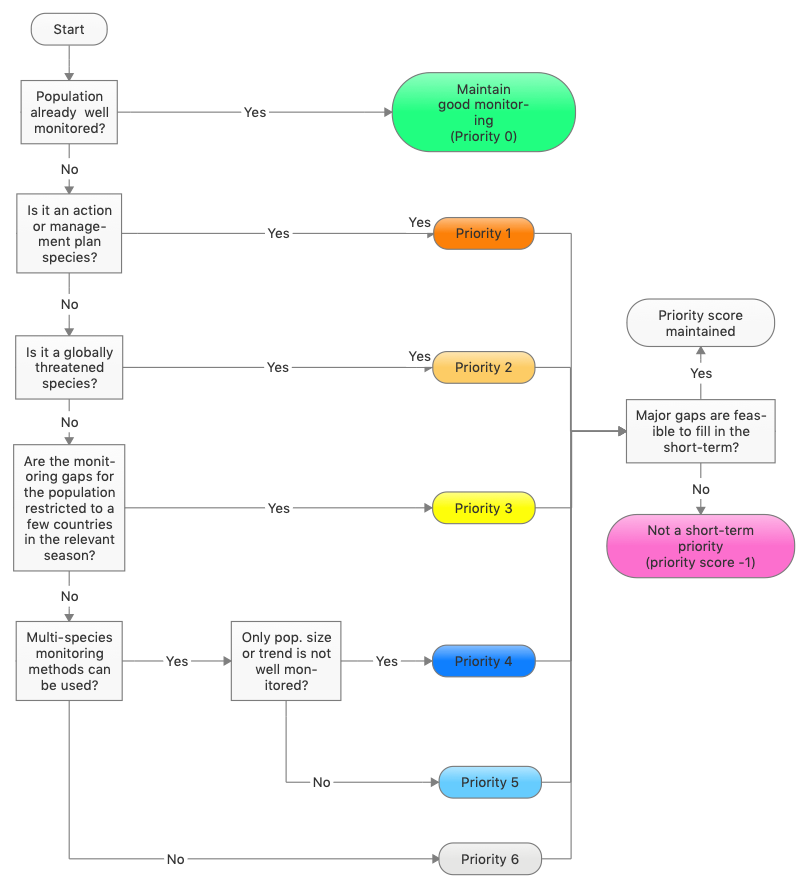 Figure 3.1 : Organigramme de priorisation des populations pour le développement du suivi.3.2.3	Évaluation de la faisabilitéL’amélioration du suivi de certaines des populations prioritaires pourrait ne pas être réalisable dans le temps limité disponible d’ici 2027 pour diverses raisons, et notamment les suivantes :la situation sécuritaire actuelle rend le suivi des oiseaux d’eau impossible dans certains pays ;on ne sait pas où suivre la population, car sa répartition actuelle est insuffisamment connue ;l’absence de techniques de suivi appropriées (p. ex. pour certains oiseaux marins nichant dans des terriers) ;l’inaccessibilité de certaines zones géographiques (p. ex. la taïga de Sibérie occidentale) ;la disponibilité limitée des observateurs ; etl’engagement politique (notamment lorsque les principaux États de l’aire de répartition de la population ne sont pas Parties contractantes à l’AEWA et ne sont pas engagés dans d’autres processus complémentaires de suivi et de rapport sur la biodiversité tels que le Programme de suivi de la biodiversité arctique, les rapports au titre de l’Article 12 de la Directive Oiseaux de l’UE, la Liste rouge européenne des oiseaux, ou ne participent pas à des programmes de suivi tels que les DIOE).Les populations pour lesquelles l’amélioration du suivi est jugée irréalisable ont reçu un score de priorité de -1 et ont été exclues du ciblage actuel du développement des activités de suivi. Cependant, la valeur du suivi de ces populations est reconnue (c’est pourquoi elles ont été incluses dans l’évaluation des priorités), et elles sont énumérées séparément dans ce rapport avec la justification de leur exclusion.3.2.3.1	Situation sécuritaireDans cette évaluation, nous avons exclu de la liste des populations cibles celles qui ont > 50 % de leur population au Mali, en République centrafricaine, au Soudan du Sud, en Somalie, en Libye, au Yémen, en Syrie, en Irak ou en Afghanistan, c’est-à-dire les pays considérés comme présentant un risque élevé pour la sécurité en raison de la situation politique et de troubles sociaux.3.2.3.2	Répartition inconnueDans cette évaluation, nous avons exclu les populations pour lesquelles les données sont insuffisantes pour cibler géographiquement les activités de suivi.3.2.3.3	AccessibilitéDans cette évaluation, nous avons exclu les populations qui ont > 50 % dans les régions peu peuplées et difficiles d’accès de la Sibérie occidentale (Russie) et qui nécessiteraient l’application d’un programme de suivi des oiseaux nicheurs pour estimer la taille et/ou la tendance de leur population.3.2.4	Priorisation des pays pour cibler le développement des programmes de suiviAfin d’identifier les pays prioritaires pour le développement à court terme de certaines méthodes de suivi (p. ex. les DIOE ou les dénombrements aériens), nous avons classé les pays par ordre de priorité en fonction de :L’importance des pays pour les populations de priorité 1 à 5 restant après l’évaluation de la faisabilité. Afin de calculer les scores de priorité agrégés pour un pays, nous n’avons pris en compte que les populations dont les scores d’importance sont de 2 ou 3 dans le pays (c.-à-d. que le pays est l’un des principaux États de l’aire de répartition de la population au cours de la saison concernée) ;Pour chaque pays, nous avons agrégé les scores de priorité des seules populations de l’étape 1 qui n’y sont pas encore bien suivies, que ce soit en ce qui concerne la taille ou la tendance (en prenant le pire des deux cas) ;Où :Sjl : le score de priorité du pays j pour la méthode de suivi l (p. ex. les DIOE ou le suivi des oiseaux nicheurs coloniaux).si : le score de priorité de la population i tel que décrit ci-dessus.Pij : le score d’importance de la population i dans le pays j.qij : le score de qualité de la population i dans le pays j.Un exemple est fourni dans le tableau 3.3.Tableau 3.3 : Exemple de calcul du score de priorité du pays pour une méthode de suivi.3.3	RésultatsLa méthode de priorisation décrite ci-dessus a été appliquée à 560 populations figurant au Tableau 1 de l’Annexe 3 de l’AEWA. Pour ces populations, 15 495 combinaisons population × pays × attribut (c.-à-d. taille ou tendance de la population) ont été évaluées, couvrant 149 pays ou territoires.3.3.1	Populations prioritairesD’après notre évaluation, 197 populations de l’AEWA (35 %) sont déjà bien suivies, tant pour la taille que pour la tendance de la population (annexe 2, figure 3.2). Le suivi est inadéquat pour 34 populations ayant des plans d’action ou de gestion, ce qui signifie que 6 % des populations de l’AEWA sont de priorité 1 (annexe 3). Vingt-quatre autres populations d’espèces Mondialement menacées ou Quasi menacées (4 % de toutes les populations de l’AEWA) sont des populations de priorité 2 (annexe 4). Au total, 84 populations de l’AEWA (15 %) avec un petit nombre d’États de l’aire de répartition (<5) et un suivi inadéquat ne sont pas dans les catégories précédentes (priorité 3, annexe 5). Dans le cas de 18 populations de l’AEWA (3 %), seule la taille de population ou la tendance est déjà bien suivie, mais des améliorations sont nécessaires pour l’autre attribut (Priorité 4, annexe 6). Dans le cas de 35 populations de l’AEWA (6 %), la taille et la tendance de la population peuvent être suivies en utilisant une méthode plurispécifique (telle que les DIOE, les dénombrements en mer ou aériens, le suivi des oiseaux nicheurs communs ou la méthode des listes) (Priorité 5, annexe 7). Cependant, des méthodes monospécifiques seraient nécessaires pendant au moins une saison pour une proportion importante des populations de l’AEWA qui ne sont pas suffisamment suivies (168 populations, c.-à-d. 30 % de toutes les populations de l’AEWA, annexe 8).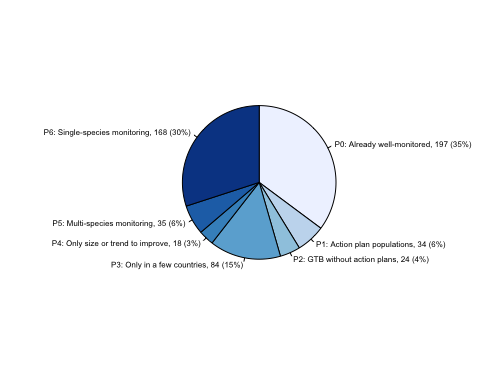 Figure 3.2 : Populations de l’AEWA par catégories de priorité pour le développement du suivi.3.3.2	Faisabilité3.3.2.1	Situation sécuritaireAu total, 10 populations ont été exclues parce que les dénombrements sur le terrain n’auraient pas été possibles en raison de la menace de la situation politique ou des troubles sociaux (tableau 3.4).Tableau 3.4 : Populations prioritaires exclues en raison de la situation sécuritaire.3.3.2.2	Répartition inconnue de la populationLes populations du bassin du lac Tchad de la Sarcelle hottentote Spatula hottentota et du Canard du Cap Anas capensis ont été exclues, car il n’est pas possible de cibler leur suivi compte tenu de nos connaissances limitées sur leur répartition. Il s’agit de deux très petites populations (la première est estimée à 1-500 individus, la seconde à 100-1000 individus), mais il n’y a que très peu d’observations de ces populations dans la base de données des DIOE et il n’y a pas non plus d’enregistrements sur les plateformes Web telles qu’eBird.Nous avons également exclu le Courlis à bec grêle Numenius tenuirostris car, malgré de vastes recherches, il n’y a pas eu de données confirmées de l’espèce au cours des deux dernières décennies. Il est donc impossible de suivre cette population.3.3.2.3	AccessibilitéAu total, 24 populations ont été exclues parce que > 50 % de leur population se trouvent dans les parties centrales et septentrionales de Sibérie occidentale, peu peuplées et inaccessibles, où elles devraient être suivies pendant la saison de reproduction, car les dénombrements en dehors de cette période menés ailleurs n’ont produit aucune estimation fiable jusqu’à présent ou sous-estiment probablement leurs effectifs (annexe 9).Au total, 36 populations (6 %) ont été exclues en raison de problèmes de faisabilité à court terme.3.3.2.4	Nombre de populations prioritaires restant après les exclusionsAprès l’exclusion de ces 36 populations pour des raisons de faisabilité, il reste 331 populations prioritaires dont 177 appartiennent aux catégories de priorité 1 à 5. Avec les populations déjà bien suivies, elles représentent 66 % des populations de l’AEWA.3.3.3	Méthodes de suivi prioritairesLa figure 3.3 montre que les programmes de suivi des oiseaux nicheurs coloniaux (C) et par espèce (S) sont les méthodes qui permettent d’obtenir des estimations fiables de la taille des populations pour la plupart des populations de priorité 1 à 5, tandis que les dénombrements des oiseaux d’eau de janvier (DIOE) pourraient fournir des informations adéquates sur les tendances pour la grande majorité de ces populations.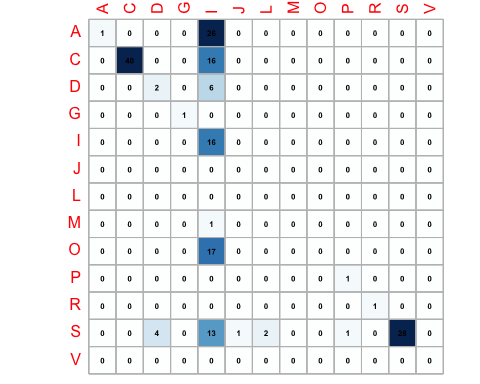 Figure 3.3 : Correspondance entre les méthodes recommandées pour suivre la taille des populations (axe vertical) et les tendances (axe horizontal) pour les populations de priorité 1 à 5. Les codes des méthodes sont les mêmes que dans le tableau 3.1. Les chiffres dans les cases de la grille indiquent le nombre de populations pour la combinaison de méthodes.Diverses combinaisons des principales méthodes de suivi peuvent contribuer à l’atteinte de la cible fixée dans le Plan stratégique, comme suit :Pour 16 populations (3 %, annexe 10), la méthode de suivi des DIOE est recommandée tant pour la tendance que pour la taille. Pour les estimations de la tendance, il suffit de suivre annuellement un nombre relativement faible de sites, idéalement couverts de manière synchrone aux dates du dénombrement international. Cependant, pour obtenir des estimations fiables de la taille de la population, des dénombrements plus larges (appelés « dénombrements totaux ») sont nécessaires périodiquement (au moins une fois tous les 6 ans).Pour 26 populations (5 %, annexe 11), les DIOE annuels constituent la méthode de suivi recommandée pour la tendance de la population, mais, pour la taille de la population, les dénombrements aériens périodiques (idéalement une fois tous les 6 ans, mais au moins une fois tous les 12 ans) sont également recommandés, car ils permettent de couvrir les grandes zones humides qui ne peuvent pas être bien couvertes par les dénombrements terrestres.Pour 17 populations (3 %, annexe 12), les DIOE annuels constituent la méthode de suivi recommandée pour la tendance de la population, mais des dénombrements périodiques (idéalement une fois tous les 6 ans, mais au moins une fois tous les 12 ans) aériens ou en bateau en mer sont nécessaires pour estimer la taille de la population.Pour 16 populations (3 %, annexe 13), les DIOE annuels constituent la méthode de suivi recommandée pour la tendance de la population, mais un dénombrement périodique (idéalement une fois tous les 6 ans, mais au moins une fois tous les 12 ans) « complet » des colonies de reproduction est nécessaire pour estimer la taille de la population.Pour 6 populations (1 %, annexe 14), les DIOE annuels constituent la méthode de suivi recommandée pour la tendance de la population et le suivi par échantillonnage des oiseaux nicheurs communs est nécessaire pour estimer la taille de la population.Pour 13 populations (2 %, annexe 15), les DIOE annuels constituent la méthode de suivi recommandée pour la tendance de la population, mais des dénombrements périodiques (idéalement une fois tous les 6 ans, mais au moins une fois tous les 12 ans) basés sur des échantillons et propres à chaque espèce sont nécessaires pour estimer la taille de la population.Pour 40 populations (7 %, annexe 16), le suivi des oiseaux nicheurs coloniaux est la méthode recommandée tant pour la tendance que pour la taille. Pour les estimations de tendance, il peut être suffisant de suivre un plus petit nombre de colonies annuellement ou au moins une fois tous les 3 ans. Cependant, pour obtenir des estimations fiables de la taille des populations, des dénombrements plus approfondis sont nécessaires périodiquement (idéalement une fois tous les 6 ans, mais au moins une fois tous les 12 ans).Pour 28 populations (5 %, annexe 17), des méthodes spéciales de suivis des oiseaux nicheurs basées sur des échantillons et propres à chaque espèce sont recommandées à la fois pour l’estimation de la tendance et de la taille. Pour la tendance, il suffit de suivre un plus petit nombre de points d’échantillonnage chaque année (ou au moins une fois tous les trois ans). Cependant, en fonction de la variabilité des comptages dans les échantillons, des dénombrements plus approfondis peuvent être nécessaires périodiquement (idéalement une fois tous les 6 ans, mais au moins une fois tous les 12 ans) pour maintenir l’intervalle de confiance à 95 % autour de la taille de la population dans une fourchette acceptable.La figure 3.4 montre qu’avec les principales méthodes mentionnées, la taille et la tendance de 359 populations de l’AEWA ont pu être suivies. Cela inclut 162 populations supplémentaires en plus des 197 populations actuellement bien suivies, soit 14 populations de moins que l’objectif des deux tiers. Par conséquent, il sera nécessaire de mettre en œuvre également des méthodes supplémentaires (p. ex. des comptages au dortoir ou de sites de passage) pour ces populations. La figure 3.4 montre également que les DIOE doivent être complétés par d’autres méthodes pour augmenter le nombre de populations bien suivies sinon la cible du Plan stratégique ne pourra pas être atteinte.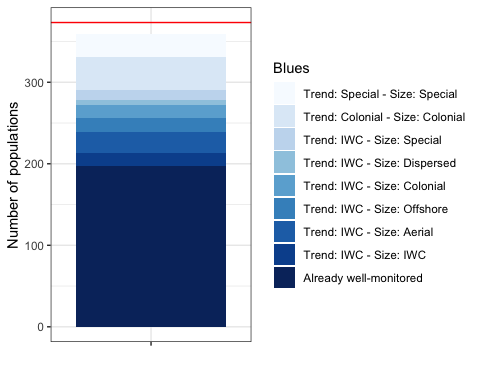 Figure 3.4 : La contribution de diverses combinaisons de méthodes de suivi à l’atteinte de la cible 1.4 du Plan stratégique de l’AEWA 2019-2027 (ligne rouge).3.3.4	Régions et pays prioritaires pour le développement des principaux programmes de suiviDans cette section, nous identifions les régions et les pays prioritaires pour le développement des principaux programmes de suivi. Ces régions et pays prioritaires sont ceux où le développement de programmes de suivi appropriés aura le plus grand effet pour l’atteinte de la cible du Plan stratégique de l’AEWA.Les régions suivent les principales voies de migration intercontinentales présentées à la figure 3.5.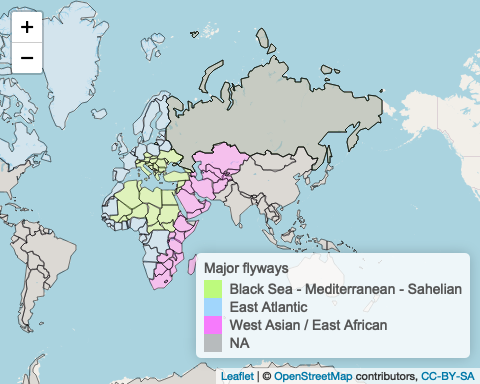 Figure 3.5 : Principales voies de migration pour l’organisation de programmes de suivi. Les données de certains pays contribueront au suivi de populations qui peuvent appartenir à une autre voie de migration. Par exemple, les données provenant de France ou d’Espagne peuvent contribuer à l’évaluation des populations qui appartiennent soit à la voie de migration Atlantique Est, soit à la voie de migration Mer Noire – Méditerranée – Sahel. Ensuite, chaque population a été attribuée à une voie de migration ou à une combinaison de voies de migration (tableau 3.5). Il est évident que l’attribution simplifiée des pays aux voies de migration, qui est pratique pour organiser le travail de suivi, ne correspond pas exactement à la répartition de chaque population biogéographique et certaines populations (p. ex. les populations européennes répandues ou les populations répandues en Afrique subsaharienne) peuvent être rattachées à plusieurs voies de migration. Cependant, le but de ce calcul est de mettre en évidence les zones où il est le plus important d’améliorer les activités de suivi et de développer un certain regroupement spatial qui serve de base à l’organisation de programmes et d’activités de renforcement des capacités. En résumé, 38 populations de priorité 1-5 peuvent être attribuées à la voie de migration de l’Atlantique Est, 11 plus 13 à la voie de migration Mer Noire – Méditerranée ou peuvent être partagées entre celles-ci et la voie de migration précédente (c.-à-d. 24 au total), 49 populations peuvent être attribuées à la voie de migration Asie occidentale/Afrique de l’Est et 31 populations peuvent être attribuées à d’autres combinaisons de voies de migration et nécessiteraient un développement dans plus d’une voie de migration.Tableau 3.5 : Nombre de populations de priorité 1-5 et de priorité 0-5 par voie de migration.Dans chaque cas, nous présentons trois cartes :La première montre le nombre de populations (y compris celles qui sont bien suivies) pour lesquelles la méthode est recommandée. Cela permet d’apprécier la contribution globale de la méthode à la cible du Plan stratégique de l’AEWA ;La seconde montre le nombre de populations de priorité 1 à 5 par pays, indépendamment de la qualité du suivi dans le pays ou de l’importance du pays pour la population. Cela permet d’apprécier la répartition géographique des populations dont le suivi doit être amélioré ; etLa troisième montre les scores de priorité agrégés par pays pour la méthode en question (voir section 3.2.4).En outre, un outil de recherche en ligne a été développé pour montrer toutes les populations par méthode de suivi pour chaque pays.3.3.4.1	Régions et pays prioritaires pour le développement des Dénombrements internationaux des oiseaux d’eau (DIOE)Les DIOE constituent la méthode de suivi recommandée pour 263 populations (annexe 1). Parmi elles, 77 populations sont considérées comme déjà bien suivies (annexe 2) et 95 autres figurent dans les catégories de priorité 1 à 5.La figure 3.6 montre que le nombre de populations à suivre par les DIOE le plus élévé (91) se trouve en Russie. Ce grand nombre reflète le fait que le pays abrite différentes populations des mêmes espèces dans les régions de la Baltique, de la mer Noire et de la mer Caspienne. En moyenne, les pays abritent 40 populations. Le nombre de populations est légèrement plus élevé dans la partie orientale de la zone de l’Accord qu’ailleurs. Les pays nordiques et continentaux abritent moins de populations qu’ailleurs, car la répartition hivernale de la plupart de leurs populations est limitée par le gel des zones humides.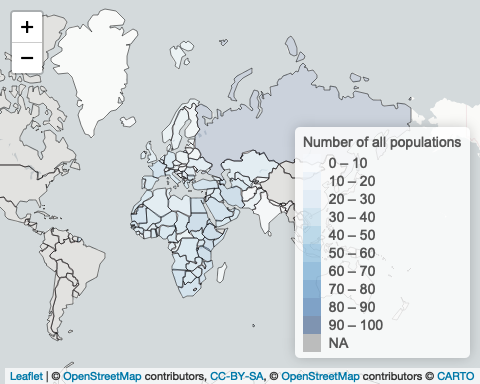 Figure 3.6 : Nombre de populations de l’AEWA à suivre par les Dénombrements internationaux des oiseaux d’eau (DIOE) par pays.La figure 3.7 montre qu’il existe de très grandes différences dans la répartition des populations de priorité 1-5 pour lesquelles une amélioration du suivi est nécessaire entre les différentes régions de la zone de l’Accord. Il n’y a que quelques populations de priorité 1-5 en Europe du Nord-Ouest où les DIOE existent depuis longtemps, sont mieux intégrés dans les cadres nationaux de suivi de la biodiversité et reçoivent des financements des gouvernements nationaux. La situation est moins favorable ailleurs, bien que les résultats des investissements dans le renforcement des capacités soient clairement visibles en Afrique du Nord et en Afrique de l’Ouest, et qu’il y ait plus de populations de priorité 1-5 en Asie centrale, en Arabie, en Afrique australe et Afrique de l’Est.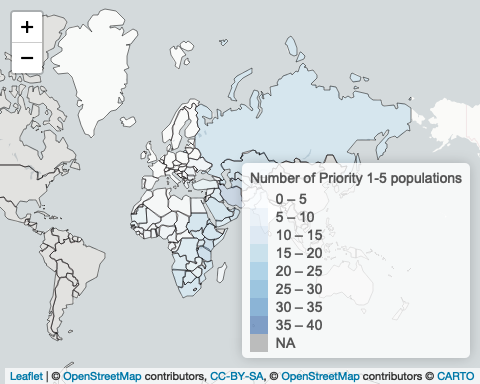 Figure 3.7 : Nombre de populations de priorité 1-5 par pays pour lesquelles un suivi est requis par la méthode des DIOE.La figure 3.8 montre que les pays les plus importants pour le développement des DIOE se trouvent principalement dans la voie de migration Asie occidentale/Afrique de l’Est : la Tanzanie, le Turkménistan, l’Azerbaïdjan et le Mozambique ont enregistré les scores les plus élevés, mais il convient de noter que le Pakistan (pays situé en dehors de la zone de l’Accord) est également relativement important. Parmi les autres pays prioritaires de cette voie de migration figurent également la Russie (la partie caspienne), l’Ouzbékistan et Oman. D’autre part, il existe des programmes nationaux plutôt solides en Afrique du Sud, au Botswana, au Kenya et en Éthiopie, mais ces efforts sont insuffisants sans activités complémentaires dans d’autres pays partageant les mêmes populations. De même, le suivi relativement bon en Iran est insuffisant pour estimer les tendances des populations d’Asie du Sud-Ouest sans des programmes complémentaires ailleurs dans la région caspienne et en Arabie.Sur la voie de migration Mer Noire – Méditerranée – Sahel, des améliorations supplémentaires sont nécessaires dans tous les pays du Sahel. Bien que de plus en plus de données soient disponibles grâce aux missions de terrain de spécialistes étrangers, les résultats de ces missions ne peuvent être utilisés que pour obtenir des estimations de la taille des populations. Cependant, il y a très peu de sites qui sont comptés suffisamment régulièrement dans cette voie de migration pour produire des estimations des tendances des populations.La voie de migration de l’Atlantique Est comprend moins de pays prioritaires, en partie parce que cette région fait déjà l’objet d’activités de renforcement des capacités, en partie parce que seuls quelques-uns de ces pays sont des États de l’aire de répartition majeurs pour de nombreuses populations de priorité 1-5. Bien que l’Angola et la République démocratique du Congo soient affectés à cette voie de migration du point de vue du renforcement des capacités, les DIOE dans ces pays seraient plus importants sur les zones humides intérieures en se concentrant sur les migrateurs intra-Afrique que sur les zones humides côtières pour les migrateurs paléarctiques.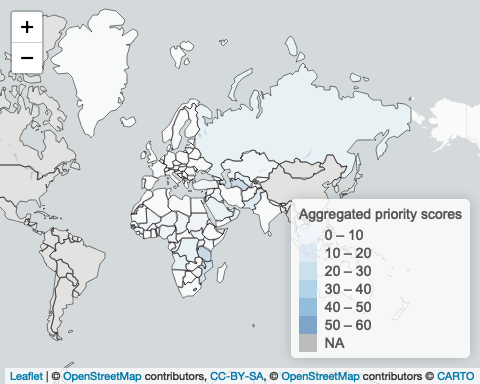 Figure 3.8 : Scores de priorité agrégés pour le développement des DIOE par pays.3.3.4.2	Régions et pays prioritaires pour le développement de dénombrements aériens périodiques sur les zones humides intérieuresLes dénombrements aériens périodiques constituent la méthode de suivi recommandée pour 35 populations (annexe 1). Parmi celles-ci, 4 sont considérées comme étant déjà bien suivies (annexe 2) et 27 sont inscrites dans les catégories de priorité 2 à 5 (annexe 11). Cette méthode n’est pas requise pour les populations de priorité 1. Comme le montre la section 3.3.3, des dénombrements aériens périodiques seraient nécessaires pour obtenir de meilleures estimations de la taille des populations migratrices intra-Afrique et paléarctiques d’anatidés et de Foulque à crête Fulica cristata, car actuellement les estimations pour ces populations dépendent principalement de suppositions. Les dénombrements totaux des DIOE représentent généralement un dixième ou moins des estimations de la taille des populations, bien que cela soit un peu meilleur dans la partie occidentale du Sahel où une campagne de dénombrements aériens a été menée à la fin des années 2000.Comme le montre la figure 3.9, les dénombrements aériens périodiques sur les zones humides intérieures seraient principalement nécessaires dans les pays présentant de grands lacs et des plaines d’inondation (p. ex. le delta de l’Okawango, les plaines de Kafue, le lac Victoria et le Sudd en Afrique de l’Est, ainsi que la plaine d’inondation du fleuve Niger, les zones humides d’Hadejia-Nguru, le lac Tchad et la plaine d’inondation du Logone en Afrique de l’Ouest) qui sont difficiles à couvrir correctement par des comptages terrestres ou en bateau, mais quelques populations de la région caspienne bénéficieraient également de tels dénombrements.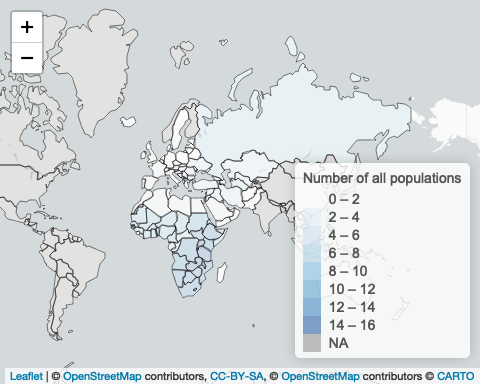 Figure 3.9 : Nombre de populations de l’AEWA à suivre par des dénombrements aériens périodiques des zones humides intérieures par pays.Étant donné que des dénombrements aériens complets n’ont pas été réalisés ou ont été réalisés il y a plus de 10 ans dans la plupart des pays d’Afrique, les figures 3.10 et 3.11 présentent une image similaire à celle de la figure 3.9.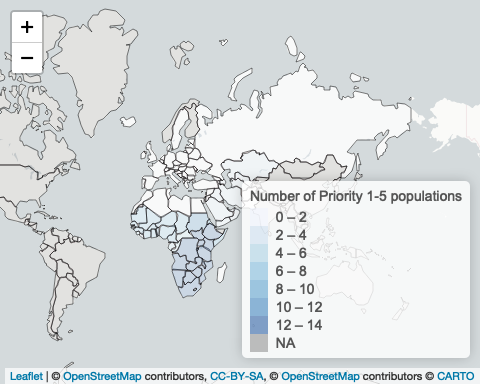 Figure 3.10 : Nombre de populations de priorité 1-5 à suivre par des dénombrements aériens périodiques sur les zones humides intérieures par pays.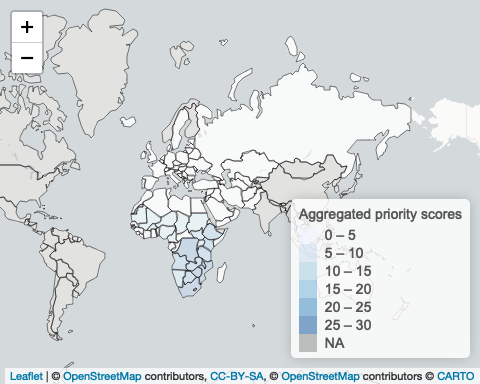 Figure 3.11 : Scores de priorité agrégés pour le développement de dénombrements aériens périodiques des zones humides intérieures par pays.3.3.4.3	Régions et pays prioritaires pour le développement de dénombrements périodiques en mer par avion ou par bateauDes dénombrements périodiques en mer par avion ou par bateau constituent la méthode de suivi recommandée pour 43 populations (annexe 1), dont 26 sont considérées comme déjà bien suivies (annexe 2) et 17 figurent dans les catégories de priorité 1 à 5 (annexe 12). Cette méthode n’est pas requise pour les populations de priorité 6.La figure 3.12 montre que le plus grand nombre de populations dont la taille doit être suivie par des dénombrements hivernaux périodiques en mer se trouve dans la région de la Baltique et de la mer du Nord, auquel s’ajoute un plus petit nombre de populations dans les régions de la mer Caspienne et de la mer Noire. Comme dans le cas des DIOE, c’est en Russie que l’on trouve le plus grand nombre de populations à suivre avec cette méthode, car, pour une même espèce, le pays peut abriter différentes populations dans les régions de la mer Baltique, de la mer Noire et de la mer Caspienne. Pour de nombreuses populations à suivre par des dénombrements en mer, comme le Fuligule morillon Aythya fuligula, des DIOE complémentaires dans les zones humides intérieures sont également nécessaires. Par conséquent, les comptages en mer ne sont recommandés que pour les pays dont des effectifs importants hivernent dans des zones qui ne peuvent pas être bien couvertes par les dénombrements terrestres et évidemment pas pour les pays enclavés comme le montre la figure 3.12.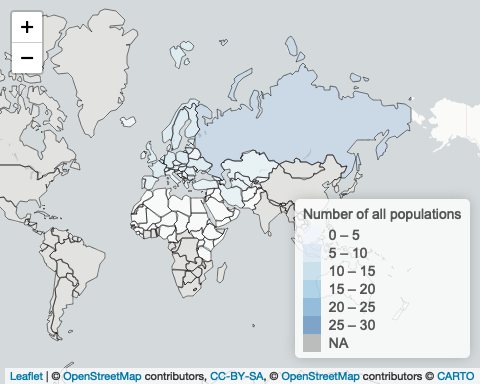 Figure 3.12 : Nombre de populations de l’AEWA à suivre par des dénombrements périodiques en mer par pays.La figure 3.13 montre que des dénombrements périodiques en mer seraient surtout nécessaires dans la Caspienne et, dans une moindre mesure, dans les régions de la mer Noire et de la Méditerranée, tandis que les populations de la Baltique et de la mer du Nord sont déjà mieux suivies.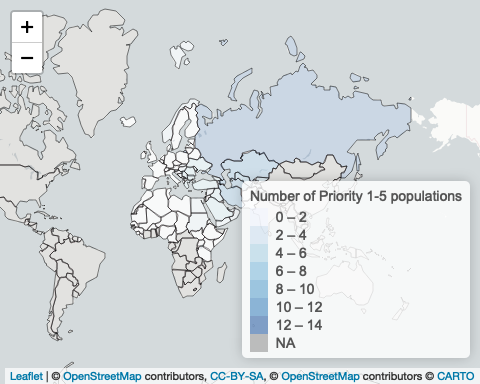 Figure 3.13 : Nombre de populations de priorité 1-5 à suivre par des dénombrements périodiques en mer par pays.La figure 3.14 montre que la mer Caspienne (Azerbaïdjan et Turkménistan en particulier) devrait être la principale région de développement des dénombrements en mer. Il serait important d’explorer les possibilités de réaliser des dénombrements dans la Caspienne en collaboration avec la Convention de Téhéran du PNUE et l’industrie pétrolière et gazière active dans la région, car seul le Turkménistan est actuellement Partie à l’AEWA.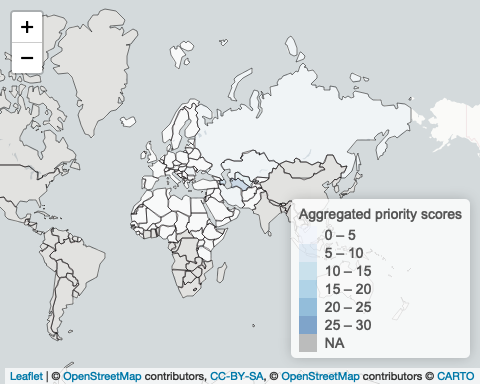 Figure 3.14 : Scores de priorité agrégés pour le développement de dénombrements périodiques en mer par pays.3.3.4.4	Régions et pays prioritaires pour le développement du suivi des oiseaux nicheurs coloniauxLe suivi des oiseaux nicheurs coloniaux est la méthode de suivi recommandée pour 201 populations (annexe 1), dont 64 sont considérées comme déjà bien suivies (annexe 2) et 16 appartiennent à une espèce Mondialement menacée ou Quasi menacée et sont répertoriées comme populations de priorité 1 ou 2 tandis que 40 autres sont répertoriées comme populations de priorité 3 (annexes 13 et 16). Aucune population de priorité 4 ou 5 n’a été identifiée à la suite de notre priorisation (voir section 3.2.2). Cependant, il existe 64 autres populations plus répandues (principalement en Afrique subsaharienne) dont le suivi devrait également être amélioré (priorité 6).La figure 3.15 montre que la plupart des populations à suivre par cette méthode se trouvent en Russie pour les mêmes raisons que celles déjà mentionnées pour les autres méthodes. En général, les pays côtiers des zones tempérées et tropicales abritent un plus grand nombre de populations qui devraient être suivies par des méthodes de suivi des oiseaux nicheurs coloniaux. Cela reflète le fait que de nombreuses populations de cormorans, pingouins, mouettes, goélands et sternes sont côtières. Cependant, de nombreuses populations de hérons, flamants roses, ibis, pélicans, mouettes et goélands sont également présentes dans les zones humides intérieures.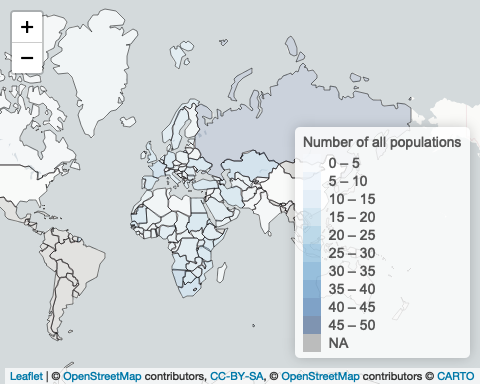 Figure 3.15 : Nombre de populations de l’AEWA à suivre par des dénombrements des oiseaux nicheurs coloniaux par pays.Bien que 56 populations prioritaires aient été identifiées pour le suivi des oiseaux nicheurs coloniaux dans 94 pays ou territoires, en moyenne, seules 2,3 populations de priorité 1-3 devraient être suivies par pays, ce qui signifie que le suivi des populations prioritaires ne serait pas très exigeant dans la plupart des pays.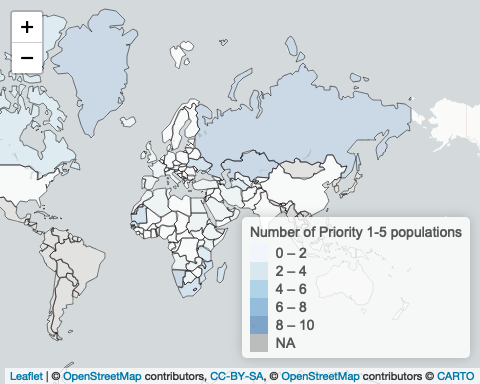 Figure 3.16 : Nombre de populations de priorité 1-5 à suivre par des dénombrements des oiseaux nicheurs coloniaux par pays.La figure 3.17 présente une situation très similaire à celui de la figure 3.16, mais réduit l’importance du Mozambique et souligne celle de la Tanzanie. Cette dernière est élevée parce qu’elle abrite deux espèces Quasi menacées au niveau mondial : le Flamant nain Phoeniconaias minor et le Bec-en-ciseaux d’Afrique Rynchops flavirostris alors que le Mozambique abrite seulement le Bec-en-ciseaux. Malheureusement, la plupart de ces pays, à l’exception de l’Afrique du Sud, du Sénégal et de l’Ukraine, ne sont pas (encore) Parties à l’AEWA. Cela pose quelques problèmes quant à la possibilité de mettre en place des programmes de suivi adéquats dans ces pays. Cependant, le Kazakhstan et la Namibie collaborent déjà avec l’AEWA sur la mise en œuvre des Plans d’action par espèce de l’AEWA (tels que celui sur la glaréole à ailes noires et sur les oiseaux marins côtiers du système d’upwelling du courant de Benguela), tandis que la Russie et le Groenland pourraient être ciblés par l’intermédiaire du Programme circumpolaire de suivi de la biodiversité de Conservation of Arctic Flora and Fauna (CAFF).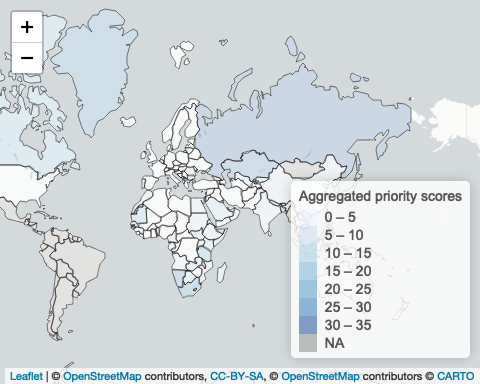 Figure 3.17 : Scores de priorité agrégés pour le développement de dénombrements des oiseaux nicheurs coloniaux par pays.3.3.4.5	Régions et pays prioritaires pour le développement de suivis des oiseaux nicheurs par espèceLe suivi des oiseaux nicheurs par espèce est la méthode de suivi recommandée pour 173 populations (annexe 1), dont 40 sont considérées comme déjà bien suivies (annexe 2) et 24 appartiennent à des espèces Mondialement menacées ou Quasi menacées et sont répertoriées comme populations de priorité 1 ou 2 tandis que 25 autres sont répertoriées comme populations de priorité 3 (annexes 15 et 17). Aucune population de priorité 4 ou 5 n’est identifiée en raison de la méthode de priorisation. Cependant, il existe 40 autres populations plus répandues dont le suivi devrait également être amélioré.La figure 3.18 montre que la plupart des populations à suivre par cette méthode se trouvent en Russie pour les mêmes raisons que celles déjà mentionnées pour les autres méthodes, et qu’un plus grand nombre de populations se trouvent en Europe du Nord et de l’Est, au Kazakhstan ainsi qu’en Afrique du Sud que dans le reste de l’Afrique ou au Moyen-Orient.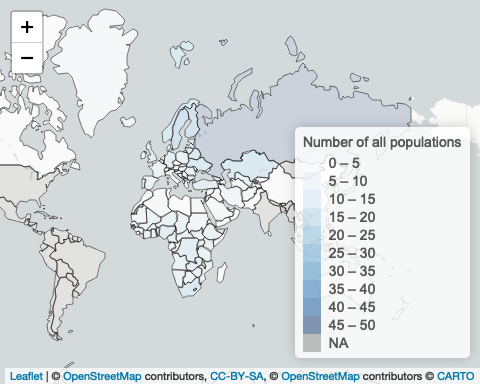 Figure 3.18 : Nombre de populations de l’AEWA à suivre par certaines méthodes de dénombrements des oiseaux nicheurs par espèce, par pays.Au total, 24 populations de priorité 1-3 ont été identifiées et un suivi des oiseaux nicheurs par espèce serait nécessaire dans 83 pays ou territoires. Cependant, le nombre moyen de populations à suivre par ces méthodes n’est que de 2,3 par pays.La figure 3.19 montre que l’Islande abrite le deuxième plus grand nombre de populations de priorité 1-3 après l’Afrique du Sud. Ce pays abrite la majorité de la population nicheuse de Courlis cendré Numenius phaeopus, Chevalier gambette Tringa totanus, Bécassine des marais Gallinago gallinago, Pluvier doré Pluvialis apricaria, Barge à queue noire Limosa limosa et Bécasseau variable Calidris alpina. En dehors de la saison de reproduction, la plupart de ces populations se mélangent avec d’autres populations de la même espèce, ce qui empêche alors leur suivi fiable. Par conséquent, il serait très important de mettre en place un suivi adéquat des oiseaux nicheurs de ces populations en Islande afin de produire des données fiables sur l’estimation tant de la tendance que de la taille des populations.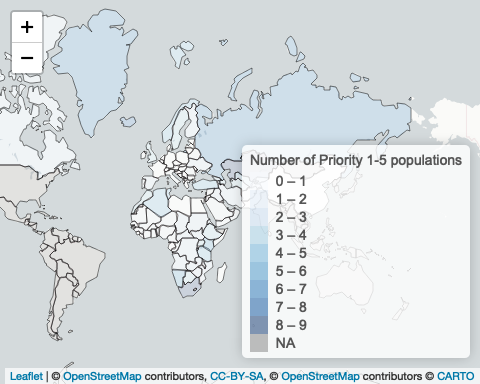 Figure 3.19 : Nombre de populations de priorité 1-5 à suivre par certaines méthodes de dénombrement des oiseaux nicheurs par espèce, par pays.La figure 3.20 souligne l’importance particulière du suivi par espèce en Afrique du Sud et en Namibie pour l’Afrique australe, au Maroc, en Algérie et en Tunisie pour l’Afrique du Nord, au Kenya et en Tanzanie pour l’Afrique de l’Est, ainsi qu’au Kazakhstan pour l’Asie centrale, principalement en raison de la présence d’un plus grand nombre d’espèces Mondialement menacées ou Quasi menacées dans ces pays.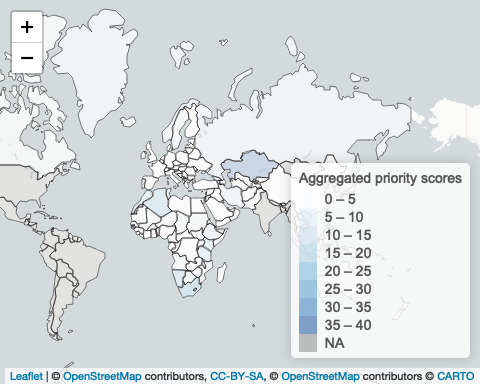 Figure 3.20 : Scores de priorité agrégés pour le développement de certaines méthodes spéciales de dénombrements des oiseaux nicheurs par pays3.3.5	Programme périodique des dénombrements internationauxIl existe déjà quelques dénombrements internationaux réguliers pour les populations qui ne peuvent pas être suivies uniquement par les DIOE annuels (tableau 3.6).Tableau 3.6 : Exemple de calcul du score de qualité du suivi d’une population pour la tendance de la population.Il serait utile de reproduire l’approche triennale des « dénombrements totaux » de la voie de migration de l’Atlantique Est dans les voies de migration Mer Noire – Méditerranée – Sahel et Asie occidentale/Afrique de l’Est. Cependant, si ces dénombrements étaient effectués les mêmes années, les doubles comptages pourraient être évités et les incertitudes concernant les résultats pourraient être réduites. Toutefois, il pourrait s’avérer problématique d’assurer le financement et de disposer des capacités nécessaires pour tous ces dénombrements au cours des mêmes années. Par conséquent, nous recommandons d’établir un cycle de rotation de trois ans entre les dénombrements totaux des trois voies de migration entre 2023 et 2025, puis tous les six ans avant les rapports sur l’état des populations nationales de l’AEWA produits tous les six ans.Ces « dénombrements totaux » doivent être complétés, lorsque cela est possible, par des dénombrements aériens et en mer dans les mêmes voies de migration.Les dénombrements en mer dans la mer Baltique/mer du Nord pourraient aussi être mis en œuvre selon un cycle de 6 ans. Des discussions sont déjà en cours au sein du groupe de travail international de l’AEWA sur les canards marins, mais une coordination du calendrier des dénombrements totaux dans la voie de migration de l’Atlantique Est serait idéale. Dans ce contexte, il serait important de s’assurer que des dénombrements synchronisés sont menés à la fois dans la Baltique et dans la mer du Nord, car elles abritent les mêmes populations de certaines espèces – notamment de Harelde boréale Clangula hyemalis, Macreuse brune Melanitta fusca et Eider à duvet Somateria mollissima – qui font toutes l’objet de Plans d’action internationaux par espèce de l’AEWA. Des comptages en mer coordonnés similaires dans la mer Caspienne et peut-être aussi dans la mer Noire pourraient être réalisés idéalement une fois tous les 6 ans. Ces dénombrements devraient de préférence avoir lieu la même année que les « dénombrements totaux » dans chaque voie de migration respective.L’organisation de dénombrements aériens en Afrique serait également plus réaliste sur un cycle de 6 ans et le calendrier de ces dénombrements devrait être coordonné avec les « dénombrements totaux » respectifs. Idéalement, la première série de ces comptages en mer et aériens devrait avoir lieu avant 2027 afin de progresser vers la cible des deux tiers du Plan stratégique de l’AEWA 2019-2027.Si l’objectif est de réaliser ces dénombrements en dehors de la période de reproduction à temps pour améliorer les estimations de la taille des populations prioritaires avant 2027, la première série de comptages devrait avoir lieu entre 2023 et 2025, sinon les résultats ne pourront pas contribuer à l’évaluation du Plan stratégique de l’AEWA 2019-2027 (figure 3.21).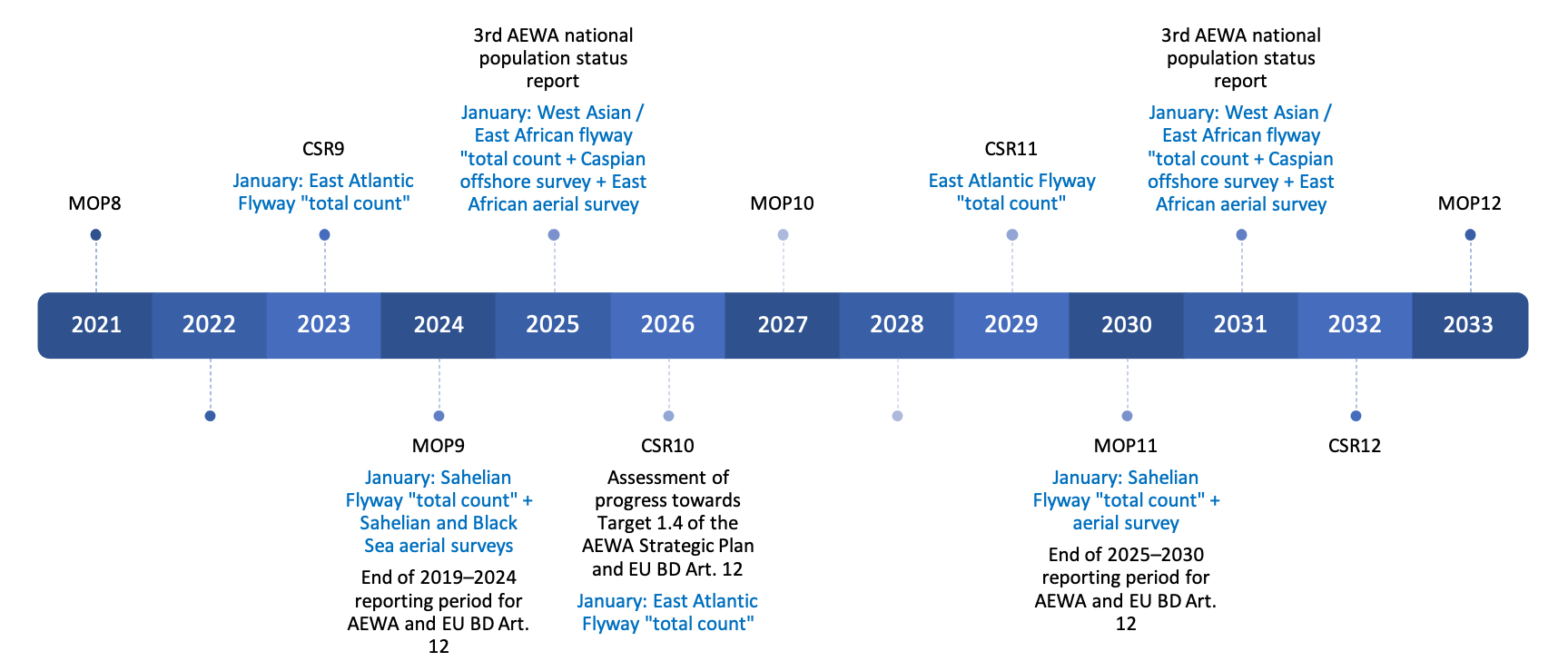 Figure 3.21 : Proposition de calendrier pour les dénombrements au niveau de la voie de migration dans le contexte de la Réunion des Parties de l’AEWA, des Rapports sur l’état de conservation, des rapports nationaux sur l’état des populations à l’AEWA et des rapports au titre de l’Article 12 de la Directive Oiseaux de l’UE.Il pourrait y avoir plus de flexibilité dans le calendrier des dénombrements par espèce et des dénombrements des oiseaux nicheurs coloniaux. Ceux-ci n’ont pas besoin d’être réalisés les mêmes années que les « dénombrements totaux » comme dans le cas des dénombrements en mer et aériens qui ont lieu en dehors des périodes de reproduction. Cependant, il serait toujours important que les dénombrements des populations d’oiseaux nicheurs coloniaux aient lieu au cours de la même année dans l’ensemble des leurs aires de répartition afin d’éviter les doubles comptages. Compte tenu du grand nombre de populations qui nécessiteraient des comptages des oiseaux nicheurs, le calendrier de ces dénombrements devrait être harmonisé au niveau régional en collaboration avec d’autres instruments pertinents tels que certaines conventions du PNUE sur les mers régionales ou coordonné par les groupes de travail ou les groupes d’experts internationaux de l’AEWA sur les espèces.3.3.6	Besoins en formation et en capacités pour la collecte et l’analyse des donnéesEn contribuant à la cible 1.4 du Plan stratégique de l’AEWA 2019-2027, le Plan d’action pour l’Afrique identifie les actions suivantes pour le Secrétariat de l’AEWA :évaluer les priorités en matière de besoins de formation pour la collecte et l’analyse des données (d’ici 2021) ; etsur la base des résultats de l’évaluation, organiser des formations pour renforcer les capacités nationales de collecte et d’analyse des données dans les pays prioritaires.Dans ce contexte, la formation et le développement des capacités sont fondamentalement nécessaires à trois niveaux fonctionnels :administrateurs techniques ;coordinateurs des programmes ; etobservateurs.3.3.6.1	Administrateurs techniquesLes administrateurs techniques des gouvernements sont tenus d’identifier les besoins de suivi de la mise en œuvre de l’AEWA et d’établir, en collaboration avec les institutions scientifiques et les ONG concernées, un réseau national de suivi suffisamment formé et doté des ressources requises pour produire les informations nécessaires aux futurs rapports de l’AEWA sur l’état et les tendances des populations. Cela comprend également la possibilité de produire tous les six ans des rapports fiables sur l’état des populations nationales de l’AEWA, basés sur les données de suivi. Cela nécessite de comprendre comment utiliser les outils disponibles (tels que l’outil du Réseau de sites critiques) et comment ils peuvent servir à établir la liste des populations de l’AEWA présentes dans le pays. Les administrateurs techniques doivent être capables d’appliquer les normes établies dans les formats de rapport et les lignes directrices de l’AEWA. Il est important qu’ils soient en mesure de superviser le développement ciblé du cadre national de suivi avec toutes ses composantes. Idéalement, la formation des administrateurs techniques doit être dispensée au cours des premières années du cycle de rapport de l’AEWA sur l’état des populations produit tous les six ans. Ces formations devraient être fournies par le Secrétariat de l’AEWA non seulement aux Parties contractantes en Afrique, mais aussi aux Parties et autres États de l’aire de répartition intéressés en Asie du Sud-Ouest et dans les pays européens non membres de l’UE.3.3.6.2	Coordinateurs des programmesDans la pratique, les programmes de suivi sont coordonnés par des coordinateurs qui sont responsables des opérations quotidiennes de ces programmes. Les Lignes directrices de l’AEWA sur le suivi des oiseaux d’eau (Hearn et al. 2018) fournissent déjà une description générale des capacités nécéssaires pour coordonner un programme de suivi des oiseaux d’eau et donnent accès à des orientations et du matériel de formation supplémentaires.Des formations régionales à l’adresse des coordinateurs des DIOE sont organisées pour tous les pays d’Afrique, d’Arabie et d’Asie centrale, et un soutien supplémentaire est apporté par des initiatives régionales telles que l’Initiative sur les voies de migration de la mer des Wadden, le projet RESOURCE, le Réseau méditerranéen des oiseaux d’eau, l’Initiative sur la voie de migration de l’Adriatique et directement par Wetlands International. Un mécanisme de circulation des données a déjà été établi pour les données des DIOE par l’intermédiaire du portail Web des DIOE. Wetlands International fournit également aux coordinateurs nationaux des DIOE les résultats des analyses des tendances au niveau national en tant que produit secondaire des analyses des tendances pour le Rapport sur l’état de conservation des oiseaux d’eau migrateurs dans la zone de l’AEWA.Il est plus important de reconnaître l’importance du renforcement des capacités pour les comptages aériens en Afrique et en Asie centrale ainsi que pour les dénombrements en mer dans la région de la Caspienne. Les nouveaux coordinateurs de programmes doivent se familiariser avec les techniques de dénombrement, le plan d’échantillonnage pertinent et les méthodes d’analyse. Cependant, chacun de ces programmes potentiels nécessiterait ses propres formations spécialisées avant les premiers dénombrements au niveau de la voie de migration. Les formateurs potentiels pour les dénombrements aériens comprennent l’Unité de soutien technique du Plan d’action pour l’Afrique qui effectue déjà de tels comptages dans le Sahel. Pour les dénombrements sur la mer Caspienne, des formateurs potentiels pourraient être disponibles dans la région de la mer Baltique.Dans le cas des programmes de suivi des oiseaux nicheurs coloniaux et par espèce, le défi auquel est confronté l’AEWA est que le suivi de ces populations nécessite diverses méthodes en fonction de l’espèce, du lieu, etc. Cependant, un certain renforcement des capacités existe déjà ou devrait être mis en place dans le cadre des plans d’action et de gestion des espèces de l’AEWA. Il couvrirait les populations de priorité 1 et pourrait être fourni dans le cadre des groupes de travail internationaux sur les espèces de l’AEWA. Pour d’autres populations prioritaires, l’AEWA pourrait organiser une formation d’introduction pour les coordinateurs de programmes, qui devrait porter sur les techniques de dénombrement, le plan d’échantillonnage, les techniques statistiques permettant de produire des estimations de la taille des populations à partir d’échantillons, les analyses de tendance, la gestion des données, l’établissement de rapports et la coordination.3.3.6.3	ObservateursLes observateurs sont tenus de rassembler et de soumettre les résultats de leurs dénombrements locaux. La formation des observateurs relève de la responsabilité des coordinateurs nationaux des différents programmes. Il existe déjà du matériel de formation disponible pour soutenir la formation des observateurs des DIOE en Afrique du Nord et en Afrique subsaharienne.Le suivi des oiseaux nicheurs coloniaux et le suivi par espèce nécessiteraient la formation d’un nombre encore relativement important d’observateurs, et l’accent devrait être mis principalement sur des techniques de dénombrement spécifiques appropriées plutôt que sur les compétences générales d’identification.Les dénombrements aériens et en mer sont susceptibles de n’impliquer qu’un petit nombre d’observateurs spécialisés. Dans de nombreux pays africains, il existe déjà des équipes qui ont l’expérience des comptages aériens de la faune sauvage. Une formation complémentaire aux techniques pertinentes et à l’identification des espèces serait nécessaire.3.3.7	Conclusions et recommandationsD’après notre analyse pays par pays, 197 des populations de l’AEWA sont déjà bien suivies, tant pour la taille que pour la tendance de la population.Notre méthode de priorisation a permis de se concentrer sur les priorités de conservation et de gestion de l’AEWA (priorités 1-2) et de prendre en compte le rapport coût-efficacité et la faisabilité (priorités 3-6). Théoriquement, la cible des deux tiers du Plan stratégique de l’AEWA peut être atteinte en se concentrant sur le développement d’activités de suivi pour les populations de priorité 1 à 5 (c.-à-d. en laissant de côté les 168 populations de priorité 6, plus répandues, qui nécessiteraient plutôt des méthodes de suivi par espèce.La plupart des populations de priorité 1 à 5 nécessiteraient une amélioration des DIOE par des programmes régionaux axés sur la voie de migration Asie occidentale/Afrique orientale avec éventuellement trois composantes sous-régionales en Asie centrale, en Arabie ainsi qu’en Afrique de l’Est et Afrique australe. Dans cette dernière région, les améliorations en Tanzanie et au Mozambique sont particulièrement importantes. Dans la voie de migration Mer Noire – Méditerranée – Sahel, l’accent devrait être mis principalement sur les pays du Sahel et notamment sur l’augmentation de la cohérence des comptages annuels. La qualité du suivi est déjà meilleure dans les régions de la mer Noire et de la Méditerranée. Dans la voie de migration de l’Atlantique Est, les activités de renforcement des capacités en cours devraient se poursuivre et la cohérence et la représentativité de la couverture des sites devraient être encore renforcées dans la plupart des pays. L’Angola aurait besoin d’une amélioration majeure de ses capacités, notamment en ce qui concerne les migrateurs intra-Afrique sur les zones humides intérieures.Il est également clair que les cibles du Plan stratégique de l’AEWA ne peuvent être atteintes sans compléter les DIOE par des dénombrements aériens périodiques tant en Afrique de l’Ouest qu’en Afrique de l’Est et Afrique australe, par la mise en place d’un programme périodique de suivi des oiseaux d’eau en mer Caspienne et en se concentrant dans chaque pays sur un nombre relativement restreint d’espèces nicheuses stratégiquement sélectionnées dans ce rapport.4	Méthodes d’investigation des facteurs déterminant les changements chez les espèces et populations de l’AEWA4.1	IntroductionL’intégration des facteurs de changement apporte un éclairage supplémentaire précieux pour la compréhension des raisons des variations observées dans l’abondance des oiseaux, alors que le suivi de base de l’abondance ne le permet pas (Hearn et al. 2018). Le suivi intégré comprend l’analyse régulière des données recueillies par le suivi de l’abondance, des paramètres vitaux et, idéalement, des conditions et pressions environnementales. Ensemble, ces éléments permettent de découvrir les facteurs à l’origine des changements d’abondance, d’accroître les possibilités d’alerte précoce et de prévoir l’évolution future de la population. L’interaction entre les résultats du suivi démographique et ceux du suivi environnemental peut aboutir à une meilleure compréhension des effets des pressions humaines et des mesures de conservation. Les informations générées permettront ainsi aux décideurs de mettre en œuvre et de hiérarchiser des politiques et des actions de conservation ayant un bon rapport coût-efficacité.Les approches recommandées pour le suivi des facteurs démographiques ont été traitées en détail dans les Lignes directrices de conservation de l’AEWA sur le suivi des oiseaux d’eau (Hearn et al. 2018), avec des directives spécifiques sur la façon dont la productivité, la survie et la structure de la population doivent être suivies. Nous nous concentrons ici sur la manière dont les conditions environnementales peuvent être suivies dans le temps.Jusqu’à présent, très peu d’informations ont été compilées et analysées dans le but d’identifier les facteurs environnementaux déterminant les tendances des populations d’oiseaux d’eau dans la région de l’AEWA. Nous nous proposons ici de définir une approche de la collecte d’informations qui permettra d’éclairer l’impact des facteurs environnementaux sur les tendances.4.2	Examen des sources de données disponibles pour le suivi des facteurs environnementauxAfin de pouvoir identifier et déterminer les effets des facteurs environnementaux sur les oiseaux d’eau, nous devons rassembler des informations sur les principales menaces et sur la manière dont elles affectent les espèces. Deux ensembles de données centralisés sont facilement disponibles et répondent à ces exigences : la Liste rouge de l’UICN (produite par BirdLife International en tant qu’autorité responsable de la Liste rouge des oiseaux) qui compile des informations complètes sur les menaces pesant principalement sur les oiseaux Mondialement menacés et les oiseaux Quasi menacés, ainsi que les rapports au titre de l’Article 12 de la Directive Oiseaux de l’Union européenne (dernière mise à jour en 2019). Ces sources et d’autres sources potentielles d’information sur les facteurs déterminants des tendances sont détaillées ci-dessous.4.2.1	Liste rouge de l’UICNLes données sur les menaces pesant sur les espèces constituent une partie essentielle des évaluations de la Liste rouge. BirdLife International rassemble et compile les dernières informations sur les menaces pesant sur les espèces dans le cadre de son programme permanent de réévaluation de toutes les espèces d’oiseaux tous les quatre ans. L’évaluation des menaces est réalisée au niveau des espèces en combinant la consultation de spécialistes (en collaboration, par exemple, avec les groupes de spécialistes de la Commission de la sauvegarde des espèces (CSE) de l’UICN) et des recherches bibliographiques afin d’analyser des études faisant état de menaces pour chaque espèce. L’AEWA a appliqué le système d’évaluation des menaces de la Liste rouge dans son processus de planification des actions.Des informations sur les principales menaces pesant sur toutes les espèces Mondialement menacées et Quasi menacées au niveau mondial sont requises (codées au niveau le plus bas) à l’aide d’un système normalisé de classification hiérarchique des menaces élaboré par l’UICN. Ce système de classification est basé sur un schéma hiérarchique à trois niveaux, avec respectivement 11, 31 et 99 catégories emboîtées, et a été développé pour améliorer le partage d’informations et l’apprentissage entre les acteurs de la conservation (Salafsky et al. 2008) dans le but d’aider les praticiens, les gestionnaires et/ou les décideurs à :identifier les menaces présentes sur un site ou affectant les espèces ;comptabiliser la fréquence des menaces sur les sites, à différentes échelles ;relier les cibles, les menaces, les facteurs déterminants et les actions, et être en mesure de partager ces ensembles de données.Un score d’impact global pour chaque menace et chaque espèce est estimé comme étant la somme des scores individuels du moment (quand la menace est actuelle), de la portée (étendue de la population affectée) et de la gravité (taux de réduction de la population). Chacun de ces facteurs est noté entre 0 et 3 (tableau 4.1). Le niveau global d’impact pour chacun d’entre eux est attribué comme suit :impact élevé (score 8-9) ;impact moyen (score 6-7) ;impact faible (score 3-5) ; etimpact négligeable/nul (score 0-2)Tableau 4.1 : Notation du moment, de la portée et de la gravité pour la Liste rouge de l’UICN.Pour les oiseaux d’eau menacés et quasi menacés de l’AEWA, les mises à jour les plus récentes ont été générées en 2016 ; et pour tous les oiseaux marins de l’Accord, elles ont été à nouveau actualisées en 2018 dans le cadre d’une étude mondiale sur les menaces pesant sur tous les oiseaux marins à l’échelle mondiale (Dias et al. 2019). Pour la plupart des autres espèces, la dernière évaluation des menaces a eu lieu il y a 10 ans dans le cadre du projet Wings Over Wetlands.Pour chaque espèce et menace, les pressions telles que définies dans le Système de classification des pressions de l’UICN sont enregistrées et renseignent sur la manière dont chaque menace affecte une espèce. D’autres détails spécifiques sont également compilés sur trois niveaux hiérarchiques :Niveau 1 : La pression affecte-t-elle une espèce ou un écosystème ?Niveau 2 : Si la pression affecte une espèce, provoque-t-elle a) un dérangement, une perturbation, b) une mortalité, ou c) des effets indirects ? Si elle affecte un écosystème, provoque-t-elle d) une conversion, e) une dégradation, ou f) des effets indirects ?Niveau 3 : Il est fourni pour une sélection d’enregistrements seulement, et vise à apporter des précisions concernant les menaces considérées comme ayant des effets indirects sur les espèces, les éléments suivants ayant été signalés pour les oiseaux d’eau :hybridation ;compétition ;déséquilibre du sex-ratio ;réduction du succès de la reproduction ; etautre.Dans tous les cas, les dernières données actuellement détenues dans la base de données de la Liste rouge (c.-à-d. jusqu’à la mise à jour partielle de 2019 incluse) ont été utilisées pour définir l’éventail des menaces identifiées pour chaque espèce de l’AEWA, leur niveau d’impact et la nature de ces menaces.Un aperçu détaillé des informations disponibles sur les menaces est présenté en annexe 14. Au total, des informations sur les menaces étaient disponibles pour 192 des 255 espèces répertoriées par l’AEWA (listées à l’annexe 15), avec des évaluations complètes des menaces pour 50 espèces considérées comme Mondialement menacées (En danger critique d’extinction, En danger ou Vulnérables) ou Quasi menacées. Les espèces Mondialement menacées et Quasi menacées ont été évaluées de manière exhaustive en 2016 (32 espèces, 16 % de toutes les espèces pour lesquelles des évaluations des menaces ont été réalisées), tous les oiseaux marins (y compris certaines espèces Mondialement menacées et Quasi menacées) en 2018 (78 espèces/41 %), et les autres espèces les moins préoccupantes (82 espèces/43 %) ont été évaluées il y a environ 10 ans.4.2.2	Rapports au titre de l’Article 12 de la Directive Oiseaux de l’Union européenneLes États membres de l’UE sont tenus, en vertu de la Directive Oiseaux de l’UE (Directive 2009/147/CE du Conseil, 2009), de rendre compte tous les six ans de la taille et des tendances des populations de tous les taxons d’oiseaux régulièrement présents. Ils sont également tenus de signaler les pressions et les menaces pour certains de leurs taxons d’oiseaux. Les pressions sont définies dans les rapports au titre de l’Article 12 comme des problèmes actuels, tandis que les menaces sont définies comme des problèmes futurs. Aux fins de ce rapport, le terme « menace » est employé pour définir les activités qui affectent l’espèce, et les menaces actuelles sont présentées séparément de celles prévues dans le futur.Le rapport est obligatoire pour toutes les espèces figurant à l’Annexe I de la Directive Oiseaux, ainsi que pour les espèces dont la présence déclenche la désignation de zones de protection spéciale (ZPS) dans certains États membres. Les pressions et les menaces peuvent également être signalées de manière facultative par les États membres pour les espèces qui ne relèvent d’aucune de ces catégories.Pour chaque espèce, les données sont signalées séparément pour chaque saison (reproduction, hivernage et migration). Les États membres peuvent signaler jusqu’à dix pressions saisonnières et dix menaces saisonnières par espèce, en les classant comme ayant un impact « élevé » ou « moyen ». Les États membres peuvent signaler jusqu’à cinq pressions et menaces à impact élevé et cinq à impact moyen pour chaque espèce. Pour chaque pression et menace identifiée pour une espèce, l’État membre doit également préciser si elle affecte l’espèce dans son pays, ailleurs dans l’UE, à l’intérieur et à l’extérieur de l’UE, ou en dehors de l’UE.Le schéma de classification des pressions et des menaces utilisé est conçu spécifiquement pour la caractérisation des « pressions/menaces » au titre de l’Article 12 de la Directive Oiseaux (ainsi que des rapports au titre de l’Article 17 de la Directive Habitats). Les catégories ont été identifiées pour trouver les activités qui en sont la cause première et sont liées à des politiques visant à les réglementer au niveau de l’UE. Il s’agit d’un système hiérarchique sur mesure, et la version utilisée pour les derniers rapports de la période 2013-2018 est basée sur 15 catégories principales correspondant au principal facteur déterminant sectoriel, avec 219 sous-catégories imbriquées.L’annexe 16 présente un aperçu des ensembles de données soumis par les États membres pour le dernier rapport au titre de l’Article 12. Au total, certaines informations sur les menaces étaient disponibles pour 150 des 255 espèces inscrites à l’AEWA, dans les 28 pays de l’UE. Les résultats doivent être traités avec une certaine prudence étant donné la variabilité des exigences en matière de rapports (limités aux espèces dont la présence déclenche la désignation de ZPS et aux espèces de l’Annexe I, et facultatifs pour les autres).4.2.3	Autres sources de donnéesLes autres sources de données qui pourraient être utilisées pour informer l’état des facteurs déterminant les tendances des oiseaux d’eau incluent notamment :La littérature – disponible pour de nombreuses populations et à différentes échelles géographiques (p. ex. au niveau du site, du pays, de la voie de migration) ;D’autres cadres de suivi des sites qui établissent un lien entre les menaces et les sites, et identifient l’importance des sites pour les espèces (p. ex. les informations provenant des formulaires standard des données Natura 2000, le protocole de suivi des ZICO). Le lien direct entre les espèces et les menaces est parfois ténu, mais un examen de ces données peut s’avérer utile pour recueillir des données sur les menaces potentielles, en particulier en ce qui concerne les espèces pour lesquelles les informations sont limitées. Dans ce contexte, le suivi des pressions exercées sur les populations de l’AEWA bénéficierait grandement de l’adoption et de la mise en œuvre d’un cadre de suivi des sites pour le réseau de sites des voies de migration de l’AEWA, comme l’exige la cible 3.2 du Plan stratégique de l’AEWA (Crowe et al. 2021).4.3	Approche recommandéeIl est recommandé d’entreprendre périodiquement des évaluations approfondies des facteurs environnementaux déterminants, idéalement après la réalisation d’évaluations complètes telles que celles décrites ci-dessus (ce qui permet d’accéder à des ensembles de données vérifiées). Ces évaluations devraient être financées et élaborées de manière centralisée, en prévoyant suffisamment de temps et de ressources pour la consultation d’experts nationaux qui pourront entreprendre des consultations supplémentaires auprès des gestionnaires de sites, etc. Les projets d’évaluation seraient idéalement préparés et disponibles en ligne dans un système permettant les interactions et les retours d’information.Il est recommandé que ces évaluations s’appuient sur les informations recueillies dans le cadre des deux évaluations centralisées décrites ci-dessus. Cependant, il existe des différences importantes entre les deux systèmes de classification des menaces décrits ci-dessus (UICN et Article 12). La comparaison au niveau supérieur (figure 4.1) montre que de nombreuses menaces de l’Article 12 recoupent plus d’une menace de l’UICN, et inversement. Malheureusement, cela signifie qu’en choisissant l’un des systèmes, il n’est pas possible de traduire automatiquement les résultats possibles de l’autre.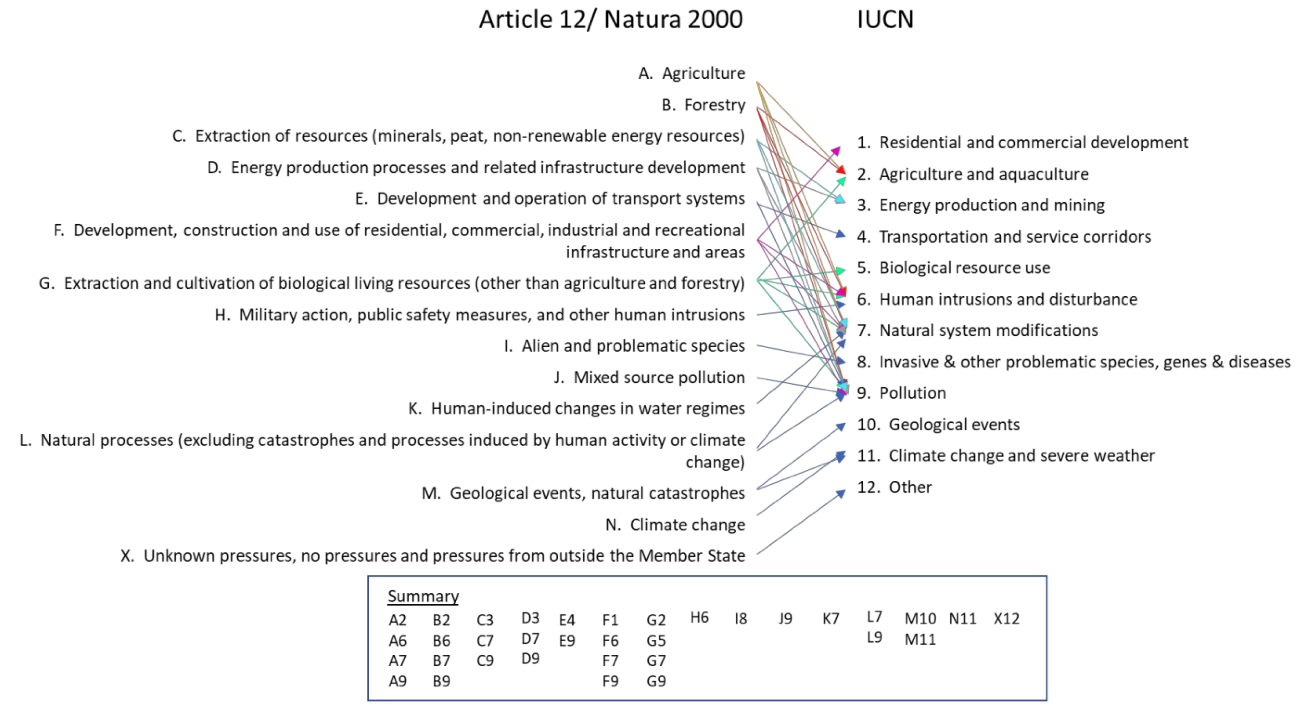 Figure 4.1 : Comparaison des systèmes de classification des menaces adoptés par l’UICN et dans les évaluations au titre de l’Article 12.Le problème des différences entre les systèmes de classification des menaces ne pouvant pas être facilement résolu, il est recommandé que les évaluations futures soient basées sur l’un d’entre eux, et que l’autre système soit utilisé comme source d’information. Les principaux avantages et inconvénients de chaque système sont les suivants :Le système de classification de l’UICN a une portée mondiale plus large, et il fournirait des évaluations plus approfondies (plus détaillées). Bien que des évaluations soient disponibles pour un plus grand nombre d’espèces de l’AEWA par rapport à l’Article 12, la compilation des menaces à ce jour s’est fondamentalement concentrée sur les espèces Mondialement menacées et Quasi menacées, ce qui constitue un sous-ensemble plus restreint.Les rapports au titre de l’Article 12 doivent être élaborés par les États membres de l’UE tous les six ans, mais l’approche facultative de la collecte d’informations sur les menaces pour toutes les espèces autres que celles de l’Annexe I et celles dont la présence déclenche la désignation de ZPS signifie que les évaluations sont inégales et peu cohérentes. En outre, le système de classification a été modifié entre les deux dernières périodes de référence, avec des équivalences limitées.Les correspondants nationaux de l’AEWA travaillant principalement pour des services gouvernementaux, il est probable que la base de l’Article 12 pour ces rapports soit favorable, les informations fournies comprenant les sites de l’AEWA, les espèces, les menaces (en utilisant le système de classification des menaces de l’UE), les impacts (élevés, moyens, faibles) ; là où les menaces se produisent ou agissent (à l’intérieur du pays, à l’extérieur, ou les deux).Par la suite, les lacunes à combler seront les suivantes :les espèces de l’AEWA présentes dans un pays, mais ne figurant pas à l’Annexe 1 ni parmi les espèces dont la présence déclenche la désignation de ZPS dans le pays ; etles espèces de l’AEWA présentes dans des pays de l’AEWA situés en dehors de l’UE.Les efforts pour combler les lacunes résultant du premier point de la liste pourraient se concentrer sur les informations disponibles ailleurs (Liste rouge, littérature, évaluations de suivi des sites). Dans certains cas, les lacunes sur les espèces peuvent être comblées en regroupant des espèces ayant une répartition et des besoins similaires en matière d’habitat (ce qui permet de déduire que des menaces similaires les affectent). Les évaluations pour les autres pays de l’AEWA pourraient être rédigées en utilisant une combinaison d’informations disponibles auprès de l’UE et de sources d’information en ligne relatives aux menaces – par exemple les données de télédétection qui informent sur l’état des zones humides, le développement des infrastructures, etc. en suivant les principes de l’analyse objective des métadonnées et en évitant autant que possible de se fier à l’opinion subjective des experts. Étant donné l’importance d’une large consultation dans ce processus, un portail en ligne devrait être mis à disposition pour diffuser ces avant-projets d’évaluation à des fins de consultation et pour recueillir les commentaires des correspondants nationaux de l’AEWA et d’autres personnes (gestionnaires de sites, etc.). Si l’approche de l’Article 12 est adoptée, la prochaine évaluation devrait commencer en 2026, après les soumissions des États membres et la compilation et la mise à disposition des ensembles de données de manière centralisée. L’évaluation devrait être réalisée sur une période de 1 à 2 ans, ce qui laisserait suffisamment de temps pour recevoir des retours d’information. Les résultats de l’évaluation devraient être disponibles en ligne, et permettre l’extraction de toute combinaison d’espèces, de pays et de facteurs déterminants.5	RéférencesBellard, C., Genovesi, P., Jeschke, J.M. 2016. Global patterns in threats to vertebrates by biological invasions. Proceedings of the Royal Society B 2016, 283.CMP (Conservation Measures Partnership). 2005. Taxonomies of direct threats and conservation actions. CMP, Washington, D.C.Crowe, O, van Roomen, M. and Nagy, S. (2021). Monitoring Framework for the AEWA Flyway Site Network. [Draft]. UNEP/AEWA Secretariat, Bonn.Dias, M.P., Martin, R., Pearmain, E.J., Burfield, I.J., Small, C., Phillips, R.A., Yates, O., Lascelles, B., Borboroglu, P.G., Croxall, J.P. 2019. Threats to seabirds: a global assessment. Biological Conservation 237, 525-537.Hearn, R., S. Nagy, M. van Roomen, C. Hall, G. Citegese, P. Donald, W. Hagemeijer and T. Langendoen (2018). Guidance on waterbird monitoring in the AEWA region. Bonn, AEWA Secretariat: 131.IUCN (World Conservation Union). 2005a. Threats authority file. Version 2.1. IUCN Species Survival Commission, Cambridge, United Kingdom.IUCN (World Conservation Union). 2005b. Conservation actions authority file. Version 1.0. IUCN Species Survival Commission, Cambridge, United Kingdom.IUCN. 2012. Threats Classification Scheme (Version 3.2). [WWW Document]. URL http://www.iucnredlist.org/technical-documents/classification-schemes/threats-classification676 scheme. (accessed 15.10.20).Salafsky, N., Salzer, D., Stattersfield, A.J., Hilton-Taylor, C., Neugarten, R., Butchart, S.H.M., Collen, B., Cox, N., Master, L.L., O’Connor, S., Wilkie, D. 2008. A Standard Lexicon for Biodiversity Conservation: Unified Classifications of Threats and Actions: Classifications of Threats & Actions. Conservation Biology 22, 897–911.Schulze, K., Knights, K., Coad, L., Geldmann, J., Leverington, F., Eassom, A., Marr, M., Butchart, S.H.M., Hockings, M., Burgess, N.D. 2018. An assessment of threats to terrestrial protected areas. Conservation Letters 11, e12435.Annexe 1. Méthodes de suivi recommandées pour les populations de l’AEWACe tableau est une mise à jour de l’annexe 1 de Hearn et al. (2018).Les codes des méthodes figurent dans le tableau 3.1 du présent rapport.Annexe 2. Populations considérées comme déjà bien suivies (priorité 0)Annexe 3. Populations de priorité 1Les populations qui font l’objet d’un plan d’action ou de gestion par espèce de l’AEWA et qui sont insuffisamment suivies.Annexe 4. Populations de priorité 2Autres populations insuffisamment suivies appartenant à une espèce Mondialement menacée et Quasi menacée.Annexe 5. Populations de priorité 3Autres populations insuffisamment suivies avec un petit nombre (< 5) de pays dont les estimations de la taille et/ou de la tendance de la population sont médiocres.Annexe 6. Populations de priorité 4Autres populations pour lesquelles les estimations de la taille et de la tendance de peuvent être obtenues par des méthodes plurispécifiques et dont l’un des scores de qualité au niveau de la population est déjà 1 ou 2.Annexe 7. Populations de priorité 5Autres populations pour lesquelles les estimations de la taille et de la tendance de la population peuvent être obtenues par des méthodes plurispécifiques et dont les deux scores de qualité au niveau de la population sont 3 ou 4.Annexe 8. Populations de priorité 6Toutes les autres populations qui sont insuffisamment suivies.Annexe 9. Populations de Sibérie occidentale exclues, leur suivi étant jugé irréalisable dans les circonstances actuellesAnnexe 10. Populations insuffisamment suivies, à suivre par les DIOE, à la fois pour la taille et la tendance de la population.Annexe 11. Populations insuffisamment suivies, à suivre par des dénombrements aériens pour la taille de la population et par les DIOE pour la tendanceAnnexe 12. Populations insuffisamment suivies, à suivre par des dénombrements en mer pour la taille de la population et par les DIOE pour la tendanceAnnexe 13. Populations insuffisamment suivies, à suivre par des dénombrements des oiseaux nicheurs coloniaux pour la taille de la population et par les DIOE pour la tendanceAnnexe 14. Populations insuffisamment suivies à suivre par des dénombrements des oiseaux nicheurs communs pour la taille de la population et par les DIOE pour la tendanceAnnexe 15. Populations insuffisamment suivies à suivre par des dénombrements des oiseaux nicheurs spéciaux pour la taille de la population et par les DIOE pour la tendanceAnnexe 16. Populations insuffisamment suivies, à suivre par des dénombrements des oiseaux nicheurs coloniaux, à la fois pour la taille et la tendance de la population.Annexe 17. Populations insuffisamment suivies, à suivre par des dénombrements des oiseaux nicheurs par espèce, à la fois pour la taille et la tendance de la population.Annexe 18. Vue d’ensemble des informations sur les menaces disponibles dans la Liste rouge de l’UICNMenaces et impactsAu total, 38 menaces différentes ont été signalées pour les espèces de l’AEWA selon le système de classification des menaces de l’UICN. La chasse et le piégeage, les modifications et l’altération des habitats, les espèces exotiques envahissantes, ainsi que les barrages et la gestion de l’eau ont été enregistrés pour la plupart des espèces dans l’ensemble (figure 5.1), bien que les menaces considérées comme ayant les plus grands impacts sur les espèces Mondialement menacées ou Quasi menacées soient les cultures annuelles et pérennes non ligneuses, la chasse et le piégeage, ainsi que la pêche et la récolte des ressources aquatiques.Des détails supplémentaires étaient disponibles sur certaines de ces menaces (figure 5.2) et illustraient les points suivants :la plupart des activités de chasse et de piégeage étaient pratiquées intentionnellement vers les espèces visées ;le vison d’Amérique Neovison vison et le botulisme Clostridium botulinum étaient les principaux éléments exotiques envahissants enregistrés ;les barrages et les captages d’eau (eaux de surface et souterraines) étaient des menaces connues ; etl’agriculture agro-industrielle était la menace prédominante dans la catégorie des cultures annuelles et pérennes non ligneuses.PressionsLes espèces d’oiseaux d’eau sont les plus touchées par des menaces qui les affectent directement, et/ou qui affectent leurs habitats. Proportionnellement, la chasse et les virus causent la plus forte mortalité, et les activités de loisirs et autres travaux causent le plus de dérangements. Les effluents industriels et militaires, les espèces exotiques envahissantes ainsi que la pêche et la collecte des ressources aquatiques provoquent à la fois de la mortalité et des dérangements (figure 5.3). La plupart des changements d’habitat causés sont dus à la dégradation, avec un plus petit nombre de menaces considérées comme étant dues à la conversion (barrages et gestion de l’eau, ainsi que cultures annuelles et pérennes).Parmi les menaces affectant indirectement les espèces, une réduction du succès de reproduction a été le plus souvent signalée chez les oiseaux d’eau, pour 197 combinaisons espèces-menaces dans l’ensemble, et le plus souvent en raison de la chasse et du piégeage, des espèces exotiques envahissantes et des activités de loisirs (figure 5.4). Toutefois, proportionnellement, ce sont les températures extrêmes ainsi que les tempêtes et inondations entraînant une réduction du succès de reproduction qui constituaient les pressions les plus fortes. La compétition (20 combinaisons espèce-menace) et l’hybridation (6 combinaisons espèce-menace) sont les autres pressions signalées comme affectant indirectement les espèces.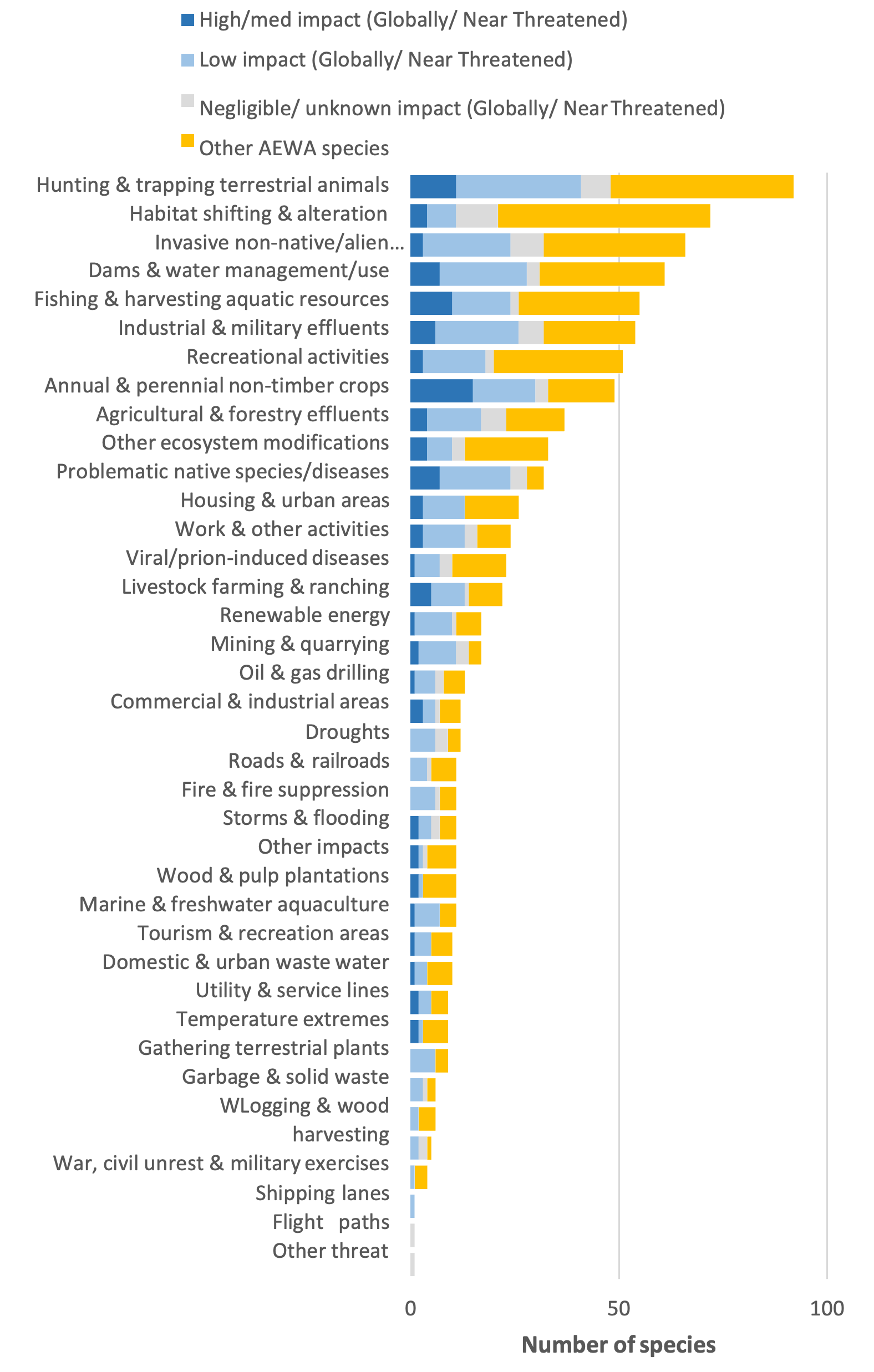 Figure 5.1 : Menaces les plus fréquemment enregistrées, illustrant celles affectant les espèces Mondialement menacées et Quasi menacées (bleu), et les autres espèces de l’AEWA (orange). Les menaces identifiées pour les espèces Mondialement et Quasi menacées sont divisées en impact élevé/moyen (bleu le plus foncé), impact faible (bleu moyen) et négligeable/inconnu (bleu le plus clair).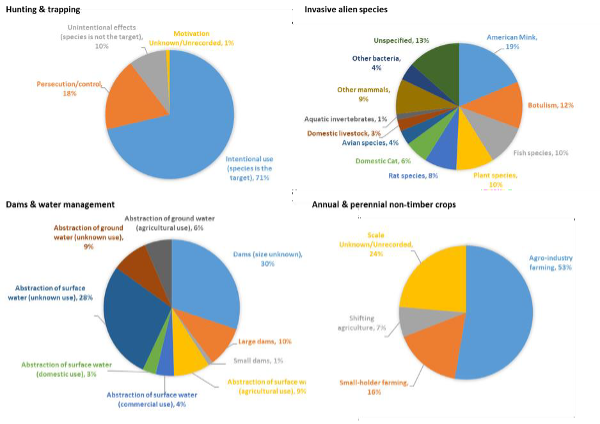 Figure 5.2 : Détails supplémentaires sur les menaces assignées aux espèces de l’AEWA concernant la chasse et le piégeage, les espèces exotiques envahissantes, les barrages et la gestion de l’eau, ainsi que les cultures non ligneuses annuelles et pérennes.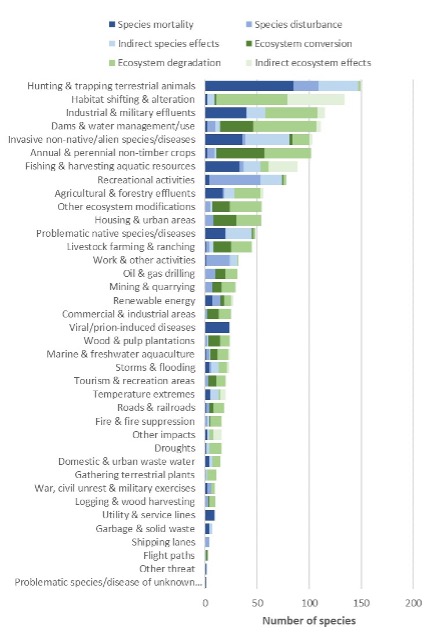 Figure 5.3 : Relation entre les menaces et les pressions exercées sur les oiseaux d’eau, illustrant les pressions exercées sur les espèces (en bleu) et sur les écosystèmes (en vert). Il convient de noter que dans certains cas, une menace a été enregistrée comme étant la cause de plus d’un type de pression sur une espèce (d’où des différences par rapport au chiffre précédent.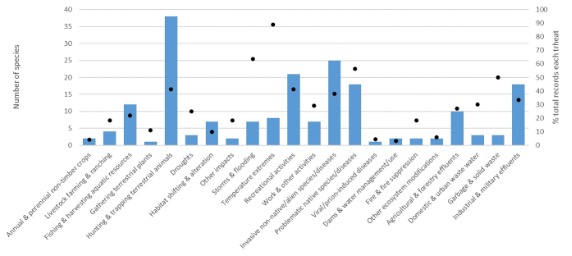 Figure 5.4 : Menaces connues pour exercer une pression indirecte sur les espèces d’oiseaux d’eau en induisant une réduction du succès reproducteur, illustrées par le nombre d’espèces affectées (barres) et la proportion au sein de chaque menace affectée de cette manière (points).Annexe 19. Espèces d’oiseaux d’eau de l’AEWA, indiquant celles qui ont été incluses dans les évaluations des menaces de l’UICN et au titre de l’Article 12Annexe 20. Catégories de menaces de l’UICNAnnexe 21. Pressions et menaces Natura 2000Annexe 21. Pressions et menaces Natura 2000CodesMéthodes de suiviSuivi des oiseaux nicheursCComptages dans les coloniesDDénombrements d’espèces disperséesVComptages basés sur les vocalisationsLMéthode des listes/taux de signalementSAutres dénombrements spécifiques d’oiseaux nicheursSuivi des oiseaux en période internuptialeSuivi des oiseaux en période internuptialeIDénombrements coordonnés de janvier sur les zones humides intérieures et côtièresJDénombrements coordonnés de juillet sur les zones humides intérieures et côtièresGComptages des oies et des cygnesPComptages diurnes au cours des migrationsRComptages au dortoirMComptages sur les sites de mueOComptages d’oiseaux d’eau et d’oiseaux marins au large (complétés par les DIOE)AComptages aériens (complétés par les DIOE)AttributPays ImportanceQualité (qij)Poids (wij)wij × qijTMA2130,030,0TMR3275,0150,0TSN122,55,0TGW132,57,5TGN132,57,5TSL132,57,5Sommes :115,0207,5Moyenne pondérée arrondie au nombre entier le plus proche :2,0EspècePopulationAttributImportanceScore de priorité de la populationQualitéScore de priorité du paysNumenius phaeopusislandicus, Islande, Îles Féroé & Écosse/Afrique de l’OuestS3420Tringa totanusrobusta, Islande & Îles Féroé/Europe occidentaleS3420Phalaropus fulicariusCanada & Groenland/côtes atlantiques de l’AfriqueS1410Gallinago gallinagofaeroeensis, Islande, Îles Féroé & nord de l’Écosse/IrlandeS3444Pluvialis apricariaaltifrons, Islande & Îles Féroé/côtes de l’Atlantique EstS3444Catharacta skuaEurope du Nord/Atlantique NordS2420Larus hyperboreusleuceretes, Canada, Groenland & Islande (pop. nicheuse)S1440Charadrius hiaticulapsammodrome, Canada, Groenland & Islande/Afrique de l’Ouest et australeS2120Limosa limosaislandica, Islande / Europe occidentaleS3020Calidris alpinaschinzii, Islande & Groenland / Afrique du Nord-Ouest et Afrique de l’OuestS3020Haematopus ostralegusostralegus, Europe/Europe du Sud & occidentale & Afrique du Nord-OuestS1020Podiceps auritusauritus, Europe du Nord-Ouest (à gros bec)S3010Phalaropus lobatusEurasie occidentale/mer d’OmanS1-140Score de priorité du pays agrégé8EspècePopulationGlareola pratincolapratincola, Asie du Sud-Ouest/Asie du Sud-Ouest & Afrique du Nord-EstThalasseus bengalensisemigratus, sud de la Méditerranée/Afrique du Nord-Ouest & côtes d’Afrique de l’OuestPhalacrocorax nigrogularisGolfe d’Aden, Socotra, mer d’OmanGeronticus eremitaAsie du Sud-OuestThreskiornis aethiopicusIrak & IranBalaeniceps rexAfrique centrale tropicale Spatula querquedulaSibérie occidentale & Europe/Afrique de l’OuestSpatula querquedulaSibérie occidentale/Asie du Sud-Ouest, Afrique du Nord-Est & Afrique de l’EstMarmaronetta angustirostrisAsie du Sud-OuestAnser erythropusEurope du Nord-Est & Sibérie occidentale/mer Noire & CaspienneVoie de migration ou combinaison de voies de migrationNbre de populations de priorité 1-5Nbre de populations de priorité 0-5Atlantique Est38117Atlantique Est & Mer Noire – Méditerranée – Sahel1368Mer Noire – Méditerranée – Sahel1154Mer Noire – Méditerranée – Sahel & Asie occidentale/Afrique de l’Est610Asie occidentale/Afrique de l’Est4971Atlantique Est & Asie occidentale/Afrique de l’Est2237Atlantique Est & mer Noire – Méditerranée – Sahel & Asie occidentale/Afrique de l’Est311Nom Espèces Couverture géographiqueFréquenceDernier dénombrementProchain dénombrementDénombrement international des cygnesCygne de Bewick, Cygne chanteurEurope5 ans20202025Dénombrements des canards marins de la mer BaltiqueCanards marinsMer Baltique5 ans2020/20212025Voie de migration de l’Atlantique EstOiseaux d’eau côtiersVoie de migration de l’Atlantique Est3 ans20202022Pluvier doréPluvier doré, Vanneau huppé, Courlis cendré.Europe du Nord-Ouest5-6 ans2020Pas encore connuBernache nonnette du GroenlandBernache nonnetteRoyaume-Uni Irlande5 ans, mais changement probable à tous les 3 ans20202023ScorePériodePortéeGravitéDéclin très rapide (> 30 % sur plus de 10 ans ou 3 générations)3ActuelleTotal (> 90 %)Déclin rapide (20-30 % sur plus de 10 ans ou 3 générations)2Majorité (50-90 %)Déclin lent, mais significatif (< 20 % sur plus de 10 ans ou 3 générations)1FutureMinorité (< 50 %)0PasséeMinorité négligeableDéclin négligeable/nul/inconnuNom scientifiqueNom de la populationMéthode pour la tailleMéthode pour la tendanceDendrocygna viduataAfrique de l’Ouest (du Sénégal au Tchad)AIDendrocygna viduataAfrique de l’Est & Afrique australeAIDendrocygna bicolorAfrique de l’Ouest (du Sénégal au Tchad)AIDendrocygna bicolorAfrique de l’Est & Afrique australeAIThalassornis leuconotusleuconotus, Afrique de l’OuestSSThalassornis leuconotusleuconotus, Afrique de l’Est & Afrique australeSIOxyura maccoaAfrique de l’EstSIOxyura maccoaAfrique australeSIOxyura leucocephalaMéditerranée occidentale (Espagne & Maroc)SIOxyura leucocephalaAlgérie & TunisieSIOxyura leucocephalaMéditerranée orientale, Turquie & Asie du Sud-OuestSICygnus olorEurope du Nord-Ouest continentale & Europe centraleIICygnus olorMer noireAICygnus olorAsie occidentale & Asie centrale / CaspienneAICygnus cygnusIslande / Royaume-Uni & IrlandeGGCygnus cygnusEurope du Nord-Ouest continentaleGGCygnus cygnusEurope du Nord & Sibérie occidentale / Mer noire & Méditerranée orientaleGGCygnus cygnusSibérie occidentale & Sibérie centrale / CaspienneAGCygnus columbianusbewickii, Sibérie occidentale & Europe du Nord-Est / Europe du Nord-OuestGGCygnus columbianusbewickii, Sibérie septentrionale / CaspienneAGBranta berniclabernicla, Sibérie occidentale /Europe occidentaleGGBranta berniclahrota, Svalbard / Danemark & Royaume-UniGGBranta berniclahrota, Canada & Groenland / IrlandeGGBranta leucopsisEst du Groenland / Écosse & IrlandeAGBranta leucopsisSvalbard / Sud-ouest de l’ÉcosseGGBranta leucopsisRussie/Allemagne & Pays-BasGGBranta ruficollisSibérie septentrionale / mer Noire & CaspiennePPAnser anseranser, Islande / Royaume-Uni & IrlandeGGAnser anseranser, Europe du Nord-Ouest / Europe du Sud-OuestSGAnser anseranser, Europe centrale / Afrique du NordGGAnser anserrubrirostris, mer Noire & TurquieGGAnser anserrubrirostris, Sibérie occidentale / Caspienne & IrakGGAnser fabalisfabalis, Europe du Nord-Est / Europe du Nord-OuestGGAnser fabalisrossicus, Sibérie occidentale & Sibérie centrale / nord-est et Europe du Sud-OuestGGAnser fabalisjohanseni, Sibérie occidentale & Sibérie centrale / Turkménistan jusqu’à l’ouest de la ChineGGAnser brachyrhynchusEst du Groenland & Islande / Royaume-UniGGAnser brachyrhynchusSvalbard / Europe du Nord-OuestGGAnser albifronsalbifrons, nord-ouest de la Sibérie & Europe du Nord-Est / Europe du Nord-OuestGGAnser albifronsalbifrons, Sibérie occidentale / Europe centraleGGAnser albifronsalbifrons, Sibérie occidentale / mer Noire & TurquieGGAnser albifronsalbifrons, Sibérie septentrionale / Caspienne & IrakGGAnser albifronsflavirostris, Groenland / Irlande & Royaume-UniGGAnser erythropusFennoscandieMGAnser erythropusEurope du Nord-Est & Sibérie occidentale / mer Noire & CaspiennePGClangula hyemalisIslande & Groenland (pop. nicheuse)MIClangula hyemalisSibérie occidentale / Europe du Nord (pop. nicheuse)OPSomateria spectabilisEst du Groenland, Europe du Nord-Est & Sibérie occidentaleMMSomateria mollissimamollissima, mer Baltique, mer du Nord et mer CeltiqueOSSomateria mollissimamollissima, Norvège & RussieOISomateria mollissimaborealis, Svalbard & archipel François-Joseph (pop. nicheuse)SCPolysticta stelleriSibérie occidentale / Europe du Nord-EstOIMelanitta fuscaSibérie occidentale & Europe du Nord / Europe du Nord-OuestOPMelanitta fuscaMer Noire & CaspienneSSMelanitta nigraSibérie occidentale & Europe du Nord / Europe occidentale & Afrique du Nord-OuestOPBucephala clangulaclangula, Europe du Nord-Ouest & Europe centrale (pop. hivernante)OIBucephala clangulaclangula, Europe du Nord-Est / AdriatiqueIIBucephala clangulaClangula, Sibérie occidentale & Europe du Nord-Est / mer NoireOIBucephala clangulaclangula, Sibérie occidentale / CaspienneOIMergellus albellusEurope du Nord-Ouest & Europe centrale (pop. hivernante)OIMergellus albellusEurope du Nord-Est / mer Noire & Méditerranée orientaleOIMergellus albellusSibérie occidentale / Asie du Sud-OuestOIMergus mergansermerganser, Europe du Nord-Ouest & Europe centrale (pop. hivernante)OIMergus mergansermerganser, Europe du Nord-Est / mer NoireOIMergus mergansermerganser, Sibérie occidentale / CaspienneOIMergus serratorEurope du Nord-Ouest & Europe centrale (pop. hivernante)OIMergus serratorEurope du Nord-Est / mer Noire & MéditerranéeOIMergus serratorSibérie occidentale / Asie du Sud-Ouest & Asie centraleOIAlopochen aegyptiacaAfrique de l’OuestAIAlopochen aegyptiacaAfrique de l’Est & Afrique australeAITadorna tadornaEurope du Nord-OuestIITadorna tadornaMer Noire & MéditerranéeIITadorna tadornaAsie occidentale/ Caspienne & Moyen-OrientIITadorna ferrugineaAfrique du Nord-OuestSITadorna ferrugineaMéditerranée orientale & mer Noire / Afrique du Nord-EstSITadorna ferrugineaAsie occidentale & Caspienne / Iran & IrakSITadorna canaAfrique australeAIPlectropterus gambensisgambensis, Afrique de l’OuestAIPlectropterus gambensisgambensis, Afrique de l’Est (du Soudan à la Zambie)AIPlectropterus gambensisniger, Afrique australeAISarkidiornis melanotosAfrique de l’OuestAISarkidiornis melanotosAfrique australe & Afrique de l’EstAINettapus auritusAfrique de l’OuestAINettapus auritusAfrique australe & Afrique de l’EstAIMarmaronetta angustirostrisMéditerranée occidentale /Méditerranée occidentale. & Afrique de l’OuestSIMarmaronetta angustirostrisMéditerranée orientaleSIMarmaronetta angustirostrisAsie du Sud-OuestSINetta rufinaEurope du Sud-Ouest & Europe centrale / Méditerranée occidentaleIINetta rufinaMer Noire & Méditerranée orientaleOINetta rufinaAsie occidentale & Asie centrale / Asie du Sud-OuestOINetta erythrophthalmabrunnea, Afrique australe & Afrique de l’EstAIAythya ferinaEurope du Nord-Est / Europe du Nord-OuestIIAythya ferinaEurope centrale & Europe du Nord-Est / mer Noire & MéditerranéeIIAythya ferinaSibérie occidentale / Asie du Sud-OuestIIAythya nyrocaMéditerranée occidentale/Afrique du Nord & Afrique de l’OuestSSAythya nyrocaEurope de l’Est / Méditerranée orientale & Afrique sahélienneSSAythya nyrocaAsie occidentale/ Asie du Sud-Ouest & Afrique du Nord-EstSSAythya fuligulaEurope du Nord-Ouest (pop. hivernante)OIAythya fuligulaEurope centrale, mer Noire & Méditerranée (pop. hivernante)OIAythya fuligulaSibérie occidentale / Asie du Sud-Ouest & Afrique du Nord-EstOIAythya marilamarila, Europe du Nord / Europe occidentaleOIAythya marilamarila, Sibérie occidentale / mer Noire & CaspienneOISpatula querquedulaSibérie occidentale & Europe / Afrique de l’OuestAISpatula querquedulaSibérie occidentale /Asie du Sud-Ouest, Afrique du Nord-Est & Afrique de l’EstAISpatula hottentotaBassin du lac TchadSISpatula hottentotaAfrique de l’Est (au sud jusqu’au nord de la Zambie)AISpatula hottentotaAfrique australe (au nord jusqu’au sud de la Zambie)AISpatula clypeataEurope du Nord-Ouest & Europe centrale (pop. hivernante)IISpatula clypeataSibérie occidentale, Europe du Nord-Est et Europe de l’Est / Europe du Sud & Afrique de l’OuestAISpatula clypeataSibérie occidentale/Asie du Sud-Ouest, Afrique du Nord-Est & Afrique de l’EstAIMareca streperastrepera, Europe du Nord-OuestIIMareca streperastrepera, Europe du Nord-Est / mer Noire & MéditerranéeIIMareca streperastrepera, Sibérie occidentale /Asie du Sud-Ouest & Afrique du Nord-EstIIMareca penelopeSibérie occidentale & Europe du Nord-Est / Europe du Nord-OuestIIMareca penelopeSibérie occidentale & Europe du Nord-Est / mer Noire & MéditerranéeIIMareca penelopeSibérie occidentale / Asie du Sud-Ouest & Afrique du Nord-EstIIAnas undulataundulata, Afrique australeIIAnas platyrhynchosplatyrhynchos, Europe du Nord-OuestIIAnas platyrhynchosplatyrhynchos, Europe du Nord /Méditerranée occidentaleIIAnas platyrhynchosplatyrhynchos, Europe de l’Est / mer Noire & Méditerranée orientaleIIAnas platyrhynchosplatyrhynchos, Sibérie occidentale / Asie du Sud-OuestIIAnas capensisAfrique de l’Est (Vallée du Rift)AIAnas capensisBassin du lac TchadSSAnas capensisAfrique australe (au nord jusqu’en Angola & Zambie)AIAnas erythrorhynchaAfrique australeAIAnas erythrorhynchaAfrique de l’EstAIAnas erythrorhynchaMadagascarAIAnas acutaEurope du Nord-OuestIIAnas acutaSibérie occidentale, Europe du Nord-Est et Europe de l’Est / Europe du Sud & Afrique de l’OuestAIAnas acutaSibérie occidentale /Asie du Sud-Ouest & Afrique de l’EstAIAnas creccacrecca, Europe du Nord-OuestIIAnas creccacrecca, Sibérie occidentale & Europe du Nord-Est / mer Noire & MéditerranéeIIAnas creccacrecca, Sibérie occidentale / Asie du Sud-Ouest & Afrique du Nord-EstIITachybaptus ruficollisruficollis, Europe & Afrique du Nord-OuestDIPodiceps grisegenagrisegena, Europe du Nord-Ouest (pop. hivernante)OIPodiceps grisegenagrisegena, mer Noire & Méditerranée (pop. hivernante)OIPodiceps grisegenagrisegena, mer Caspienne (pop. hivernante)OIPodiceps cristatuscristatus, Europe du Nord-Ouest & Europe occidentaleOIPodiceps cristatuscristatus, mer Noire & Méditerranée (pop. hivernante)OIPodiceps cristatuscristatus, Caspienne & Asie du Sud-Ouest (pop. hivernante)OIPodiceps cristatusinfuscatus, Afrique de l’Est (de l’Éthiopie au nord de la Zambie)SIPodiceps cristatusinfuscatus, Afrique australeSIPodiceps auritusauritus, Europe du Nord-Ouest (à gros bec)OSPodiceps auritusauritus, Europe du Nord-Est (à petit bec)OSPodiceps auritusauritus, Caspienne & Asie du Sud (pop. hivernante)OIPodiceps nigricollisnigricollis, Europe / Europe du Sud & Europe occidentale & Afrique du NordCIPodiceps nigricollisnigricollis, Asie occidentale / Asie du Sud-Ouest & Asie du SudCIPodiceps nigricollisgurneyi, Afrique australeCIPhoenicopterus roseusAfrique de l’EstCIPhoenicopterus roseusAfrique australe (jusqu’à Madagascar)CIPhoenicopterus roseusAfrique de l’OuestCIPhoenicopterus roseusMéditerranée occidentaleCIPhoenicopterus roseusMéditerranée orientaleCIPhoenicopterus roseusAsie du Sud-Ouest & du SudCIPhoeniconaias minorAfrique de l’OuestCIPhoeniconaias minorAfrique de l’EstCIPhoeniconaias minorAfrique australe (jusqu’à Madagascar)CIPhaethon aethereusaetherus, Atlantique SudCCPhaethon aethereusindicus, golfe Persique, golfe d’Aden, mer RougeCCPhaethon rubricaudarubricauda, ​​océan IndienCCPhaethon lepturuslepturus, ouest de l’océan IndienCCSarothrura eleganselegans, Afrique du Nord-Est, Afrique de l’Est & Afrique australeVLSarothrura elegansreichenovi, sud de l’Afrique de l’Ouest à l’Afrique centraleVLSarothrura boehmiAfrique centraleVLSarothrura ayresiÉthiopieSSSarothrura ayresiAfrique australeSSRallus aquaticusaquaticus, Europe & Afrique du NordVVRallus aquaticuskorejewi, Sibérie occidentale / Asie du Sud-OuestVVRallus caerulescensAfrique australe & Afrique de l’EstVVCrex egregiaAfrique subsaharienneVVCrex crexEurope & Asie occidentale / Afrique subsaharienneVVPorzana porzanaEurope / AfriqueVVZapornia flavirostraAfrique subsaharienneVIZapornia parvaEurasie occidentale / AfriqueVVZapornia pusillaintermedia, Europe (pop. nicheuse)VVAmaurornis marginalisAfrique subsaharienneVVPorphyrio alleniAfrique subsaharienneSIGallinula chloropuschloropus, Europe & Afrique du NordDDGallinula chloropuschloropus, Asie occidentale & Asie du Sud-OuestDIParagallinula angulataAfrique subsaharienneSIFulica cristataEspagne & MarocIIFulica cristataAfrique subsaharienneAIFulica atraatra, Europe du Nord-Ouest (pop. hivernante)OIFulica atraatra, mer Noire & Méditerranée (pop. hivernante)OIFulica atraatra, Asie du Sud-Ouest (pop. hivernante)OIBalearica regulorumregulorum, Afrique australe (au nord jusqu’en Angola & au sud du Zimbabwe)SSBalearica regulorumgibbericeps, Afrique de l’Est (du Kenya au Mozambique)SSBalearica pavoninapavonina, Afrique de l’Ouest (du Sénégal au Tchad)SSBalearica pavoninaceciliae, Afrique de l’Est (du Soudan à l’Ouganda)SSLeucogeranus leucogeranusIran (pop. hivernante)IIBugeranus carunculatusAfrique centrale & Afrique australeAAAnthropoides paradiseusExtrême Afrique australeSSAnthropoides virgoMer Noire (Ukraine) /Afrique du Nord-EstSSAnthropoides virgoKalmoukie / Afrique du Nord-EstSRGrus grusgrus, Europe du Nord-Ouest / Péninsule ibérique & MarocRRGrus grusgrus, Europe du Nord-Est & Europe centrale / Afrique du NordRRGrus grusgrus, Europe de l’Est / Turquie, Moyen-Orient & Afrique du Nord-EstRRGrus grusarchibaldi, Turquie & Géorgie (pop. nicheuse)SSGrus grusgrus, Sibérie occidentale / Asie du SudRRGavia stellataEurope du Nord-Ouest (pop. hivernante)OPGavia stellataMer caspienne, mer Noire & Méditerranée orientale (pop. hivernante) OIGavia arcticaarctica, Europe du Nord & Sibérie occidentale / EuropeOIGavia arcticaarctica, Sibérie centrale / CaspienneOIGavia immerEurope (pop. hivernante)OIGavia adamsiiEurope du Nord (pop. hivernante)OISpheniscus demersusAfrique australeCCLeptoptilos crumeniferAfrique subsaharienneCIMycteria ibisAfrique subsaharienne (hors Madagascar)SIAnastomus lamelligeruslamelligerus, Afrique subsaharienneSICiconia nigraAfrique australeSSCiconia nigraEurope du Sud-Ouest / Afrique de l’OuestSSCiconia nigraEurope centrale & Europe de l’Est / Afrique subsaharienneSSCiconia abdimiiAfrique subsaharienne & sud-ouest de l’ArabieSSCiconia microscelisAfrique subsaharienneSSCiconia ciconiaciconia, Afrique australeSSCiconia ciconiaciconia, Europe occidentale & Afrique du Nord-Ouest / Afrique subsaharienneSSCiconia ciconiaciconia, Europe centrale & Europe de l’Est / Afrique subsaharienneSSCiconia ciconiaciconia, Asie occidentale / Asie du Sud-OuestSSPlatalea albaAfrique subsaharienneCIPlatalea leucorodialeucorodia, Europe occidentale / Méditerranée occidentale & Afrique de l’OuestCCPlatalea leucorodiabalsaci, côtes de l’Afrique de l’Ouest (Mauritanie)CCPlatalea leucorodiaarcheri, mer Rouge & SomalieCCPlatalea leucorodialeucorodia, Asie occidentale / Asie du Sud-Ouest & Asie du SudCIThreskiornis aethiopicusAfrique subsaharienneCIThreskiornis aethiopicusIrak & IranCCGeronticus eremitaMarocCCGeronticus eremitaAsie du Sud-OuestCCPlegadis falcinellusAfrique subsaharienne (pop. nicheuse)CCPlegadis falcinellusMer Noire & Méditerranée / Afrique de l’OuestCCPlegadis falcinellusAsie du Sud-Ouest / Afrique de l’EstCCBotaurus stellarisstellaris, Europe occidentale, Afrique du Nord-Ouest (pop. nicheuse)VLBotaurus stellarisstellaris, Europe centrale et de l’Est, mer Noire & Méditerranée orientale (pop. nicheuse)VLBotaurus stellarisstellaris, Asie du Sud-Ouest (pop. hivernante)VLBotaurus stellariscapensis, Afrique australeVLIxobrychus minutusminutus, Europe occidentale, Afrique du Nord-Ouest / Afrique subsaharienneVLIxobrychus minutusminutus, Europe centrale et de l’Est, mer Noire & Méditerranée orientale / Afrique subsaharienneVLIxobrychus minutusminutus, Asie occidentale & Asie du Sud-Ouest / Afrique subsaharienneVLIxobrychus minutuspayesii, Afrique subsaharienneVLIxobrychus sturmiiAfrique subsaharienneVLNycticorax nycticoraxnycticorax, Europe occidentale, Afrique du Nord-Ouest (pop. nicheuse)CCNycticorax nycticoraxnycticorax, Europe centrale et de l’Est / mer Noire & Méditerranée orientale (pop. nicheuse)CCNycticorax nycticoraxnycticorax, Asie occidentale / Asie du Sud-Ouest & Afrique du Nord-EstCCNycticorax nycticoraxnycticorax, Afrique subsaharienne & MadagascarCJArdeola ralloidesralloides, Europe du Sud-Ouest, Afrique du Nord-Ouest (pop. nicheuse)CCArdeola ralloidesralloides, Europe centrale et de l’Est, mer Noire & Méditerranée orientale (pop. nicheuse)CCArdeola ralloidesralloides, Asie occidentale & Asie du Sud-Ouest / Afrique subsaharienneCCArdeola ralloidespaludivaga, Afrique subsaharienne & MadagascarCCArdeola idaeMadagascar & Aldabra / Afrique centrale & Afrique de l’EstCCArdeola rufiventrisAfrique centrale, Afrique de l’Est & Afrique australeCCBubulcus ibisibis, Afrique australeCIBubulcus ibisibis, Afrique tropicaleCCBubulcus ibisibis, Afrique du Nord-OuestCCBubulcus ibisibis, Europe du Sud-OuestCIBubulcus ibisibis, Méditerranée orientale & Asie du Sud-OuestCCArdea cinereacinerea, Afrique subsaharienneCJArdea cinereacinerea, Europe du Nord & Europe occidentaleCIArdea cinereacinerea, Europe centrale & Europe de l’EstCIArdea cinereacinerea, Asie occidentale & Asie du Sud-Ouest (pop. nicheuse)CIArdea mélanocephalaAfrique subsaharienneCIArdea purpureapurpurea, Afrique tropicaleCJArdea purpureapurpurea, Europe occidentale & Méditerranée occidentale /Afrique de l’OuestCCArdea purpureapurpurea, Europe de l’Est, mer Noire & Méditerranée / Afrique subsaharienneCCArdea purpureapurpurea, Asie du Sud-Ouest (pop. nicheuse)CCArdea albaalba, Europe occidentale, centrale & du Sud-Est / mer Noire & MéditerranéeCIArdea albaalba, Asie occidentale / Asie du Sud-OuestCIArdea albamelanorhynchos, Afrique subsaharienne & MadagascarCIArdea brachyrhynchaAfrique subsaharienneCIEgretta ardesiacaAfrique subsaharienneCIEgretta vinaceigulaCentre de l’Afrique australeCIEgretta garzettagarzetta, Afrique subsaharienneCJEgretta garzettagarzetta, Europe occidentale, Afrique du Nord-OuestCCEgretta garzettagarzetta, Europe centrale & de l’Est, mer Noire, Méditerranée orientaleCCEgretta garzettagarzetta ,Asie occidentale / Asie du Sud-Ouest, Afrique du Nord-Est & Afrique de l’EstCCEgretta gularisgularis, Afrique de l’OuestCIEgretta gularisschistacea, Afrique du Nord-Est & mer RougeCIEgretta gularisschistacea, Asie du Sud-Ouest & Asie du SudCIEgretta gularisdimorpha, côtes de l’Afrique de l’EstCIBalaeniceps rexAfrique centrale tropicale SSPelecanus crispusMer Noire & Méditerranée (pop. hivernante)CIPelecanus crispusAsie du Sud-Ouest & Asie du Sud (pop. hivernante)CIPelecanus rufescensAfrique tropicale & sud-ouest de l’ArabieCIPelecanus onocrotalusAfrique de l’OuestCIPelecanus onocrotalusAfrique de l’EstCIPelecanus onocrotalusAfrique australeCIPelecanus onocrotalusEurope & Asie occidentale (pop. nicheuse)CIFregata arieliredalei, ouest de l’océan IndienCCFregata minoraldabrensis, ouest de l’océan IndienCCMorus bassanusAtlantique NordCCMorus capensisAfrique australeCCSula dactylatramelanops, ouest de l’océan IndienCCMicrocarbo coronatusCôtes ouest de l’Afrique australeCIMicrocarbo pygmaeusMer Noire & MéditerranéeCIMicrocarbo pygmaeusAsie du Sud-OuestCIGulosus aristotelisdesmarestii, AdriatiqueCCPhalacrocorax carbocarbo, Europe du Nord-OuestCCPhalacrocorax carbosinensis, Europe du Nord & Europe centraleCIPhalacrocorax carbosinensis, mer Noire & MéditerranéeCIPhalacrocorax carbosinensis, Asie occidentale & Asie du Sud-OuestCIPhalacrocorax carbolucidus, Afrique centrale & Afrique de l’EstCIPhalacrocorax carbolucidus, côtes de l’Afrique de l’OuestCIPhalacrocorax carbolucidus, côtes de l’Afrique australeCIPhalacrocorax capensisCôtes de l’Afrique australeCCPhalacrocorax nigrogularisCôte d’ArabieCCPhalacrocorax nigrogularisGolfe d’Aden, Socotra, mer d’OmanCCPhalacrocorax neglectusCôtes ouest de l’Afrique australeCCBurhinus senegalensisAfrique de l’OuestVVBurhinus senegalensisAfrique du Nord-Est & Afrique de l’EstVVPluvianus aegyptiusAfrique de l’OuestSIPluvianus aegyptiusAfrique de l’EstSIPluvianus aegyptiusBassin inférieur du CongoSIHaematopus moquiniCôtes de l’Afrique australeSIHaematopus ostralegusostralegus, Europe / Europe du Sud & Europe occidentale & Afrique du Nord-OuestSIHaematopus ostraleguslongipes, sud-est de Europe & Asie occidentale /Asie du Sud-Ouest & Afrique du Nord-EstSIRecurvirostra avosettaAfrique australeCIRecurvirostra avosettaAfrique de l’EstCIRecurvirostra avosettaEurope occidentale & Afrique du Nord-Ouest (pop. nicheuse)CIRecurvirostra avosettaEurope du Sud-Est, mer Noire & Turquie (pop. nicheuse)CIRecurvirostra avosettaAsie occidentale & Asie du Sud-Ouest / Afrique de l’EstCIHimantopus himantopushimantopus, Afrique subsaharienne (sauf le sud)SJHimantopus himantopushimantopus, Afrique australeSIHimantopus himantopushimantopus, Europe du Sud-Ouest & Afrique du Nord-Ouest / Afrique de l’OuestSSHimantopus himantopushimantopus, Europe centrale & Méditerranée orientale / Afrique du Nord-Afrique centraleSSHimantopus himantopushimantopus, Asie occidentale, du centre et du Sud-Ouest / Asie du Sud-Ouest & Afrique du Nord-EstSSPluvialis squatarolasquatarola, Sibérie occidentale / Europe occidentale & Afrique de l’OuestIIPluvialis squatarolasquatarola, Sibérie centrale & orientale /Asie du Sud-Ouest, Afrique de l’Est & Afrique australeIIPluvialis apricariaapricaria, Grande-Bretagne, Irlande, Danemark, Allemagne & Baltique (pop. nicheuse)SSPluvialis apricariaaltifrons, Islande & Îles Féroé / côtes de l’Atlantique EstSSPluvialis apricariaaltifrons, Europe du Nord / Europe occidentale & Afrique du Nord-OuestSSPluvialis apricariaaltifrons, Sibérie septentrionale / caspienne & Asie MineureSSPluvialis fulvaSibérie centre-nord / Asie du Sud & du Sud-Ouest, nord de l’Afrique de l’EstIIEudromias morinellusEurope / Afrique du Nord-OuestSSEudromias morinellusAsie / Moyen-OrientSSCharadrius hiaticulahiaticula, Europe du Nord / Europe & Afrique du NordSICharadrius hiaticulapsammodrome, Canada, Groenland & Islande / Afrique de l’Ouest et australeSICharadrius hiaticulatundrae, Europe du Nord-Est & Sibérie /Asie du Sud-Ouest, Afrique de l’Est et australeSICharadrius dubiuscuronicus, Europe & Afrique du Nord-Ouest / Afrique de l’OuestSICharadrius dubiuscuronicus, Asie occidentale & Asie du Sud-Ouest / Afrique de l’EstSICharadrius pecuariusAfrique australe & Afrique de l’EstSJCharadrius pecuariusAfrique de l’OuestSICharadrius tricollarisAfrique australe & Afrique de l’EstSICharadrius forbesiAfrique de l’Ouest & centraleSLCharadrius marginatusmechowi, Afrique de l’Est & Afrique centrale à l’intérieur des terresSLCharadrius marginatushesperius, Afrique de l’OuestSLCharadrius alexandrinusalexandrinus, Europe occidentale & Méditerranée occidentale / Afrique de l’OuestSICharadrius alexandrinusalexandrinus, mer Noire & Méditerranée orientale / est du SahelSICharadrius alexandrinusalexandrinus, Asie du Sud-Ouest & centrale / Asie du Sud-Ouest & Afrique du Nord-EstSICharadrius palliduspallidus, Afrique australeSICharadrius pallidusvenustus, Afrique de l’EstSICharadrius mongoluspamirensis, ouest de l’Asie centrale / Asie du Sud-Ouest & Afrique de l’EstSICharadrius leschenaultiileschenaultii, Asie centrale / Afrique de l’Est & Afrique australeSICharadrius leschenaultiicolumbinus, Turquie & Asie du Sud-Ouest / Méditerranée orientale & mer RougeSLCharadrius leschenaultiiscythicus, Caspienne & Asie du Sud-Ouest / Arabie & Afrique du Nord-EstSICharadrius asiaticusEurope du Sud-Est & Asie occidentale / Afrique de l’Est, centrale et australeSSVanellus vanellusEurope, Asie occidentale / Europe, Afrique du Nord & Asie du Sud-OuestDDVanellus spinosusMer Noire & Méditerranée (pop. nicheuse)SLVanellus albicepsAfrique de l’Ouest & Afrique centraleSLVanellus lugubrisAfrique centrale et Afrique de l’EstSLVanellus lugubrisSud de l’Afrique de l’OuestSLVanellus melanopterusminor, Afrique australeSLVanellus coronatuscoronatus, Afrique de l’Est & Afrique australeSLVanellus coronatuscoronatus, Afrique centraleSLVanellus coronatuscoronatus, sud-ouest de l’AfriqueSLVanellus senegallussenegallus, Afrique de l’OuestSLVanellus senegalluslateralis, Afrique de l’Est & sud-est de l’AfriqueSLVanellus superciliosusAfrique de l’Ouest & Afrique centraleSLVanellus gregariusAsie centrale / Asie du Sud et du Sud-Ouest, Afrique du Nord-EstSSVanellus leucurusAsie centrale & Asie du Sud-Ouest/Afrique du Nord-Est, Asie du Sud-Ouest et du SudSSNumenius phaeopusphaeopus, Europe du Nord / Afrique de l’OuestSDNumenius phaeopusphaeopus, Sibérie occidentale /Afrique australe & Afrique de l’EstSINumenius phaeopusislandicus, Islande, Îles Féroé et Écosse / Afrique de l’OuestSDNumenius phaeopusalboaxilliaris, nord de la Caspienne / Afrique de l’EstSSNumenius phaeopusrogachevae, Sibérie centrale (pop. nicheuse)SSNumenius tenuirostrisSibérie centrale / Méditerranée & Asie du Sud-OuestSSNumenius arquataarquata, Europe / Europe, Afrique du Nord et de l’OuestSSNumenius arquataorientalis, Sibérie occidentale /Asie du Sud-Ouest, Afrique de l’Est et australeSINumenius arquatasuschkini, Europe du Sud-Est & Asie du Sud-Ouest (pop. nicheuse)SSLimosa lapponicalapponica, Europe du Nord /Europe occidentaleIILimosa lapponicataymyrensis, Sibérie occidentale / Afrique de l’Ouest & du Sud-OuestIILimosa lapponicataymyrensis, Sibérie centrale / Asie du Sud & du Sud-Ouest & Afrique de l’EstIILimosa limosalimosa, Europe occidentale / Afrique du Nord-Ouest & Afrique de l’OuestSDLimosa limosalimosa, Europe de l’Est / Afrique centrale & de l’EstSDLimosa limosalimosa, ouest de l’Asie centrale / Asie du Sud-Ouest & Afrique de l’EstSDLimosa limosaislandica, Islande / Europe occidentaleSDArenaria interpresinterpres, nord-est du Canada & Groenland / Europe occidentale & Afrique du Nord-OuestIIArenaria interpresinterpres, Europe du Nord / Afrique de l’OuestIIArenaria interpresinterpres, Sibérie occidentale & Sibérie centrale /Asie du Sud-Ouest, Afrique de l’Est et australeIICalidris tenuirostrisSibérie orientale /Asie du Sud-Ouest & ouest de l’Asie du SudIICalidris canutuscanutus, Sibérie septentrionale / Afrique de l’Ouest et australeIICalidris canutusislandica, nord-est du Canada & Groenland /Europe occidentaleIICalidris pugnaxEurope du Nord & Sibérie occidentale / Afrique de l’OuestSICalidris pugnaxSibérie septentrionale/Asie du Sud-Ouest, Afrique de l’Est et australeSICalidris falcinellusfalcinellus, Europe du Nord /Asie du Sud-Ouest & AfriqueSICalidris ferrugineaSibérie occidentale / Afrique de l’OuestIICalidris ferrugineaSibérie centrale / Asie du Sud-Ouest, Afrique de l’Est et australeIICalidris temminckiiFennoscandie /Afrique du Nord & Afrique de l’OuestDDCalidris temminckiiEurope du Nord-Est & Sibérie occidentale / Asie du Sud-Ouest & Afrique de l’EstSICalidris albaalba, côtes atlantiques de l’Europe, d’Afrique de l’Ouest et d’Afrique australe (pop. hivernante)IICalidris albaalba, Asie du Sud-Ouest, Afrique de l’Est & Afrique australe (pop. hivernante)IICalidris alpinaalpina, Europe du Nord-Est & nord-ouest de la Sibérie / Europe occidentale & Afrique du Nord-OuestSICalidris alpinacentralis, Sibérie centrale /Asie du Sud-Ouest & Afrique du Nord-EstSICalidris alpinaschinzii, Islande & Groenland / Afrique du Nord-Ouest et Afrique de l’OuestSICalidris alpinaschinzii, Baltique /Europe du Sud-Ouest & Afrique du Nord-OuestSSCalidris alpinaschinzii, Grande-Bretagne & Irlande /Europe du Sud-Ouest & Afrique du Nord-OuestSSCalidris alpinaarctica, nord-est du Groenland / Afrique de l’OuestSSCalidris maritimaEurope du Nord & Sibérie occidentale (pop. nicheuse)DICalidris maritimaNE du Canada & N du Groenland (pop. nicheuse)DICalidris minutaEurope du Nord / Europe du Sud, Afrique du Nord & Afrique de l’OuestSICalidris minutaSibérie occidentale /Asie du Sud-Ouest, Afrique de l’Est et australeSIScolopax rusticolaEurope / Europe du Sud et Europe occidentale & Afrique du NordSSScolopax rusticolaSibérie occidentale / Asie du Sud-Ouest (Caspienne)SSGallinago stenuraSibérie septentrionale / Asie du Sud & Afrique de l’EstSSGallinago mediaScandinavie / probablement Afrique de l’OuestSSGallinago mediaSibérie occidentale & Europe du Nord-Est / sud-est de l’AfriqueSSGallinago gallinagogallinago, Europe / Europe du Sud & Europe occidentale & Afrique du Nord-OuestSSGallinago gallinagogallinago, Sibérie occidentale / Asie du Sud-Ouest & AfriqueSSGallinago gallinagofaeroeensis, Islande, Îles Féroé & nord de l’Écosse / IrlandeSSLymnocryptes minimusEurope du Nord / Europe du Sud et Europe occidentale & Afrique de l’OuestSSLymnocryptes minimusSibérie occidentale / Asie du Sud-Ouest & Afrique du Nord-EstSSPhalaropus lobatusEurasie occidentale / mer d’OmanSSPhalaropus fulicariusCanada & Groenland / côtes atlantiques de l’AfriqueSSXenus cinereusEurope du Nord-Est & Sibérie occidentale /Asie du Sud-Ouest, Afrique de l’Est et australeSIActitis hypoleucosEurope occidentale & centrale / Afrique de l’OuestDIActitis hypoleucosEurope de l’Est & Sibérie occidentale / Afrique centrale, de l’Est et australeDITringa ochropusEurope du Nord / Europe du Sud et Europe occidentale, Afrique de l’OuestSITringa ochropusSibérie occidentale /Asie du Sud-Ouest, Afrique du Nord-Est & Afrique de l’EstSITringa erythropusEurope du Nord / Europe du Sud, Afrique du Nord & Afrique de l’OuestSITringa erythropusSibérie occidentale /Asie du Sud-Ouest, Afrique du Nord-Est & Afrique de l’EstSITringa nebulariaEurope du Nord / Europe du Sud-Ouest, Afrique du Nord-Ouest & Afrique de l’OuestSITringa nebulariaSibérie occidentale /Asie du Sud-Ouest, Afrique de l’Est et australeSITringa totanustotanus, Europe du Nord (pop. nicheuse)SDTringa totanustotanus, Europe centrale et de l’Est (pop. nicheuse)SDTringa totanusussuriensis, Asie occidentale /Asie du Sud-Ouest, Afrique du Nord-Est & Afrique de l’EstSITringa totanusrobusta, Islande & Îles Féroé / Europe occidentaleSDTringa totanustotanus, Grande-Bretagne & Irlande / Grande-Bretagne, Irlande, FranceSSTringa glareolaEurope du Nord-Ouest/ Afrique de l’OuestSDTringa glareolaEurope du Nord-Est & Sibérie occidentale / Afrique de l’Est et australeSITringa stagnatilisEurope de l’Est / Afrique de l’Ouest & Afrique centraleSITringa stagnatilisAsie occidentale/ Asie du Sud-Ouest, Afrique de l’Est & Afrique australeSIDromas ardeolaNord-ouest de l’océan Indien, mer Rouge & GolfeCIGlareola pratincolapratincola, Europe occidentale & Afrique du Nord-Ouest / Afrique de l’OuestCCGlareola pratincolapratincola, mer Noire & Méditerranée orientale / est de la zone sahélienneCCGlareola pratincolapratincola, Asie du Sud-Ouest / Asie du Sud-Ouest & Afrique du Nord-EstCCGlareola nordmanniEurope du Sud-Est & Asie occidentale / Afrique australeCCGlareola ocularisMadagascar / Afrique de l’EstCCGlareola nuchalisnuchalis, Afrique de l’Est & Afrique centraleCCGlareola nuchalisliberiae, Afrique de l’OuestCCGlareola cinereaSud-est de l’Afrique de l’Ouest & Afrique centraleSSAnous stolidusplumbeigularis, mer Rouge & Golfe d’AdenCCAnous tenuirostristenuirostris, îles de l’océan Indien jusqu’à l’Afrique de l’EstCCRynchops flavirostrisCôtes de l’Afrique de l’Ouest & Afrique centraleCCRynchops flavirostrisAfrique de l’Est & Afrique australeCCHydrocoloeus minutusEurope centrale et de l’Est/ Europe du Sud-Ouest & Méditerranée occidentale CCHydrocoloeus minutusAsie occidentale/ Méditerranée orientale, mer Noire & CaspienneCCXema sabinisabini, Canada & Groenland / Atlantique Sud-EstCCRissa tridactylatridactyla, Arctique depuis le nord-est du Canada jusqu’en Nouvelle-Zemble / Atlantique NordCCLarus geneiAfrique de l’Ouest (pop. nicheuse)CILarus geneiMer Noire & Méditerranée (pop. nicheuse)CILarus geneiAsie occidentale, du Sud-Ouest & du Sud (pop. nicheuse)CILarus ridibundusEurope occidentale/Europe occidentale, Méditerranée occidentale, Afrique de l’OuestCILarus ridibundusEurope de l’Est / mer Noire & Méditerranée orientaleCILarus ridibundusAsie occidentale/ Asie du Sud-Ouest & Afrique du Nord-EstCILarus hartlaubiiCôtes ouest de l’Afrique australeCILarus cirrocephaluspoiocephalus, Afrique de l’OuestCILarus cirrocephalusAfrique centrale, de l’Est et australeCILarus ichthyaetusMer Noire & Caspienne / Asie du Sud-OuestCILarus melanocephalusEurope occidentale, Méditerranée & Afrique du Nord-OuestCILarus hemprichiiMer Rouge, Golfe, Arabie & Afrique de l’EstCILarus leucophthalmusMer Rouge & côtes prochesCILarus audouiniiMéditerranée / côtes nord et ouest de l’AfriqueCCLarus canuscanus, Europe du Nord-Ouest et Europe centrale/ côtes atlantiques & MéditerranéeCCLarus canusheinei, Europe du Nord-Est & Sibérie occidentale / mer Noire & CaspienneCCLarus dominicanusvetula, côtes de l’Afrique australeCILarus dominicanusvetula, côtes de l’Afrique de l’OuestCILarus fuscusheuglini, Europe du Nord-Est & Sibérie occidentale /Asie du Sud-Ouest & Afrique du Nord-EstCCLarus fuscusbarabensis, sud-ouest de la Sibérie / Asie du Sud-OuestCCLarus fuscusfuscus, Europe du Nord-Est / mer Noire, Asie du Sud-Ouest & Afrique de l’EstCCLarus fuscusgraellsii, Europe occidentale / Méditerranée & Afrique de l’OuestCCLarus fuscusintermedius, sud de la Scandinavie, Pays-Bas, delta de l’Ebre, EspagneCCLarus argentatusargentatus, Europe du Nord & Europe du Nord-OuestCCLarus argentatusargenteus, Islande & Europe occidentaleCCLarus armenicusArménie, est de la Turquie & nord-ouest de l’IranCCLarus michahellisMéditerranée, péninsule Ibérique & MarocCILarus cachinnansMer Noire & Asie occidentale/ Asie du Sud-Ouest, Afrique du Nord-EstCCLarus glaucoidesglaucoides, Groenland / Islande & Europe du Nord-OuestSSLarus hyperboreushyperboreus, Svalbard & nord de la Russie (pop. nicheuse)SSLarus hyperboreusleuceretes, Canada, Groenland & Islande (pop. nicheuse)SSLarus marinusEurope du Nord et Europe occidentaleCIOnychoprion fuscatusnubilosus, mer Rouge, golfe d’Aden, à l’est jusqu’au PacifiqueCCOnychoprion anaethetusmelanopterus, Afrique de l’OuestCCOnychoprion anaethetusantarcticus, ouest de l’océan IndienCCOnychoprion anaethetusantarcticus, mer Rouge, Afrique de l’Est, golfe Persique, mer d’Oman jusqu’à l’ouest de l’IndeCCSternula albifronsalbifrons, mer Noire & Méditerranée orientale (pop. nicheuse)SSSternula albifronsalbifrons, Caspienne (pop. nicheuse)SSSternula albifronsguineae, Afrique de l’Ouest (pop. nicheuse)SSSternula albifronsalbifrons, Europe au nord de la Méditerranée (pop. nicheuse)SSSternula albifronsalbifrons, Méditerranée occidentale / Afrique de l’Ouest (pop. nicheuse)SSSternula saundersiOuest de l’Asie du Sud, mer Rouge, Golfe & Afrique de l’EstSSSternula balaenarumNamibie & Afrique du Sud / côtes atlantiques jusqu’au GhanaSSGelochelidon niloticanilotica, Europe occidentale / Afrique de l’OuestCCGelochelidon niloticanilotica, mer noire & Méditerranée orientale / Afrique de l’EstCCGelochelidon niloticanilotica, Asie occidentale & Asie centrale / Asie du Sud-OuestCCHydroprogne caspiaAfrique australe (pop. nicheuse)CIHydroprogne caspiaAfrique de l’Ouest (pop. nicheuse)CIHydroprogne caspiaCaspienne (pop. nicheuse)CCHydroprogne caspiaBaltique (pop. nicheuse)CCHydroprogne caspiaMer Noire (pop. nicheuse)CCChlidonias hybridahybrida, Europe occidentale & Afrique du Nord-Ouest (pop. nicheuse)SIChlidonias hybridahybrida, mer Noire & Méditerranée orientale (pop. nicheuse)SIChlidonias hybridahybrida, Caspienne (pop. nicheuse)SIChlidonias hybridadelalandii, Afrique de l’Est (Kenya & Tanzanie)SIChlidonias hybridadelalandii, Afrique australe (Malawi & Zambie jusqu’à l’Afrique du Sud)SIChlidonias leucopterusEurope de l’Est & Asie occidentale / AfriqueSIChlidonias nigerniger, Europe & Asie occidentale / côtes atlantiques de l’AfriqueSSSterna dougalliidougallii, Afrique de l’EstCCSterna dougalliidougallii, Europe (pop. nicheuse)CCSterna dougalliigracilis, nord de la mer d’Arabie (Oman)CCSterna dougalliidougallii, Afrique australe et MadagascarCCSterna dougalliigracilis, Seychelles & MascareignesCCSterna hirundohirundo, Europe du Nord & Europe de l’Est (pop. nicheuse)CCSterna hirundohirundo, Europe du Sud & Europe occidentale (pop. nicheuse)CCSterna hirundohirundo, Asie occidentale (pop. nicheuse)CCSterna repressaOuest de l’Asie du Sud, mer Rouge, Golfe & Afrique de l’EstCCSterna paradisaeaEurasie occidentale (pop. nicheuse)CCSterna vittatavittata, P. Edward, Marion, Crozet & Kerguelen / Afrique du SudSSSterna vittatasanctipauliSSSterna vittatatristanensis, Tristan da Cunha & Gough / Afrique du SudSSThalasseus bengalensisemigratus, sud de la Méditerranée / Afrique du Nord-Ouest & côtes d’Afrique de l’OuestCCThalasseus bengalensisbengalensis, mer Rouge / Afrique de l’Est CIThalasseus bengalensisbengalensis, Golfe / Asie du SudCIThalasseus sandvicensissandvicensis, Europe occidentale / Afrique de l’Ouest CCThalasseus sandvicensissandvicensis, mer Noire & Méditerranée (pop. nicheuse)CCThalasseus sandvicensissandvicensis, Asie occidentale & Asie centrale / Asie du Sud-Ouest & Asie du SudCCThalasseus maximusalbidorsalis, Afrique de l’Ouest (pop. nicheuse)CCThalasseus bergiibergii, Afrique australe (Angola - Mozambique)CCThalasseus bergiibergii, Madagascar & Mozambique / Afrique australeCCThalasseus bergiithalassinus, Afrique de l’Est & SeychellesCIThalasseus bergiivelox, mer Rouge & Afrique du Nord-EstCIStercorarius longicauduslongicaudus, Europe du Nord & Sibérie occidentale / Atlantique SudSPCatharacta skuaEurope du Nord / Atlantique NordSPCepphus gryllegrylle, mer BaltiqueCCCepphus grylleislandicus, IslandeCCCepphus gryllefaeroeensis, Îles FéroéCCAlca tordaislandica, Islande, Îles Féroé, Grande-Bretagne, Irlande, Helgoland, nord-ouest de la FranceCCUria aalgealbionis, Irlande, sud de la Grande-Bretagne, France, péninsule Ibérique, HelgolandCCUria aalgehyperborea, Svalbard, nord de la Norvège jusqu’en Nouvelle-ZembleCCEspècePopulationMéthode tailleMéthode tendanceOxyura leucocephalaMéditerranée occidentale (Espagne & Maroc)SICygnus olorEurope du Nord-Ouest continentale & Europe centraleIICygnus olorMer noireAICygnus cygnusIslande / Royaume-Uni & IrlandeGGCygnus cygnusEurope du Nord-Ouest continentaleGGCygnus cygnusEurope du Nord & Sibérie occidentale / mer noire & Méditerranée orientaleGGCygnus columbianusbewickii, Sibérie occidentale & Europe du Nord-Est / Europe du Nord-OuestGGBranta berniclabernicla, Sibérie occidentale /Europe occidentaleGGBranta berniclahrota, Svalbard / Danemark & Royaume-UniGGBranta berniclahrota, Canada & Groenland / IrlandeGGBranta leucopsisEst du Groenland / Écosse & IrlandeAGBranta leucopsisSvalbard / Sud-ouest de l’ÉcosseGGBranta leucopsisRussie/Allemagne & Pays-BasGGAnser anseranser, Islande / Royaume-Uni & IrlandeGGAnser anseranser, Europe du Nord-Ouest / Europe du Sud-OuestSGAnser anseranser, Europe centrale / Afrique du NordGGAnser anserrubrirostris, mer Noire & TurquieGGAnser anserrubrirostris Sibérie occidentale / Caspienne & IrakGGAnser fabalisfabalis, Europe du Nord-Est / Europe du Nord-OuestGGAnser fabalisrossicus, Sibérie occidentale & Sibérie centrale / nord-est et Europe du Sud-OuestGGAnser brachyrhynchusEst du Groenland & Islande / Royaume-UniGGAnser brachyrhynchusSvalbard / Europe du Nord-OuestGGAnser albifronsalbifrons, nord-ouest de la Sibérie & Europe du Nord-Est / Europe du Nord-OuestGGAnser albifronsalbifrons, Sibérie occidentale / Europe centraleGGAnser albifronsalbifrons, Sibérie occidentale / mer Noire & TurquieGGAnser albifronsflavirostris, Groenland / Irlande & Royaume-UniGGAnser erythropusFennoscandieMGClangula hyemalisSibérie occidentale / Europe du Nord (pop. nicheuse)OPSomateria mollissimaborealis, Svalbard & archipel François-Joseph (pop. nicheuse)SCSomateria mollissimamollissima, mers Baltique, du Nord et CeltiqueOPPolysticta stelleriSibérie occidentale / Europe du Nord-EstOIMelanitta fuscaSibérie occidentale & Europe du Nord / Europe du Nord-OuestOPMelanitta nigraSibérie occidentale & Europe du Nord / Europe occidentale & Afrique du Nord-OuestOPBucephala clangulaclangula, Europe du Nord-Ouest & Europe centrale (pop. hivernante)OIBucephala clangulaclangula, Europe du Nord-Est / AdriatiqueIIMergellus albellusEurope du Nord-Ouest & Europe centrale (pop. hivernante)OIMergellus albellusEurope du Nord-Est / mer Noire & Méditerranée orientaleOIMergellus albellusSibérie occidentale / Asie du Sud-OuestOIMergus mergansermerganser, Europe du Nord-Ouest & Europe centrale (pop. hivernante)OIMergus mergansermerganser, Europe du Nord-Est / mer NoireOIMergus serratorEurope du Nord-Ouest & Europe centrale (pop. hivernante)OITadorna tadornaEurope du Nord-OuestIITadorna tadornaMer Noire & MéditerranéeIINetta rufinaEurope du Sud-Ouest & Europe centrale / Méditerranée occidentaleIINetta rufinaMer Noire & Méditerranée orientaleOIAythya ferinaEurope du Nord-Est / Europe du Nord-OuestIIAythya ferinaEurope centrale & Europe du Nord-Est, mer Noire & MéditerranéeIIAythya nyrocaEurope de l’Est / Méditerranée orientale & Afrique sahélienneSSAythya fuligulaEurope du Nord-Ouest (pop. hivernante)OIAythya fuligulaEurope centrale, mer Noire & Méditerranée (pop. hivernante)OIAythya marilamarila, Europe du Nord / Europe occidentaleOISpatula querquedulaSibérie occidentale & Europe / Afrique de l’OuestAISpatula clypeataEurope du Nord-Ouest & Europe centrale (pop. hivernante)IISpatula clypeataSibérie occidentale, Europe du Nord-Est et Europe de l’Est / Europe du Sud & Afrique de l’OuestAIMareca streperastrepera, Europe du Nord-OuestIIMareca streperastrepera, Europe du Nord-Est / mer Noire & MéditerranéeIIMareca penelopeSibérie occidentale & Europe du Nord-Est / Europe du Nord-OuestIIMareca penelopeSibérie occidentale & Europe du Nord-Est / mer Noire & MéditerranéeIIAnas platyrhynchosplatyrhynchos, Europe du Nord-OuestIIAnas platyrhynchosplatyrhynchos, Europe du Nord /Méditerranée occidentaleIIAnas platyrhynchosplatyrhynchos, Europe de l’Est / mer Noire & Méditerranée orientaleIIAnas acutaEurope du Nord-OuestIIAnas acutaSibérie occidentale, Europe du Nord-Est et Europe de l’Est / Europe du Sud & Afrique de l’OuestAIAnas creccacrecca, Europe du Nord-OuestIIAnas creccacrecca, Sibérie occidentale & Europe du Nord-Est / mer Noire & MéditerranéeIITachybaptus ruficollisruficollis, Europe & Afrique du Nord-OuestDIPodiceps grisegenagrisegena, Europe du Nord-Ouest (pop. hivernante)OIPodiceps grisegenagrisegena, mer Noire & Méditerranée (pop. hivernante)OIPodiceps cristatuscristatus, Europe du Nord-Ouest & Europe occidentaleOIPodiceps auritusauritus, Europe du Nord-Ouest (à gros bec)OSPodiceps auritusauritus, Europe du Nord-Est (à petit bec)OSPodiceps nigricollisnigricollis, Europe / Europe du Sud & Europe occidentale & Afrique du NordCIPhoenicopterus roseusMéditerranée orientaleCIPhaethon aethereusaetherus, Atlantique SudCCPhaethon lepturuslepturus, ouest de l’océan IndienCCRallus aquaticusaquaticus, Europe & Afrique du NordVVCrex crexEurope & Asie occidentale / Afrique subsaharienneVVFulica cristataEspagne & MarocIIFulica atraatra, Europe du Nord-Ouest (pop. hivernante)OILeucogeranus leucogeranusIran (pop. hivernante)IIAnthropoides paradiseusExtrême Afrique australeSSAnthropoides virgoKalmoukie / Afrique du Nord-EstSSGrus grusgrus, Europe du Nord-Ouest / Péninsule ibérique & MarocRRGrus grusgrus, Europe du Nord-Est & Europe centrale / Afrique du NordRRGrus grusgrus, Europe de l’Est / Turquie, Moyen-Orient & Afrique du Nord-EstRRGrus grusarchibaldi, Turquie & Géorgie (pop. nicheuse)SSGavia stellataEurope du Nord-Ouest (pop. hivernante)OPGavia stellataMer caspienne, mer Noire & Méditerranée orientale (pop. hivernante) OIGavia arcticaarctica, Europe du Nord & Sibérie occidentale / EuropeOIGavia immerEurope (pop. hivernante)OISpheniscus demersusAfrique australeCCCiconia nigraEurope du Sud-Ouest / Afrique de l’OuestSSCiconia nigraEurope centrale & Europe de l’Est / Afrique subsaharienneSSCiconia ciconiaciconia, Europe occidentale & Afrique du Nord-Ouest / Afrique subsaharienneSSCiconia ciconiaciconia, Europe centrale & Europe de l’Est / Afrique subsaharienneSSPlatalea leucorodialeucorodia, Europe occidentale / Méditerranée occidentale & Afrique de l’OuestCCPlatalea leucorodiabalsaci, côtes de l’Afrique de l’Ouest (Mauritanie)CCPlatalea leucorodialeucorodia, Europe centrale / Méditerranée centrale & Afrique tropicaleCCPlatalea leucorodialeucorodia, Europe du Sud-Est / Méditerranée, Asie du Sud-Ouest & Afrique de l’EstCCGeronticus eremitaMarocCCGeronticus eremitaAsie du Sud-OuestCCPlegadis falcinellusMer Noire & Méditerranée / Afrique de l’OuestCCBotaurus stellarisstellaris, Europe occidentale, Afrique du Nord-Ouest (pop. nicheuse)VLBotaurus stellarisstellaris, Europe centrale et de l’Est, mer Noire & Méditerranée orientale (pop. nicheuse)VLIxobrychus minutusminutus, Europe occidentale, Afrique du Nord-Ouest / Afrique subsaharienneVLIxobrychus minutusminutus, Europe centrale et de l’Est, mer Noire & Méditerranée orientale / Afrique subsaharienneVLNycticorax nycticoraxnycticorax, Europe occidentale, Afrique du Nord-Ouest (pop. nicheuse)CCNycticorax nycticoraxnycticorax, Europe centrale et de l’Est / mer Noire & Méditerranée orientale (pop. nicheuse)CCArdeola ralloidesralloides, Europe centrale et de l’Est, mer Noire & Méditerranée orientale (pop. nicheuse)CCBubulcus ibisibis, Europe du Sud-OuestCIArdea cinereacinerea, Europe du Nord & Europe occidentaleCIArdea purpureapurpurea, Europe occidentale & Méditerranée occidentale /Afrique de l’OuestCCArdea purpureapurpurea, Europe de l’Est, mer Noire & Méditerranée / Afrique subsaharienneCCArdea albaalba, Europe occidentale, centrale & du Sud-Est / mer Noire & MéditerranéeCIEgretta garzettagarzetta, Europe occidentale, Afrique du Nord-OuestCCEgretta garzettagarzetta, Europe centrale & de l’Est, mer Noire, Méditerranée orientaleCCFregata arieliredalei, ouest de l’océan IndienCCMorus bassanusAtlantique NordCCMorus capensisAfrique australeCCMicrocarbo coronatusCôtes ouest de l’Afrique australeCIMicrocarbo pygmaeusMer Noire & MéditerranéeCIPhalacrocorax carbocarbo, Europe du Nord-OuestCCPhalacrocorax carbosinensis, Europe du Nord & Europe centraleCIPhalacrocorax capensisCôtes de l’Afrique australeCCHaematopus moquiniCôtes de l’Afrique australeSIHaematopus ostralegusostralegus, Europe / Europe du Sud & Europe occidentale & Afrique du Nord-OuestSIHimantopus himantopushimantopus, Europe centrale & Méditerranée orientale / Afrique du Nord Afrique centraleSSPluvialis squatarolasquatarola, Sibérie occidentale / Europe occidentale & Afrique de l’OuestIIPluvialis apricariaapricaria, Grande-Bretagne, Irlande, Danemark, Allemagne & Baltique (pop. nicheuse)SSEudromias morinellusEurope / Afrique du Nord-OuestSSCharadrius hiaticulahiaticula, Europe du Nord / Europe & Afrique du NordSICharadrius alexandrinusalexandrinus, Europe occidentale & Méditerranée occidentale / Afrique de l’OuestSIVanellus vanellusEurope, Asie occidentale / Europe, Afrique du Nord & Asie du Sud-OuestDDNumenius phaeopusphaeopus, Europe du Nord / Afrique de l’OuestSDNumenius arquataarquata, Europe / Europe, Afrique du Nord et de l’OuestSDLimosa lapponicalapponica, Europe du Nord /Europe occidentaleIILimosa limosalimosa, Europe occidentale / Afrique du Nord-Ouest & Afrique de l’OuestSDLimosa limosalimosa, Europe de l’Est / Afrique centrale & de l’EstSDLimosa limosaislandica, Islande / Europe occidentaleSDArenaria interpresinterpres, nord-est du Canada & Groenland / Europe occidentale & Afrique du Nord-OuestIIArenaria interpresinterpres, Europe du Nord / Afrique de l’OuestIICalidris canutusislandica, nord-est du Canada & Groenland /Europe occidentaleIICalidris pugnaxEurope du Nord & Sibérie occidentale / Afrique de l’OuestSICalidris ferrugineaSibérie occidentale / Afrique de l’OuestIICalidris temminckiiFennoscandie /Afrique du Nord & Afrique de l’OuestDDCalidris albaalba, côtes atlantiques de l’Europe, d’Afrique de l’Ouest et d’Afrique australe (pop. hivernante)IICalidris alpinaalpina, Europe du Nord-Est & nord-ouest de la Sibérie / Europe occidentale & Afrique du Nord-OuestSICalidris alpinaschinzii, Islande & Groenland / Afrique du Nord-Ouest et Afrique de l’OuestSICalidris alpinaschinzii, Baltique /Europe du Sud-Ouest & Afrique du Nord-OuestSSCalidris alpinaschinzii, Grande-Bretagne & Irlande /Europe du Sud-Ouest & Afrique du Nord-OuestSSCalidris minutaEurope du Nord / Europe du Sud, Afrique du Nord & Afrique de l’OuestDIGallinago mediaSibérie occidentale & Europe du Nord-Est / sud-est de l’AfriqueSSGallinago gallinagogallinago, Europe / Europe du Sud & Europe occidentale & Afrique du Nord-OuestSSTringa ochropusEurope du Nord / Europe du Sud et Europe occidentale, Afrique de l’OuestSITringa erythropusEurope du Nord / Europe du Sud, Afrique du Nord & Afrique de l’OuestSITringa nebulariaEurope du Nord / Europe du Sud-Ouest, Afrique du Nord-Ouest & Afrique de l’OuestSITringa totanustotanus, Europe centrale et de l’Est (pop. nicheuse)SDTringa totanustotanus, Grande-Bretagne & Irlande / Grande-Bretagne, Irlande, FranceSDTringa glareolaEurope du Nord-Ouest/ Afrique de l’OuestSDHydrocoloeus minutusEurope centrale et de l’Est/ Europe du Sud-Ouest & Méditerranée occidentale CCRissa tridactylatridactyla, Arctique depuis le nord-est du Canada jusqu’en Nouvelle-Zemble / Atlantique NordCCLarus geneiAfrique de l’Ouest (pop. nicheuse)CILarus geneiMer Noire & Méditerranée (pop. nicheuse)CILarus ridibundusEurope occidentale/Europe occidentale, Méditerranée occidentale, Afrique de l’OuestCILarus ridibundusEurope de l’Est / mer Noire & Méditerranée orientaleCILarus melanocephalusEurope occidentale, Méditerranée & Afrique du Nord-OuestCILarus audouiniiMéditerranée / côtes nord et ouest de l’AfriqueCCLarus canuscanus, Europe du Nord-Ouest et Europe centrale/ côtes atlantiques & MéditerranéeCCLarus fuscusfuscus, Europe du Nord-Est / mer Noire, Asie du Sud-Ouest & Afrique de l’EstCCLarus fuscusintermedius, sud de la Scandinavie, Pays-Bas, delta de l’Ebre, EspagneCCLarus argentatusargentatus, Europe du Nord & Europe du Nord-OuestCCLarus armenicusArménie, est de la Turquie & nord-ouest de l’IranCCLarus michahellisMéditerranée, péninsule Ibérique & MarocCILarus cachinnansMer Noire & Asie occidentale/ Asie du Sud-Ouest, Afrique du Nord-EstCCLarus marinusEurope du Nord et Europe occidentaleCISternula albifronsalbifrons, Europe au nord de la Méditerranée (pop. nicheuse)SSSternula albifronsalbifrons, Méditerranée occidentale / Afrique de l’Ouest (pop. nicheuse)SSGelochelidon niloticanilotica, mer noire & Méditerranée orientale / Afrique de l’EstCCHydroprogne caspiaBaltique (pop. nicheuse)CCChlidonias nigerniger, Europe & Asie occidentale / côtes atlantiques de l’AfriqueSSSterna dougalliidougallii, Europe (pop. nicheuse)CCSterna hirundohirundo, Europe du Nord & Europe de l’Est (pop. nicheuse)CCSterna hirundohirundo, Europe du Sud & Europe occidentale (pop. nicheuse)CCSterna paradisaeaEurasie occidentale (pop. nicheuse)CCThalasseus sandvicensissandvicensis, Europe occidentale / Afrique de l’Ouest CCThalasseus sandvicensissandvicensis, mer Noire & Méditerranée (pop. nicheuse)CCThalasseus maximusalbidorsalis, Afrique de l’Ouest (pop. nicheuse)CCFratercula arcticaAtlantique Est (pop. nicheuse)CCCepphus gryllegrylle, mer BaltiqueCCAlca tordaislandica, Islande, Îles Féroé, Grande-Bretagne, Irlande, Helgoland, nord-ouest de la FranceCCAlca tordatorda, Atlantique EstCCUria lomvialomvia, Atlantique Ouest (pop. nicheuse)CCUria lomvialomvia, Atlantique Est (pop. nicheuse)CCUria aalgealbionis, Irlande, sud de la Grande-Bretagne, France, péninsule Ibérique, HelgolandCCUria aalgehyperborea, Svalbard, nord de la Norvège jusqu’en Nouvelle-ZembleCCUria aalgeaalge, Atlantique Est (pop. nicheuse)CCUria aalgeaalge, Baltique (pop. nicheuse)CCEspècePopulationTailleTendanceOxyura maccoaAfrique de l’EstSIOxyura maccoaAfrique australeSIOxyura leucocephalaAlgérie & TunisieSIOxyura leucocephalaMéditerranée orientale, Turquie & Asie du Sud-OuestSIBranta ruficollisSibérie septentrionale / mer Noire & CaspiennePPAnser fabalisjohanseni, Sibérie occidentale & Sibérie centrale / Turkménistan jusqu’à l’ouest de la ChineGGAnser erythropusEurope du Nord-Est & Sibérie occidentale / mer Noire & CaspiennePGClangula hyemalisIslande & Groenland (pop. nicheuse)MISomateria mollissimamollissima, Norvège & RussieOIMelanitta fuscaMer Noire & CaspienneSSMarmaronetta angustirostrisMéditerranée occidentale /Méditerranée occidentale. & Afrique de l’OuestSIMarmaronetta angustirostrisMéditerranée orientaleSIMarmaronetta angustirostrisAsie du Sud-OuestSIAythya nyrocaMéditerranée occidentale / Afrique du Nord & Afrique de l’OuestSSAythya nyrocaAsie occidentale/ Asie du Sud-Ouest & Afrique du Nord-EstSSPhoeniconaias minorAfrique de l’OuestCIPhoeniconaias minorAfrique de l’EstCIPhoeniconaias minorAfrique australe (jusqu’à Madagascar)CISarothrura ayresiÉthiopieSSSarothrura ayresiAfrique australeSSBalearica regulorumregulorum, Afrique australe (au nord jusqu’en Angola & au sud du Zimbabwe)SSBalearica regulorumgibbericeps, Afrique de l’Est (du Kenya au Mozambique)SSGavia adamsiiEurope du Nord (pop. hivernante)OIPlatalea leucorodiaarcheri, mer Rouge & SomalieCCPlatalea leucorodialeucorodia, Asie occidentale / Asie du Sud-Ouest & Asie du SudCIArdeola idaeMadagascar & Aldabra / Afrique centrale & Afrique de l’EstCCEgretta vinaceigulaCentre de l’Afrique australeCIBalaeniceps rexAfrique centrale tropicale SSPelecanus crispusMer Noire & Méditerranée (pop. hivernante)CIPelecanus crispusAsie du Sud-Ouest & Asie du Sud (pop. hivernante)CINumenius arquataorientalis, Sibérie occidentale /Asie du Sud-Ouest, Afrique de l’Est et australeSINumenius arquatasuschkini, Europe du Sud-Est & Asie du Sud-Ouest (pop. nicheuse)SSLimosa limosalimosa, ouest de l’Asie centrale / Asie du Sud-Ouest & Afrique de l’EstSDGlareola nordmanniEurope du Sud-Est & Asie occidentale / Afrique australeCCEspècePopulationTailleTendanceAythya ferinaSibérie occidentale / Asie du Sud-OuestIIPodiceps auritusauritus, Caspienne & Asie du Sud (pop. hivernante)OIBalearica pavoninapavonina, Afrique de l’Ouest (du Sénégal au Tchad)SSBalearica pavoninaceciliae, Afrique de l’Est (du Soudan à l’Ouganda)SSBugeranus carunculatusAfrique centrale & Afrique australeAAPhalacrocorax nigrogularisCôte d’ArabieCCPhalacrocorax nigrogularisGolfe d’Aden, Socotra, mer d’OmanCCPhalacrocorax neglectusCôtes ouest de l’Afrique australeCCHaematopus ostraleguslongipes, Europe du Sud-Est & Asie occidentale /Asie du Sud-Ouest & Afrique du Nord-EstSICharadrius palliduspallidus, Afrique australeSJCharadrius pallidusvenustus, Afrique de l’EstSIVanellus gregariusAsie centrale / Asie du Sud et du Sud-Ouest, Afrique du Nord-EstSSNumenius tenuirostrisSibérie centrale / Méditerranée & Asie du Sud-OuestSSLimosa lapponicataymyrensis, Sibérie occidentale / Afrique de l’Ouest & du Sud-OuestIILimosa lapponicataymyrensis, Sibérie centrale / Asie du Sud & du Sud-Ouest & Afrique de l’EstIICalidris tenuirostrisSibérie orientale /Asie du Sud-Ouest & ouest de l’Asie du SudIICalidris canutuscanutus, Sibérie septentrionale / Afrique de l’Ouest et australeIICalidris ferrugineaSibérie centrale / Asie du Sud-Ouest, Afrique de l’Est et australeIIGallinago mediaScandinavie / probablement Afrique de l’OuestSSGlareola ocularisMadagascar / Afrique de l’EstCCRynchops flavirostrisCôtes de l’Afrique de l’Ouest & Afrique centraleCCRynchops flavirostrisAfrique de l’Est & Afrique australeCCSternula balaenarumNamibie & Afrique du Sud / côtes atlantiques jusqu’au GhanaSSAlca tordatorda, Atlantique OuestCCEspècePopulationTailleTendanceBucephala clangulaclangula, Sibérie occidentale / CaspienneOIMergus mergansermerganser, Sibérie occidentale / CaspienneOITadorna ferrugineaAfrique du Nord-OuestSITadorna canaAfrique australeAISpatula hottentotaBassin du lac TchadSIAnas capensisBassin du lac TchadSSAnas erythrorhynchaMadagascarAIPodiceps cristatusinfuscatus, Afrique australeSIPhoenicopterus roseusAfrique de l’OuestCIPhoenicopterus roseusMéditerranée occidentaleCIPhaethon rubricaudarubricauda, ​​océan IndienCCAnthropoides virgoMer Noire (Ukraine) /Afrique du Nord-EstSSGrus grusgrus, Sibérie occidentale / Asie du SudRRGavia arcticaarctica, Sibérie centrale / CaspienneOICiconia ciconiaciconia, Afrique australeSSCiconia ciconiaciconia, Asie occidentale / Asie du Sud-OuestSSThreskiornis aethiopicusIrak & IranCCPlegadis falcinellusAsie du Sud-Ouest / Afrique de l’EstCCArdeola ralloidesralloides, Europe du Sud-Ouest, Afrique du Nord-Ouest (pop. nicheuse)CCBubulcus ibisibis, Afrique du Nord-OuestCCEgretta gularisdimorpha, côtes de l’Afrique de l’EstCIFregata minoraldabrensis, ouest de l’océan IndienCCGulosus aristotelisdesmarestii, AdriatiqueCCPhalacrocorax carbolucidus, côtes de l’Afrique de l’OuestCIPluvianus aegyptiusBassin inférieur du CongoSIPluvialis apricariaaltifrons, Islande & Îles Féroé / côtes de l’Atlantique EstSSPluvialis apricariaaltifrons, Europe du Nord / Europe occidentale & Afrique du Nord-OuestSSPluvialis apricariaaltifrons, Sibérie septentrionale / caspienne & Asie MineureSSEudromias morinellusAsie / Moyen-OrientSSVanellus melanopterusminor, Afrique australeSLVanellus coronatuscoronatus, Afrique centraleSLNumenius phaeopusislandicus, Islande, Îles Féroé et Écosse / Afrique de l’OuestSDNumenius phaeopusalboaxilliaris, nord de la Caspienne / Afrique de l’EstSSNumenius phaeopusrogachevae, Sibérie centrale (pop. nicheuse)SSCalidris alpinaarctica, nord-est du Groenland / Afrique de l’OuestSSCalidris maritimaNord-Est du Canada & nord du Groenland (pop. nicheuse)DDGallinago stenuraSibérie septentrionale / Asie du Sud & Afrique de l’EstSSGallinago gallinagogallinago, Sibérie occidentale / Asie du Sud-Ouest & AfriqueSSGallinago gallinagofaeroeensis, Islande, Îles Féroé & nord de l’Écosse / IrlandeSSLymnocryptes minimusSibérie occidentale / Asie du Sud-Ouest & Afrique du Nord-EstSSPhalaropus fulicariusCanada & Groenland / côtes atlantiques de l’AfriqueSSTringa totanustotanus, Europe du Nord (pop. nicheuse)SDTringa totanusrobusta, Islande & Îles Féroé / Europe occidentaleSDAnous tenuirostristenuirostris, îles de l’océan Indien jusqu’à l’Afrique de l’EstCCHydrocoloeus minutusAsie occidentale/ Méditerranée orientale, mer Noire & CaspienneCCXema sabinisabini, Canada & Groenland / Atlantique Sud-EstCCLarus hartlaubiiCôtes ouest de l’Afrique australeCILarus canusheinei, Europe du Nord-Est & Sibérie occidentale / mer Noire & CaspienneCCLarus dominicanusvetula, côtes de l’Afrique australeCILarus dominicanusvetula, côtes de l’Afrique de l’OuestCILarus fuscusheuglini, Europe du Nord-Est & Sibérie occidentale /Asie du Sud-Ouest & Afrique du Nord-EstCCLarus fuscusbarabensis, sud-ouest de la Sibérie / Asie du Sud-OuestCCLarus argentatusargenteus, Islande & Europe occidentaleCCLarus glaucoidesglaucoides, Groenland / Islande & Europe du Nord-OuestSSLarus hyperboreushyperboreus, Svalbard & nord de la Russie (pop. nicheuse)SSLarus hyperboreusleuceretes, Canada, Groenland & Islande (pop. nicheuse)SSOnychoprion fuscatusnubilosus, mer Rouge, golfe d’Aden, à l’est jusqu’au PacifiqueCCOnychoprion anaethetusmelanopterus, Afrique de l’OuestCCHydroprogne caspiaAfrique australe (pop. nicheuse)CIHydroprogne caspiaMer Noire (pop. nicheuse)CCChlidonias hybridadelalandii, Afrique de l’Est (Kenya & Tanzanie)SISterna dougalliidougallii, Afrique de l’EstCCSterna dougalliigracilis, nord de la mer d’Arabie (Oman)CCSterna dougalliidougallii, Afrique australe et MadagascarCCSterna dougalliigracilis, Seychelles & MascareignesCCSterna vittatavittata, P. Edward, Marion, Crozet & Kerguelen / Afrique du SudSSSterna vittatasanctipauliSSSterna vittatatristanensis, Tristan da Cunha & Gough / Afrique du SudSSThalasseus bengalensisemigratus, sud de la Méditerranée / Afrique du Nord-Ouest & côtes d’Afrique de l’OuestCCThalasseus sandvicensissandvicensis, Asie occidentale & Asie centrale / Asie du Sud-Ouest & Asie du SudCCThalasseus bergiibergii, Afrique australe (Angola - Mozambique)CCThalasseus bergiibergii, Madagascar & Mozambique / Afrique australeCCThalasseus bergiithalassinus, Afrique de l’Est & SeychellesCIStercorarius longicauduslongicaudus, Europe du Nord & Sibérie occidentale / Atlantique SudSPCatharacta skuaEurope du Nord / Atlantique NordSPCepphus grylleislandicus, IslandeCCCepphus gryllefaeroeensis, Îles FéroéCCCepphus gryllemandtii, est de l’Arctique canadien & ouest du Groenland (pop. nicheuse)CCCepphus gryllemandtii, est du Groenland jusqu’à l’est de la mer de Laptev (pop. nicheuse)CCCepphus gryllearcticus, Amérique du Nord-Est et sud du Groenland (pop. nicheuse)CCCepphus gryllearcticus, Îles britanniques et Europe du NordCCAlle allealle, Atlantique Ouest (pop. nicheuse)CCAlle allealle, Atlantique Est (pop. nicheuse)CCAlle allepolaris, Franz Josef Land & Severnaya Zemlya (pop. nicheuse)CCEspècePopulationTailleTendanceCygnus olorAsie occidentale & Asie centrale / CaspienneAIMergus serratorEurope du Nord-Est / mer Noire & MéditerranéeOIMergus serratorSibérie occidentale / Asie du Sud-Ouest & Asie centraleOINetta rufinaAsie occidentale & Asie centrale / Asie du Sud-OuestOIAythya marilamarila, Sibérie occidentale / mer Noire & CaspienneOISpatula hottentotaAfrique australe (au nord jusqu’au sud de la Zambie)AIAnas undulataundulata, Afrique australeIIAnas capensisAfrique de l’Est (vallée du Rift)AIAnas capensisAfrique australe (au nord jusqu’en Angola & Zambie)AIAnas erythrorhynchaAfrique australeAIPodiceps grisegenagrisegena, mer Caspienne (pop. hivernante)OIPodiceps cristatuscristatus, mer Noire & Méditerranée (pop. hivernante)OIGallinula chloropuschloropus, Europe & Afrique du NordDDFulica atraatra, mer Noire & Méditerranée (pop. hivernante)OICalidris temminckiiEurope du Nord-Est & Sibérie occidentale / Asie du Sud-Ouest & Afrique de l’EstDICalidris maritimaEurope du Nord & Sibérie occidentale (pop. nicheuse)DIActitis hypoleucosEurope occidentale & centrale / Afrique de l’OuestDIActitis hypoleucosEurope de l’Est & Sibérie occidentale / Afrique centrale, de l’Est et australeDIEspècePopulationTailleTendanceDendrocygna viduataAfrique de l’Ouest (du Sénégal au Tchad)AIDendrocygna viduataAfrique de l’Est & Afrique australeAIDendrocygna bicolorAfrique de l’Ouest (du Sénégal au Tchad)AIDendrocygna bicolorAfrique de l’Est & Afrique australeAIBucephala clangulaClangula, Sibérie occidentale & Europe du Nord-Est / mer NoireOIAlopochen aegyptiacaAfrique de l’OuestAIAlopochen aegyptiacaAfrique de l’Est & Afrique australeAITadorna tadornaAsie occidentale/ Caspienne & Moyen-OrientIIPlectropterus gambensisgambensis, Afrique de l’OuestAIPlectropterus gambensisgambensis, Afrique de l’Est (du Soudan à la Zambie)AIPlectropterus gambensisniger, Afrique australeAISarkidiornis melanotosAfrique de l’OuestAISarkidiornis melanotosAfrique australe & Afrique de l’EstAINettapus auritusAfrique de l’OuestAINettapus auritusAfrique australe & Afrique de l’EstAINetta erythrophthalmabrunnea, Afrique australe & Afrique de l’EstAIAythya fuligulaSibérie occidentale / Asie du Sud-Ouest & Afrique du Nord-EstOISpatula querquedulaSibérie occidentale /Asie du Sud-Ouest, Afrique du Nord-Est & Afrique de l’EstAISpatula hottentotaAfrique de l’Est (au sud jusqu’au nord de la Zambie)AISpatula clypeataSibérie occidentale/Asie du Sud-Ouest, Afrique du Nord-Est & Afrique de l’EstAIMareca streperastrepera, Sibérie occidentale /Asie du Sud-Ouest & Afrique du Nord-EstIIMareca penelopeSibérie occidentale / Asie du Sud-Ouest & Afrique du Nord-EstIIAnas platyrhynchosplatyrhynchos, Sibérie occidentale / Asie du Sud-OuestIIAnas erythrorhynchaAfrique de l’EstAIAnas acutaSibérie occidentale /Asie du Sud-Ouest & Afrique de l’EstAIAnas creccacrecca, Sibérie occidentale / Asie du Sud-Ouest & Afrique du Nord-EstIIPodiceps cristatuscristatus, Caspienne & Asie du Sud-Ouest (pop. hivernante)OIGallinula chloropuschloropus, Asie occidentale & Asie du Sud-OuestDIFulica cristataAfrique subsaharienneAIFulica atraatra, Asie du Sud-Ouest (pop. hivernante)OIPluvialis squatarolasquatarola, Sibérie centrale & de l’Est /Asie du Sud-Ouest, Afrique de l’Est & Afrique australeIIPluvialis fulvaSibérie centre-nord / Asie du Sud & du Sud-Ouest, nord de l’Afrique de l’EstIIArenaria interpresinterpres, Sibérie occidentale & Sibérie centrale /Asie du Sud-Ouest, Afrique de l’Est et australeIICalidris albaalba, Asie du Sud-Ouest, Afrique de l’Est & Afrique australe (pop. hivernante)IICalidris minutaSibérie occidentale /Asie du Sud-Ouest, Afrique de l’Est et australeDIEspècePopulationTailleTendanceThalassornis leuconotusleuconotus, Afrique de l’OuestSSThalassornis leuconotusleuconotus, Afrique de l’Est & Afrique australeSICygnus cygnusSibérie occidentale & Sibérie centrale / CaspienneAGCygnus columbianusbewickii, Sibérie septentrionale / CaspienneAGAnser albifronsalbifrons, Sibérie septentrionale / Caspienne & IrakGGSomateria spectabilisEst du Groenland, Europe du Nord-Est & Sibérie occidentaleMMTadorna ferrugineaMéditerranée orientale & mer Noire / Afrique du Nord-EstSITadorna ferrugineaAsie occidentale & Caspienne / Iran & IrakSIPodiceps cristatusinfuscatus, Afrique de l’Est (de l’Éthiopie au nord de la Zambie)SIPodiceps nigricollisnigricollis, Asie occidentale / Asie du Sud-Ouest & Asie du SudCIPodiceps nigricollisgurneyi, Afrique australeCIPhoenicopterus roseusAfrique de l’EstCIPhoenicopterus roseusAfrique australe (jusqu’à Madagascar)CIPhoenicopterus roseusAsie du Sud-Ouest & du SudCIPhaethon aethereusindicus, golfe Persique, golfe d’Aden, mer RougeCCSarothrura eleganselegans, Afrique du Nord-Est, Afrique de l’Est & Afrique australeVLSarothrura elegansreichenovi, sud de l’Afrique de l’Ouest à l’Afrique centraleVLSarothrura boehmiAfrique centraleVLRallus aquaticuskorejewi, Sibérie occidentale / Asie du Sud-OuestVVRallus caerulescensAfrique australe & Afrique de l’EstVVCrex egregiaAfrique subsaharienneVVPorzana porzanaEurope / AfriqueVVZapornia flavirostraAfrique subsaharienneVIZapornia parvaEurasie occidentale / AfriqueVVZapornia pusillaintermedia, Europe (pop. nicheuse)VVAmaurornis marginalisAfrique subsaharienneVVPorphyrio alleniAfrique subsaharienneSIParagallinula angulataAfrique subsaharienneSILeptoptilos crumeniferAfrique subsaharienneCIMycteria ibisAfrique subsaharienne (hors Madagascar)SIAnastomus lamelligeruslamelligerus, Afrique subsaharienneSICiconia nigraAfrique australeSSCiconia abdimiiAfrique subsaharienne & sud-ouest de l’ArabieSSCiconia microscelisAfrique subsaharienneSIPlatalea albaAfrique subsaharienneCIThreskiornis aethiopicusAfrique subsaharienneCIPlegadis falcinellusAfrique subsaharienne (pop. nicheuse)CCBotaurus stellarisstellaris, Asie du Sud-Ouest (pop. hivernante)VLBotaurus stellariscapensis, Afrique australeVLIxobrychus minutusminutus, Asie occidentale & Asie du Sud-Ouest / Afrique subsaharienneVLIxobrychus minutuspayesii, Afrique subsaharienneVLIxobrychus sturmiiAfrique subsaharienneVLNycticorax nycticoraxnycticorax, Asie occidentale / Asie du Sud-Ouest & Afrique du Nord-EstCCNycticorax nycticoraxnycticorax, Afrique subsaharienne & MadagascarCJArdeola ralloidesralloides, Asie occidentale & Asie du Sud-Ouest / Afrique subsaharienneCCArdeola ralloidespaludivaga, Afrique subsaharienne & MadagascarCCArdeola rufiventrisAfrique centrale, Afrique de l’Est & Afrique australeCCBubulcus ibisibis, Afrique australeCIBubulcus ibisibis, Afrique tropicaleCCBubulcus ibisibis, Méditerranée orientale & Asie du Sud-OuestCCArdea cinereacinerea, Afrique subsaharienneCJArdea cinereacinerea, Europe centrale & Europe de l’EstCIArdea cinereacinerea, Asie occidentale & Asie du Sud-Ouest (pop. nicheuse)CIArdea mélanocephalaAfrique subsaharienneCIArdea purpureapurpurea, Afrique tropicaleCJArdea purpureapurpurea, Asie du Sud-Ouest (pop. nicheuse)CCArdea albaalba, Asie occidentale / Asie du Sud-OuestCIArdea albamelanorhynchos, Afrique subsaharienne & MadagascarCIArdea brachyrhynchaAfrique subsaharienneCIEgretta ardesiacaAfrique subsaharienneCIEgretta garzettagarzetta, Afrique subsaharienneCJEgretta garzettagarzetta, Asie occidentale / Asie du Sud-Ouest, Afrique du Nord-Est & Afrique de l’EstCCEgretta gularisgularis, Afrique de l’OuestCIEgretta gularisschistacea, Afrique du Nord-Est & mer RougeCIEgretta gularisschistacea, Asie du Sud-Ouest & Asie du SudCIPelecanus rufescensAfrique tropicale & sud-ouest de l’ArabieCIPelecanus onocrotalusAfrique de l’OuestCIPelecanus onocrotalusAfrique de l’EstCIPelecanus onocrotalusAfrique australeCIPelecanus onocrotalusEurope & Asie occidentale (pop. nicheuse)CISula dactylatramelanops, ouest de l’océan IndienCCMicrocarbo pygmaeusAsie du Sud-OuestCIPhalacrocorax carbosinensis, mer Noire & MéditerranéeCIPhalacrocorax carbosinensis, Asie occidentale & Asie du Sud-OuestCIPhalacrocorax carbolucidus, Afrique centrale & Afrique de l’EstCIPhalacrocorax carbolucidus, côtes de l’Afrique australeCIBurhinus senegalensisAfrique de l’OuestVVBurhinus senegalensisAfrique du Nord-Est & Afrique de l’EstVVPluvianus aegyptiusAfrique de l’OuestSIPluvianus aegyptiusAfrique de l’EstSIRecurvirostra avosettaAfrique australeCIRecurvirostra avosettaAfrique de l’EstCIRecurvirostra avosettaEurope occidentale & Afrique du Nord-Ouest (pop. nicheuse)CIRecurvirostra avosettaEurope du Sud-Est, mer Noire & Turquie (pop. nicheuse)CIRecurvirostra avosettaAsie occidentale & Asie du Sud-Ouest / Afrique de l’EstCIHimantopus himantopushimantopus, Afrique subsaharienne (sauf le sud)SJHimantopus himantopushimantopus, Afrique australeSIHimantopus himantopushimantopus, Europe du Sud-Ouest & Afrique du Nord-Ouest / Afrique de l’OuestSSHimantopus himantopushimantopus, Asie occidentale, du centre et du Sud-Ouest / Asie du Sud-Ouest & Afrique du Nord-EstSSCharadrius hiaticulapsammodrome, Canada, Groenland & Islande / Afrique de l’Ouest et australeSICharadrius hiaticulatundrae, Europe du Nord-Est & Sibérie /Asie du Sud-Ouest, Afrique de l’Est et australeSICharadrius dubiuscuronicus, Europe & Afrique du Nord-Ouest / Afrique de l’OuestSICharadrius dubiuscuronicus, Asie occidentale & Asie du Sud-Ouest / Afrique de l’EstSICharadrius pecuariusAfrique australe & Afrique de l’EstSJCharadrius pecuariusAfrique de l’OuestSICharadrius tricollarisAfrique australe & Afrique de l’EstSICharadrius forbesiAfrique de l’Ouest & centraleSLCharadrius marginatusmechowi, Afrique de l’Est & Afrique centrale à l’intérieur des terresSLCharadrius marginatushesperius, Afrique de l’OuestSLCharadrius alexandrinusalexandrinus, mer Noire & Méditerranée orientale / est du SahelSICharadrius alexandrinusalexandrinus, Asie du Sud-Ouest & centrale / Asie du Sud-Ouest & Afrique du Nord-EstSICharadrius mongoluspamirensis, ouest de l’Asie centrale / Asie du Sud-Ouest & Afrique de l’EstSICharadrius leschenaultiileschenaultii, Asie centrale / Afrique de l’Est & Afrique australeSICharadrius leschenaultiicolumbinus, Turquie & Asie du Sud-Ouest / Méditerranée orientale & mer RougeSLCharadrius leschenaultiiscythicus, Caspienne & Asie du Sud-Ouest / Arabie & Afrique du Nord-EstSICharadrius asiaticusEurope du Sud-Est & Asie occidentale / Afrique de l’Est, centrale et australeSSVanellus spinosusMer Noire & Méditerranée (pop. nicheuse)SLVanellus albicepsAfrique de l’Ouest & Afrique centraleSLVanellus lugubrisAfrique centrale et Afrique de l’EstSLVanellus lugubrisSud de l’Afrique de l’OuestSLVanellus coronatuscoronatus, Afrique de l’Est & Afrique australeSLVanellus coronatuscoronatus, sud-ouest de l’AfriqueSLVanellus senegallussenegallus, Afrique de l’OuestSLVanellus senegalluslateralis Afrique de l’Est & sud-est de l’AfriqueSLVanellus superciliosusAfrique de l’Ouest & Afrique centraleSLVanellus leucurusAsie centrale & Asie du Sud-Ouest/Afrique du Nord-Est, Asie du Sud-Ouest et du SudSSNumenius phaeopusphaeopus, Sibérie occidentale /Afrique australe & Afrique de l’EstSICalidris pugnaxSibérie septentrionale/Asie du Sud-Ouest, Afrique de l’Est et australeSICalidris falcinellusfalcinellus, Europe du Nord /Asie du Sud-Ouest & AfriqueSICalidris alpinacentralis, Sibérie centrale /Asie du Sud-Ouest & Afrique du Nord-EstSIScolopax rusticolaEurope / Europe du Sud & Europe occidentale & Afrique du NordSSScolopax rusticolaSibérie occidentale / Asie du Sud-Ouest (Caspienne)SSLymnocryptes minimusEurope du Nord / Europe du Sud et Europe occidentale & Afrique de l’OuestSSPhalaropus lobatusEurasie occidentale / mer d’OmanSSXenus cinereusEurope du Nord-Est & Sibérie occidentale /Asie du Sud-Ouest, Afrique de l’Est et australeSITringa ochropusSibérie occidentale /Asie du Sud-Ouest, Afrique du Nord-Est & Afrique de l’EstSITringa erythropusSibérie occidentale /Asie du Sud-Ouest, Afrique du Nord-Est & Afrique de l’EstSITringa nebulariaSibérie occidentale /Asie du Sud-Ouest, Afrique de l’Est et australeSITringa totanusussuriensis, Asie occidentale /Asie du Sud-Ouest, Afrique du Nord-Est & Afrique de l’EstSITringa glareolaEurope du Nord-Est & Sibérie occidentale / Afrique de l’Est & Afrique australeSITringa stagnatilisEurope de l’Est / Afrique de l’Ouest & Afrique centraleSITringa stagnatilisAsie occidentale / Asie du Sud-Ouest, Afrique de l’Est & Afrique australeSIDromas ardeolaNord-ouest de l’océan Indien, mer Rouge & GolfeCIGlareola pratincolapratincola, Europe occidentale & Afrique du Nord-Ouest / Afrique de l’OuestCCGlareola pratincolapratincola, mer Noire & Méditerranée orientale / est de la zone sahélienneCCGlareola pratincolapratincola, Asie du Sud-Ouest / Asie du Sud-Ouest & Afrique du Nord-EstCCGlareola nuchalisnuchalis, Afrique de l’Est & Afrique centraleCCGlareola nuchalisliberiae, Afrique de l’OuestCCGlareola cinereaSud-est de l’Afrique de l’Ouest & Afrique centraleSSAnous stolidusplumbeigularis, mer Rouge & golfe d’AdenCCLarus geneiAsie occidentale, du Sud-Ouest & du Sud (pop. nicheuse)CILarus ridibundusAsie occidentale/ Asie du Sud-Ouest & Afrique du Nord-EstCILarus cirrocephaluspoiocephalus, Afrique de l’OuestCILarus cirrocephaluspoiocephalus, Afrique centrale, de l’Est et australeCILarus ichthyaetusMer Noire & Caspienne / Asie du Sud-OuestCILarus hemprichiiMer Rouge, Golfe, Arabie & Afrique de l’EstCILarus leucophthalmusMer Rouge & côtes prochesCILarus fuscusgraellsii, Europe occidentale / Méditerranée & Afrique de l’OuestCCOnychoprion anaethetusantarcticus, ouest de l’océan IndienCCOnychoprion anaethetusantarcticus, mer Rouge, Afrique de l’Est, golfe Persique, mer d’Oman jusqu’à l’ouest de l’IndeCCSternula albifronsalbifrons, mer Noire & Méditerranée orientale (pop. nicheuse)SSSternula albifronsalbifrons, Caspienne (pop. nicheuse)SSSternula albifronsguineae, Afrique de l’Ouest (pop. nicheuse)SSSternula saundersiOuest de l’Asie du Sud, mer Rouge, Golfe & Afrique de l’EstSSGelochelidon niloticanilotica, Europe occidentale / Afrique de l’OuestCCGelochelidon niloticanilotica, Asie occidentale & Asie centrale / Asie du Sud-OuestCCHydroprogne caspiaAfrique de l’Ouest (pop. nicheuse)CIHydroprogne caspiaCaspienne (pop. nicheuse)CCChlidonias hybridahybrida, Europe occidentale & Afrique du Nord-Ouest (pop. nicheuse)SIChlidonias hybridahybrida, mer Noire & Méditerranée orientale (pop. nicheuse)SIChlidonias hybridahybrida, Caspienne (pop. nicheuse)SIChlidonias hybridadelalandii, Afrique australe (Malawi & Zambie jusqu’à l’Afrique du Sud)SIChlidonias leucopterusEurope de l’Est & Asie occidentale / AfriqueSISterna hirundohirundo, Asie occidentale (pop. nicheuse)CCSterna repressaOuest de l’Asie du Sud, mer Rouge, Golfe & Afrique de l’EstCCThalasseus bengalensisbengalensis, mer Rouge / Afrique de l’Est CIThalasseus bengalensisbengalensis, Golfe / Asie du SudCIThalasseus bergiivelox, mer Rouge & Afrique du Nord-EstCIEspècePopulationBotaurus stellarisstellaris, Asie du Sud-Ouest (pop. hivernante)Pluvialis apricariaaltifrons, Sibérie septentrionale / caspienne & Asie MineureEudromias morinellusAsie / Moyen-OrientNumenius phaeopusphaeopus, Sibérie occidentale /Afrique australe & Afrique de l’EstNumenius phaeopusrogachevae, Sibérie centrale (pop. nicheuse)Numenius tenuirostrisSibérie centrale / Méditerranée & Asie du Sud-OuestCalidris pugnaxSibérie septentrionale/Asie du Sud-Ouest, Afrique de l’Est et australeCalidris alpinacentralis, Sibérie centrale /Asie du Sud-Ouest & Afrique du Nord-EstScolopax rusticolaSibérie occidentale / Asie du Sud-Ouest (Caspienne)Gallinago stenuraSibérie septentrionale / Asie du Sud & Afrique de l’EstGallinago mediaSibérie occidentale & Europe du Nord-Est / sud-est de l’AfriqueGallinago gallinagogallinago, Sibérie occidentale / Asie du Sud-Ouest & AfriqueLymnocryptes minimusSibérie occidentale / Asie du Sud-Ouest & Afrique du Nord-EstPhalaropus lobatusEurasie occidentale / mer d’OmanXenus cinereusEurope du Nord-Est & Sibérie occidentale /Asie du Sud-Ouest, Afrique de l’Est et australeTringa ochropusSibérie occidentale /Asie du Sud-Ouest, Afrique du Nord-Est & Afrique de l’EstTringa erythropusSibérie occidentale /Asie du Sud-Ouest, Afrique du Nord-Est & Afrique de l’EstTringa nebulariaSibérie occidentale /Asie du Sud-Ouest, Afrique de l’Est et australeTringa glareolaEurope du Nord-Est & Sibérie occidentale / Afrique de l’Est & Afrique australeHydrocoloeus minutusAsie occidentale/ Méditerranée orientale, mer Noire & CaspienneLarus ridibundusAsie occidentale/ Asie du Sud-Ouest & Afrique du Nord-EstSterna hirundohirundo, Asie occidentale (pop. nicheuse)Sterna paradisaeaEurasie occidentale (pop. nicheuse)Stercorarius longicauduslongicaudus, Europe du Nord & Sibérie occidentale / Atlantique SudEspècePopulationTailleTendancePrioritéAythya ferinaSibérie occidentale / Asie du Sud-OuestII2Limosa lapponicataymyrensis, Sibérie occidentale / Afrique de l’Ouest & du Sud-OuestII2Limosa lapponicataymyrensis, Sibérie centrale / Asie du Sud & du Sud-Ouest & Afrique de l’EstII2Calidris tenuirostrisSibérie orientale /Asie du Sud-Ouest & ouest de l’Asie du SudII2Calidris canutuscanutus, Sibérie septentrionale / Afrique de l’Ouest et australeII2Calidris ferrugineaSibérie centrale / Asie du Sud-Ouest, Afrique de l’Est et australeII2Anas undulataundulata, Afrique australeII4Tadorna tadornaAsie occidentale/ Caspienne & Moyen-OrientII5Mareca streperastrepera, Sibérie occidentale /Asie du Sud-Ouest & Afrique du Nord-EstII5Mareca penelopeSibérie occidentale / Asie du Sud-Ouest & Afrique du Nord-EstII5Anas platyrhynchosplatyrhynchos, Sibérie occidentale / Asie du Sud-OuestII5Anas creccacrecca, Sibérie occidentale / Asie du Sud-Ouest & Afrique du Nord-EstII5Pluvialis squatarolasquatarola, Sibérie centrale & orientale /Asie du Sud-Ouest, Afrique de l’Est & Afrique australeII5Pluvialis fulvaSibérie centre-nord / Asie du Sud & du Sud-Ouest, nord de l’Afrique de l’EstII5Arenaria interpresinterpres, Sibérie occidentale & Sibérie centrale /Asie du Sud-Ouest, Afrique de l’Est et australeII5Calidris albaalba, Asie du Sud-Ouest, Afrique de l’Est & Afrique australe (pop. hivernante)II5EspècePopulationTailleTendancePrioritéTadorna canaAfrique australeAI3Anas erythrorhynchaMadagascarAI3Cygnus olorAsie occidentale & Asie centrale / CaspienneAI4Spatula hottentotaAfrique australe (au nord jusqu’au sud de la Zambie)AI4Anas capensisAfrique de l’Est (vallée du Rift)AI4Anas capensisAfrique australe (au nord jusqu’en Angola & Zambie)AI4Anas erythrorhynchaAfrique australeAI4Dendrocygna viduataAfrique de l’Ouest (du Sénégal au Tchad)AI5Dendrocygna viduataAfrique de l’Est & Afrique australeAI5Dendrocygna bicolorAfrique de l’Ouest (du Sénégal au Tchad)AI5Dendrocygna bicolorAfrique de l’Est & Afrique australeAI5Alopochen aegyptiacaAfrique de l’OuestAI5Alopochen aegyptiacaAfrique de l’Est & Afrique australeAI5Plectropterus gambensisgambensis, Afrique de l’OuestAI5Plectropterus gambensisgambensis, Afrique de l’Est (du Soudan à la Zambie)AI5Plectropterus gambensisniger, Afrique australeAI5Sarkidiornis melanotosAfrique de l’OuestAI5Sarkidiornis melanotosAfrique australe & Afrique de l’EstAI5Nettapus auritusAfrique de l’OuestAI5Nettapus auritusAfrique australe & Afrique de l’EstAI5Netta erythrophthalmabrunnea, Afrique australe & Afrique de l’EstAI5Spatula hottentotaAfrique de l’Est (au sud jusqu’au nord de la Zambie)AI5Spatula clypeataSibérie occidentale/Asie du Sud-Ouest, Afrique du Nord-Est & Afrique de l’EstAI5Anas erythrorhynchaAfrique de l’EstAI5Anas acutaSibérie occidentale /Asie du Sud-Ouest & Afrique de l’EstAI5Fulica cristataAfrique subsaharienneAI5EspècePopulationTailleTendancePrioritéSomateria mollissimamollissima, Norvège & RussieOI1Gavia adamsiiEurope du Nord (pop. hivernante)OI1Podiceps auritusauritus, Caspienne & Asie du Sud (pop. hivernante)OI2Bucephala clangulaclangula, Sibérie occidentale / CaspienneOI3Mergus mergansermerganser, Sibérie occidentale / CaspienneOI3Gavia arcticaarctica, Sibérie centrale / CaspienneOI3Mergus serratorEurope du Nord-Est / mer Noire & MéditerranéeOI4Mergus serratorSibérie occidentale / Asie du Sud-Ouest & Asie centraleOI4Netta rufinaAsie occidentale & Asie centrale / Asie du Sud-OuestOI4Aythya marilamarila, Sibérie occidentale / mer Noire & CaspienneOI4Podiceps grisegenagrisegena, Caspienne (pop. hivernante)OI4Podiceps cristatuscristatus, mer Noire & Méditerranée (pop. hivernante)OI4Fulica atraatra, mer Noire & Méditerranée (pop. hivernante)OI4Bucephala clangulaClangula, Sibérie occidentale & Europe du Nord-Est / mer NoireOI5Aythya fuligulaSibérie occidentale / Asie du Sud-Ouest & Afrique du Nord-EstOI5Podiceps cristatuscristatus, Caspienne & Asie du Sud-Ouest (pop. hivernante)OI5Fulica atraatra, Asie du Sud-Ouest (pop. hivernante)OI5EspècePopulationTailleTendancePrioritéPhoeniconaias minorAfrique de l’OuestCI1Phoeniconaias minorAfrique de l’EstCI1Phoeniconaias minorAfrique australe (jusqu’à Madagascar)CI1Platalea leucorodialeucorodia, Asie occidentale / Asie du Sud-Ouest & Asie du SudCI1Egretta vinaceigulaCentre de l’Afrique australeCI1Pelecanus crispusMer Noire & Méditerranée (pop. hivernante)CI1Pelecanus crispusAsie du Sud-Ouest & Asie du Sud (pop. hivernante)CI1Phoenicopterus roseusAfrique de l’OuestCI3Phoenicopterus roseusMéditerranée occidentaleCI3Egretta gularisdimorpha, côtes de l’Afrique de l’EstCI3Phalacrocorax carbolucidus, côtes de l’Afrique de l’OuestCI3Larus hartlaubiiCôtes ouest de l’Afrique australeCI3Larus dominicanusvetula, côtes de l’Afrique australeCI3Larus dominicanusvetula, côtes de l’Afrique de l’OuestCI3Hydroprogne caspiaAfrique australe (pop. nicheuse)CI3Thalasseus bergiithalassinus, Afrique de l’Est & SeychellesCI3EspècePopulationTailleTendancePrioritéCalidris temminckiiEurope du Nord-Est & Sibérie occidentale / Asie du Sud-Ouest & Afrique de l’EstDI4Calidris maritimaEurope du Nord & Sibérie occidentale (pop. nicheuse)DI4Actitis hypoleucosEurope occidentale & centrale / Afrique de l’OuestDI4Actitis hypoleucosEurope de l’Est & Sibérie occidentale / Afrique centrale, de l’Est et australeDI4Gallinula chloropuschloropus, Asie occidentale & Asie du Sud-OuestDI5Calidris minutaSibérie occidentale /Asie du Sud-Ouest, Afrique de l’Est et australeDI5EspècePopulationTailleTendancePrioritéOxyura maccoaAfrique de l’EstSI1Oxyura maccoaAfrique australeSI1Oxyura leucocephalaAlgérie & TunisieSI1Oxyura leucocephalaMéditerranée orientale, Turquie & Asie du Sud-OuestSI1Marmaronetta angustirostrisMéditerranée occidentale /Méditerranée occidentale. & Afrique de l’OuestSI1Marmaronetta angustirostrisMéditerranée orientaleSI1Numenius arquataorientalis, Sibérie occidentale /Asie du Sud-Ouest, Afrique de l’Est et australeSI1Haematopus ostraleguslongipes, Europe du Sud-Est & Asie occidentale /Asie du Sud-Ouest & Afrique du Nord-EstSI2Charadrius pallidusvenustus, Afrique de l’EstSI2Tadorna ferrugineaAfrique du Nord-OuestSI3Podiceps cristatusinfuscatus, Afrique australeSI3Pluvianus aegyptiusBassin inférieur du CongoSI3Chlidonias hybridadelalandii, Afrique de l’Est (Kenya & Tanzanie)SI3EspècePopulationTailleTendancePrioritéPlatalea leucorodiaarcheri, mer Rouge & SomalieCC1Ardeola idaeMadagascar & Aldabra / Afrique centrale & Afrique de l’EstCC1Glareola nordmanniEurope du Sud-Est & Asie occidentale / Afrique australeCC1Phalacrocorax nigrogularisCôte d’ArabieCC2Phalacrocorax neglectusCôtes ouest de l’Afrique australeCC2Glareola ocularisMadagascar / Afrique de l’EstCC2Rynchops flavirostrisCôtes de l’Afrique de l’Ouest & Afrique centraleCC2Rynchops flavirostrisAfrique de l’Est & Afrique australeCC2Alca tordatorda, Atlantique OuestCC2Phaethon rubricaudarubricauda, ​​océan IndienCC3Plegadis falcinellusAsie du Sud-Ouest / Afrique de l’EstCC3Ardeola ralloidesralloides, Europe du Sud-Ouest, Afrique du Nord-Ouest (pop. nicheuse)CC3Bubulcus ibisibis, Afrique du Nord-OuestCC3Fregata minoraldabrensis, ouest de l’océan IndienCC3Gulosus aristotelisdesmarestii, AdriatiqueCC3Anous tenuirostristenuirostris, îles de l’océan Indien jusqu’à l’Afrique de l’EstCC3Xema sabinisabini, Canada & Groenland / Atlantique Sud-EstCC3Larus canusheinei, Europe du Nord-Est & Sibérie occidentale / mer Noire & CaspienneCC3Larus fuscusheuglini, Europe du Nord-Est & Sibérie occidentale /Asie du Sud-Ouest & Afrique du Nord-EstCC3Larus fuscusbarabensis, sud-ouest de la Sibérie / Asie du Sud-OuestCC3Larus argentatusargenteus, Islande & Europe occidentaleCC3Onychoprion fuscatusnubilosus, mer Rouge, golfe d’Aden, à l’est jusqu’au PacifiqueCC3Onychoprion anaethetusmelanopterus, Afrique de l’OuestCC3Hydroprogne caspiaMer Noire (pop. nicheuse)CC3Sterna dougalliidougallii, Afrique de l’EstCC3Sterna dougalliigracilis, nord de la mer d’Arabie (Oman)CC3Sterna dougalliidougallii, Afrique australe et MadagascarCC3Sterna dougalliigracilis, Seychelles & MascareignesCC3Thalasseus sandvicensissandvicensis, Asie occidentale & Asie centrale / Asie du Sud-Ouest & Asie du SudCC3Thalasseus bergiibergii, Afrique australe (Angola - Mozambique)CC3Thalasseus bergiibergii, Madagascar & Mozambique / Afrique australeCC3Cepphus grylleislandicus, IslandeCC3Cepphus gryllefaeroeensis, Îles FéroéCC3Cepphus gryllemandtii, est de l’Arctique canadien & ouest du Groenland (pop. nicheuse)CC3Cepphus gryllemandtii, est du Groenland jusqu’à l’est de la mer de Laptev (pop. nicheuse)CC3Cepphus gryllearcticus, Amérique du Nord-Est et sud du Groenland (pop. nicheuse)CC3Cepphus gryllearcticus, Îles britanniques et Europe du NordCC3Alle allealle, Atlantique Ouest (pop. nicheuse)CC3Alle allealle, Atlantique Est (pop. nicheuse)CC3Alle allepolaris, Franz Josef Land & Severnaya Zemlya (pop. nicheuse)CC3EspècePopulationTailleTendancePrioritéMelanitta fuscaMer Noire & CaspienneSS1Aythya nyrocaMéditerranée occidentale/Afrique du Nord & Afrique de l’OuestSS1Aythya nyrocaAsie occidentale/ Asie du Sud-Ouest & Afrique du Nord-EstSS1Sarothrura ayresiÉthiopieSS1Sarothrura ayresiAfrique australeSS1Balearica regulorumregulorum, Afrique australe (au nord jusqu’en Angola & au sud du Zimbabwe)SS1Balearica regulorumgibbericeps, Afrique de l’Est (du Kenya au Mozambique)SS1Numenius arquatasuschkini, Europe du Sud-Est & Asie du Sud-Ouest (pop. nicheuse)SS1Balearica pavoninapavonina, Afrique de l’Ouest (du Sénégal au Tchad)SS2Balearica pavoninaceciliae, Afrique de l’Est (du Soudan à l’Ouganda)SS2Vanellus gregariusAsie centrale / Asie du Sud et du Sud-Ouest, Afrique du Nord-EstSS2Gallinago mediaScandinavie / probablement Afrique de l’OuestSS2Sternula balaenarumNamibie & Afrique du Sud / côtes atlantiques jusqu’au GhanaSS2Anthropoides virgoMer Noire (Ukraine) /Afrique du Nord-EstSS3Ciconia ciconiaciconia, Afrique australeSS3Ciconia ciconiaciconia, Asie occidentale / Asie du Sud-OuestSS3Pluvialis apricariaaltifrons, Islande & Îles Féroé / côtes de l’Atlantique EstSS3Pluvialis apricariaaltifrons, Europe du Nord / Europe occidentale & Afrique du Nord-OuestSS3Numenius phaeopusalboaxilliaris, nord de la Caspienne / Afrique de l’EstSS3Calidris alpinaarctica, nord-est du Groenland / Afrique de l’OuestSS3Gallinago gallinagofaeroeensis, Islande, Îles Féroé & nord de l’Écosse / IrlandeSS3Phalaropus fulicariusCanada & Groenland / côtes atlantiques de l’AfriqueSS3Larus glaucoidesglaucoides, Groenland / Islande & Europe du Nord-OuestSS3Larus hyperboreushyperboreus, Svalbard & nord de la Russie (pop. nicheuse)SS3Larus hyperboreusleuceretes, Canada, Groenland & Islande (pop. nicheuse)SS3Sterna vittatavittata, P. Edward, Marion, Crozet & Kerguelen / Afrique du SudSS3Sterna vittatasanctipauliSS3Sterna vittatatristanensis, Tristan da Cunha & Gough / Afrique du SudSS3EspèceNom communCatégorie Livre rouge (2020)Livre rouge UICNArticle 12Période UICNPériode Article 12Fratercula arcticaMacareux moineVUYY20182014-2019Cepphus grylleGuillemot à miroirLCYY20182014-2019Alca tordaPetit pingouinNTYY20182014-2019Alle alleMergule nainLCYY20182014-2019Uria lomviaGuillemot de BrünnichLCY2018Uria aalgeGuillemot marmetteLCYY20182014-2019Dendrocygna viduataDendrocygne veufDendrocygna bicolorDendrocygne fauveLCY2010Thalassornis leuconotusDendrocygne à dos blancOxyura maccoaÉrismature maccoaVUY2016Oxyura leucocephalaÉrismature à tête blancheENYY20162014-2019Cygnus olorCygne tuberculéY2014-2019Cygnus cygnusCygne chanteurLCYY20102014-2019Cygnus columbianusCygne siffleurLCYY20102014-2019Branta berniclaBernache cravantLCYY20102014-2019Branta leucopsisBernache nonnetteLCYY20102014-2019Branta ruficollisBernache à cou rouxVUYY20162014-2019Anser fabalisOie des moissonsLCYY20102014-2019Anser brachyrhynchusOie à bec courtLCYY20102014-2019Anser albifronsOie rieuseLCYY20102014-2019Anser erythropusOie naineVUYY20162014-2019Clangula hyemalisHarelde boréaleVUYY20182014-2019Somateria spectabilisEider à tête griseLCY2018Somateria mollissimaEider à duvetNTYY20182014-2019Polysticta stelleriEider de StellerVUYY20182014-2019Melanitta fuscaMacreuse bruneVUYY20182014-2019Melanitta nigraMacreuse noireLCYY20182014-2019Mergellus albellusHarle pietteLCYY20102014-2019Alopochen aegyptiacaOuette d’ÉgypteY2014-2019Mareca penelopeCanard siffleurLCYY20102014-2019Tadorna ferrugineaTadorne casarcaLCYY20102014-2019Tadorna canaTadorne à tête griseLCY2010Plectropterus gambensisOie-armée de GambieSarkidiornis melanotosCanard à bosseLCY2010Nettapus auritusAnserelle naineMarmaronetta angustirostrisMarmaronette marbréeVUYY20162014-2019Netta rufinaNette rousseY2014-2019Netta erythrophthalmaNette bruneLCY2010Aythya nyrocaFuligule nyrocaNTYY20162014-2019Aythya marilaFuligule milouinanLCYY20182014-2019Spatula hottentotaSarcelle hottentoteLCY2010Mareca streperaCanard chipeauY2014-2019Anas undulataCanard à bec jauneLCY2010Bucephala clangulaGarrot à œil d’orLCYY20182014-2019Anas capensisCanard du CapLCY2010Anas erythrorhynchaCanard à bec rougeLCY2010Mergus serratorHarle huppéLCYY20182014-2019Aythya fuligulaFuligule morillonY2014-2019Anas acutaCanard piletY2014-2019Anas creccaSarcelle d’hiverY2014-2019Mergus merganserGrand harleLCYY20182014-2019Tadorna tadornaTadorne de BelonY2014-2019Aythya ferinaFuligule milouinVUYY20162014-2019Spatula querquedulaSarcelle d’étéLCYY20102014-2019Spatula clypeataCanard souchetLCYY20102014-2019Anser anserOie cendréeY2014-2019Anas platyrhynchosCanard colvertY2014-2019Botaurus stellarisButor étoiléY2014-2019Ixobrychus minutusBlongios nainY2014-2019Ixobrychus sturmiiBlongios de SturmNycticorax nycticoraxBihoreau grisY2014-2019Ardeola ralloidesCrabier cheveluY2014-2019Ardeola idaeCrabier blancENY2016Ardeola rufiventrisCrabier à ventre rouxBubulcus ibisHéron garde-boeufY2014-2019Ardea mélanocephalaHéron mélanocéphaleArdea purpureaHéron pourpréY2014-2019Ardea albaGrande aigretteLCYY20102014-2019Ardea brachyrhynchaHéron à bec jauneLCY2010Egretta ardesiacaAigrette ardoiséeLCY2010Egretta vinaceigulaAigrette vineuseVUY2016Egretta garzettaAigrette garzetteY2014-2019Egretta gularisAigrette à gorge blancheLCY2010Ardea cinereaHéron cendréLCYY20102014-2019Balaeniceps rexBec-en-sabot du NilVUY2016Burhinus senegalensisOedicnème du SénégalLCY2010Pluvialis squatarolaPluvier argentéLCYY20102014-2019Pluvialis apricariaPluvier doréLCYY20102014-2019Pluvialis fulvaPluvier fauveLCY2010Eudromias morinellusPluvier guignardLCYY20102014-2019Charadrius hiaticulaPluvier grand-gravelotLCYY20102014-2019Charadrius pecuariusPluvier pâtreLCY2010Charadrius tricollarisPluvier à triple collierCharadrius forbesiPluvier de ForbesCharadrius marginatusPluvier à front blancLCY2010Charadrius alexandrinusPluvier à collier interrompuLCYY20102014-2019Charadrius pallidusPluvier élégantNTY2016Charadrius mongolusPluvier de MongolieLCY2010Charadrius leschenaultiiPluvier de LeschenaultLCYY20102014-2019Charadrius asiaticusPluvier asiatiqueLCY2010Vanellus vanellusVanneau huppéNTYY20162014-2019Vanellus spinosusVanneau à éperonsY2014-2019Vanellus albicepsVanneau à tête blancheLCY2010Vanellus lugubrisVanneau terneVanellus melanopterusVanneau à ailes noiresLCY2010Vanellus coronatusVanneau couronnéVanellus senegallusVanneau du SénégalLCY2010Vanellus superciliosusVanneau à poitrine châtaineVanellus gregariusVanneau sociableCRY2016Vanellus leucurusVanneau à queue blancheLCY2010Charadrius dubiusPluvier petit-gravelotLCYY20102014-2019Leptoptilos crumeniferMarabout d’AfriqueMycteria ibisTantale ibisAnastomus lamelligerusBec-ouvert africainCiconia nigraCigogne noireY2014-2019Ciconia abdimiiCigogne d’AbdimLCY2010Ciconia microscelisCigogne à pattes noiresCiconia ciconiaCigogne blancheY2014-2019Dromas ardeolaDrome ardéoleFregata arielFrégate arielLCY2010Fregata minorFrégate du PacifiqueLCY2010Gavia stellataPlongeon catmarinLCYY20182014-2019Gavia arcticaPlongeon arctiqueLCYY20182014-2019Gavia immerPlongeon imbrinLCYY20182014-2019Gavia adamsiiPlongeon à bec blancNTYY20182014-2019Glareola pratincolaGlaréole à collierY2014-2019Glareola nordmanniGlaréole à ailes noiresNTY2016Glareola ocularisGlaréole malgacheVUY2016Glareola nuchalisGlaréole auréoléeLCY2010Glareola cinereaGlaréole griseLCY2010Balearica regulorumGrue royaleENY2016Balearica pavoninaGrue couronnéeVUY2016Leucogeranus leucogeranusGrue de SibérieCRY2016Bugeranus carunculatusGrue caronculéeVUY2016Anthropoides paradiseusGrue de paradisVUY2016Anthropoides virgoGrue demoiselleLCYY20102014-2019Grus grusGrue cendréeLCYY20102014-2019Haematopus moquiniHuîtrier de MoquinLCY2010Haematopus ostralegusHuîtrier pieY2014-2019Larus canusGoéland cendréY2014-2019Hydrocoloeus minutusMouette pygméeY2014-2019Larus marinusGoéland marinLCYY20182014-2019Larus argentatusGoéland argentéLCYY20182014-2019Larus fuscusGoéland brunLCYY20182014-2019Larus ridibundusMouette rieuseY2014-2019Anous stolidusNoddi brunLCY2018Anous tenuirostrisNoddi marianneRynchops flavirostrisBec-en-ciseaux d’AfriqueNTY2018Xema sabiniMouette de SabineLCY2018Rissa tridactylaMouette tridactyleVUYY20182014-2019Larus geneiGoéland railleurLCYY20182014-2019Larus hartlaubiiMouette de HartlaubLarus cirrocephalusMouette à tête griseLCY2018Larus ichthyaetusGoéland ichthyaèteLCY2018Larus melanocephalusMouette mélanocéphaleLCYY20182014-2019Larus hemprichiiGoéland de HemprichLCY2018Larus leucophthalmusGoéland à iris blancLCY2018Larus audouiniiGoéland d’AudouinLCYY20182014-2019Sterna hirundoSterne pierregarinLCYY20182014-2019Larus dominicanusGoéland dominicainLarus armenicusGoéland d’ArménieNTYY20182014-2019Larus michahellisGoéland leucophéeLCYY20182014-2019Larus cachinnansGoéland pontiqueLCYY20182014-2019Larus glaucoidesGoéland arctiqueY2014-2019Larus hyperboreusGoéland bourgmestreY2014-2019Onychoprion fuscatusSterne fuligineuseLCY2018Onychoprion anaethetusSterne bridéeLCY2018Sternula albifronsSterne naineLCYY20182014-2019Sternula saundersiSterne de SaundersLCY2018Sternula balaenarumSterne des baleiniersVUY2018Gelochelidon niloticaSterne hanselLCYY20182014-2019Hydroprogne caspiaSterne caspienneLCYY20182014-2019Chlidonias hybridaGuifette moustacY2014-2019Chlidonias leucopterusGuifette leucoptèreY2014-2019Chlidonias nigerGuifette noireLCYY20182014-2019Sterna dougalliiSterne de DougallLCYY20182014-2019Sterna repressaSterne à joues blanchesLCY2018Sterna paradisaeaSterne arctiqueLCYY20182014-2019Sterna vittataSterne couronnéeLCY2018Thalasseus bengalensisSterne voyageuseY2014-2019Thalasseus sandvicensisSterne caugekLCYY20182014-2019Thalasseus maximusSterne royaleLCY2018Thalasseus bergiiSterne huppéeLCY2018Pelecanus crispusPélican friséNTYY20182014-2019Pelecanus rufescensPélican grisLCY2018Pelecanus onocrotalusPélican blancLCYY20182014-2019Phaethon aethereusPhaéton à bec rougeLCY2018Phaethon rubricaudaPhaéton à brins rougesLCY2018Phaethon lepturusPhaéton à bec jauneLCY2018Microcarbo coronatusCormoran couronnéNTY2018Microcarbo pygmaeusCormoran pygméeLCYY20182014-2019Phalacrocorax aristotelisCormoran huppéLCYY20182014-2019Phalacrocorax capensisCormoran du CapENY2018Phalacrocorax nigrogularisCormoran de SocotraVUY2018Phalacrocorax neglectusCormoran des bancsENY2018Phalacrocorax carboGrand cormoranLCYY20182014-2019Phoenicopterus roseusFlamant roseY2014-2019Phoeniconaias minorFlamant nainNTY2016Pluvianus aegyptiusPluvian fluviatilePodiceps auritusGrèbe esclavonVUYY20162014-2019Tachybaptus ruficollisGrèbe castagneuxY2014-2019Podiceps cristatusGrèbe huppéLCYY20182014-2019Podiceps nigricollisGrèbe à cou noirLCYY20182014-2019Podiceps grisegenaGrèbe jougrisLCYY20182014-2019Sarothrura elegansRâle ponctuéLCY2010Sarothrura boehmiRâle de BöhmSarothrura ayresiRâle à miroirCRY2016Rallus aquaticusRâle d’eauLCYY20102014-2019Rallus caerulescensRail bleuâtreCrex egregiaRâle des présLCY2010Crex crexRâle des genêtsLCYY20102014-2019Porzana porzanaMarouette ponctuéeLCYY20102014-2019Zapornia flavirostraMarouette à bec jauneZapornia parvaMarouette poussinLCYY20102014-2019Zapornia pusillaMarouette de BaillonLCYY20102014-2019Amaurornis marginalisRâle rayéLCY2010Porphyrio alleniTalève d’AllenLCY2010Gallinula chloropusGallinule poule-d’eauY2014-2019Gallinula angulataGallinule africaineLCY2010Fulica cristataFoulque à crêteLCYY20102014-2019Fulica atraFoulque macrouleLCYY20102014-2019Recurvirostra avosettaAvocette éléganteY2014-2019Himantopus himantopusÉchasse blancheY2014-2019Gallinago mediaBécassine doubleNTYY20162014-2019Tringa nebulariaChevalier aboyeurLCYY20102014-2019Calidris pugnaxCombattant variéLCYY20102014-2019Xenus cinereusChevalier bargetteLCYY20102014-2019Tringa glareolaChevalier sylvainLCYY20102014-2019Tringa ochropusChevalier cul-blancLCYY20102014-2019Gallinago gallinagoBécassine des maraisY2014-2019Numenius arquataCourlis cendréNTYY20162014-2019Limosa limosaBarge à queue noireNTYY20162014-2019Numenius phaeopusCourlis corlieuLCYY20102014-2019Numenius tenuirostrisCourlis à bec grêleCRYY20162014-2019Limosa lapponicaBarge rousseNTYY20162014-2019Arenaria interpresTournepierre à collierLCYY20102014-2019Calidris tenuirostrisBécasseau de l’AnadyrENY2016Calidris canutusBécasseau maubècheNTYY20162014-2019Calidris falcinellusBécasseau falcinelleLCYY20102014-2019Calidris ferrugineaBécasseau cocorliNTYY20162014-2019Calidris temminckiiBécasseau de TemminckLCYY20102014-2019Calidris albaBécasseau sanderlingLCYY20102014-2019Calidris alpinaBécasseau variableLCYY20102014-2019Calidris maritimaBécasseau violetLCYY20102014-2019Calidris minutaBécasseau minuteLCYY20102014-2019Gallinago stenuraBéca ssine à queue pointueLCY2010Lymnocryptes minimusBécassine sourdeLCYY20102014-2019Phalaropus lobatusPhalarope à bec étroitLCYY20182014-2019Phalaropus fulicariusPhalarope à bec largeLCY2018Tringa totanusChevalier gambetteY2014-2019Tringa erythropusChevalier arlequinLCYY20102014-2019Tringa stagnatilisChevalier stagnatileLCYY20102014-2019Actitis hypoleucosChevalier guignetteLCYY20102014-2019Scolopax rusticolaBécasse des boisY2014-2019Spheniscus demersusManchot du CapENY2018Stercorarius longicaudusLabbe à longue queueLCYY20182014-2019Catharacta skuaGrand labbeLCYY20182014-2019Morus bassanusFou de BassanLCYY20182014-2019Morus capensisFou du CapENY2018Sula dactylatraFou masquéLCY2018Platalea albaSpatule d’AfriqueLCY2018Platalea leucorodiaSpatule blancheY2014-2019Threskiornis aethiopicusIbis sacréLCY2010Geronticus eremitaIbis chauveENY2016Plegadis falcinellusIbis falcinelleLCYY20102014-2019Niveau de menace 1Niveau de menace 2Niveau de menace 3Développement résidentiel et commercialzones résidentielles et urbaineszones résidentielles et urbainesDéveloppement résidentiel et commercialDéveloppement commercial et industrielDéveloppement commercial et industrielDéveloppement résidentiel et commercialZones de tourisme et de loisirsZones de tourisme et de loisirsAgriculture et aquacultureCulture annuelle et pérenne de produits non ligneuxagriculture itinéranteAgriculture et aquacultureCulture annuelle et pérenne de produits non ligneuxpetite agricultureAgriculture et aquacultureCulture annuelle et pérenne de produits non ligneuxagriculture agro-industrielleAgriculture et aquacultureCulture annuelle et pérenne de produits non ligneuxéchelle inconnue/non enregistréeAgriculture et aquaculturePlantations pour le bois et la pâte à papier (y compris le boisement)plantations à petite échelleAgriculture et aquaculturePlantations pour le bois et la pâte à papier (y compris le boisement)plantations agro-industriellesAgriculture et aquaculturePlantations pour le bois et la pâte à papier (y compris le boisement)échelle inconnue/non enregistréeAgriculture et aquacultureélevage de bétail et élevage en ranchpâturage nomadeAgriculture et aquacultureélevage de bétail et élevage en ranchpâturage, élevage ou élevage en ranch à petite échelleAgriculture et aquacultureélevage de bétail et élevage en ranchpâturage, élevage ou élevage en ranch à une échelle agro-industrielleAgriculture et aquacultureélevage de bétail et élevage en ranchéchelle inconnue/non enregistréeAgriculture et aquacultureaquaculture marine et d’eau douceaquaculture de subsistance/artisanaleAgriculture et aquacultureaquaculture marine et d’eau douceaquaculture industrielleAgriculture et aquacultureaquaculture marine et d’eau douceéchelle inconnue/non enregistréeProduction d’énergie et exploitation minièreexploitation pétrolière et gazièreexploitation pétrolière et gazièreProduction d’énergie et exploitation minièremines et carrièresmines et carrièresProduction d’énergie et exploitation minièreénergie renouvelableénergie renouvelableCorridors de transports et de services routes et voies ferréesroutes et voies ferréesCorridors de transports et de services lignes et voies de servicelignes et voies de serviceCorridors de transports et de services voies de navigationvoies de navigationCorridors de transports et de services corridors aérienscorridors aériensExploitation des ressources biologiqueschasse & prélèvement d’animaux terrestresutilisation intentionnelle (l’espèce évaluée est la cible)Exploitation des ressources biologiqueschasse & prélèvement d’animaux terrestreseffets non intentionnels (l’espèce n’est pas la cible)Exploitation des ressources biologiqueschasse & prélèvement d’animaux terrestrespersécution/contrôleExploitation des ressources biologiqueschasse & prélèvement d’animaux terrestresmotivation inconnue/non enregistréemotivation inconnue/non enregistréeExploitation des ressources biologiquescueillette de plantes terrestresutilisation intentionnelle (l’espèce évaluée est la cible)utilisation intentionnelle (l’espèce évaluée est la cible)Exploitation des ressources biologiquescueillette de plantes terrestreseffets non intentionnels (l’espèce évaluée n’est pas la cible)effets non intentionnels (l’espèce évaluée n’est pas la cible)Exploitation des ressources biologiquescueillette de plantes terrestrespersécution/contrôlepersécution/contrôleExploitation des ressources biologiquescueillette de plantes terrestresmotivation inconnue/non enregistréemotivation inconnue/non enregistréeExploitation des ressources biologiquesexploitation forestière & récolte de boisutilisation intentionnelle : subsistance/petite échelleutilisation intentionnelle : subsistance/petite échelleExploitation des ressources biologiquesexploitation forestière & récolte de boisutilisation intentionnelle : grande échelleutilisation intentionnelle : grande échelleExploitation des ressources biologiquesexploitation forestière & récolte de boiseffets non intentionnels : subsistance/petite échelleeffets non intentionnels : subsistance/petite échelleExploitation des ressources biologiquesexploitation forestière & récolte de boiseffets non intentionnels : grande échelleeffets non intentionnels : grande échelleExploitation des ressources biologiquesexploitation forestière & récolte de boismotivation inconnue/non enregistréemotivation inconnue/non enregistréeExploitation des ressources biologiquespêche & récolte des ressources aquatiquesutilisation intentionnelle : subsistance/petite échelleutilisation intentionnelle : subsistance/petite échelleExploitation des ressources biologiquespêche & récolte des ressources aquatiquesutilisation intentionnelle : grande échelleutilisation intentionnelle : grande échelleExploitation des ressources biologiquespêche & récolte des ressources aquatiqueseffets non intentionnels : subsistance/petiteéchelleeffets non intentionnels : subsistance/petiteéchelleExploitation des ressources biologiquespêche & récolte des ressources aquatiqueseffets non intentionnels : grande échelleeffets non intentionnels : grande échelleExploitation des ressources biologiquespêche & récolte des ressources aquatiquespersécution/contrôlepersécution/contrôleExploitation des ressources biologiquespêche & récolte des ressources aquatiquesmotivation inconnue/non enregistréemotivation inconnue/non enregistréeIntrusions et perturbations humainesactivités de loisiractivités de loisiractivités de loisirIntrusions et perturbations humainesguerre, instabilité sociale et exercices militairesguerre, instabilité sociale et exercices militairesguerre, instabilité sociale et exercices militairesIntrusions et perturbations humainestravaux et autres activitéstravaux et autres activitéstravaux et autres activitésModifications des systèmes naturelsfeux & contrôle des feuxfeux & contrôle des feux – augmentation de la fréquence/intensité des feuxfeux & contrôle des feux – augmentation de la fréquence/intensité des feuxModifications des systèmes naturelsfeux & contrôle des feuxfeux & contrôle des feux – suppression de la fréquence/intensité des feuxfeux & contrôle des feux – suppression de la fréquence/intensité des feuxModifications des systèmes naturelsfeux & contrôle des feuxfeux & contrôle des feux – tendance inconnue/non enregistréefeux & contrôle des feux – tendance inconnue/non enregistréeModifications des systèmes naturelsbarrages & gestion/utilisation de l’eaucaptage d’eau de surface (usage domestique)captage d’eau de surface (usage domestique)Modifications des systèmes naturelsbarrages & gestion/utilisation de l’eaugrands barragesgrands barragesModifications des systèmes naturelsbarrages & gestion/utilisation de l’eaubarrages (taille inconnue)barrages (taille inconnue)Modifications des systèmes naturelsbarrages & gestion/utilisation de l’eaucaptage d’eau de surface (usage commercial)captage d’eau de surface (usage commercial)Modifications des systèmes naturelsbarrages & gestion/utilisation de l’eaucaptage d’eau de surface (usage agricole)captage d’eau de surface (usage agricole)Modifications des systèmes naturelsbarrages & gestion/utilisation de l’eaucaptage d’eau de surface (usage inconnu)captage d’eau de surface (usage inconnu)Modifications des systèmes naturelsbarrages & gestion/utilisation de l’eaucaptage d’eau souterraine (usage domestique)captage d’eau souterraine (usage domestique)Modifications des systèmes naturelsbarrages & gestion/utilisation de l’eaucaptage d’eau souterraine (usage commercial)captage d’eau souterraine (usage commercial)Modifications des systèmes naturelsbarrages & gestion/utilisation de l’eaucaptage d’eau souterraine (usage agricole)captage d’eau souterraine (usage agricole)Modifications des systèmes naturelsbarrages & gestion/utilisation de l’eaupetits barragespetits barragesModifications des systèmes naturelsbarrages & gestion/utilisation de l’eaucaptage d’eau souterraine (usage inconnu)captage d’eau souterraine (usage inconnu)Modifications des systèmes naturelsautres modifications de l’écosystèmeautres modifications de l’écosystèmeautres modifications de l’écosystèmeEspèces, gènes & agents pathogènes envahissants ou problématiquesespèces/agents pathogènes envahissants/non indigènesespèces non spécifiéesespèces non spécifiéesEspèces, gènes & agents pathogènes envahissants ou problématiquesespèces/agents pathogènes envahissants/non indigènesespèces nomméesespèces nomméesEspèces, gènes & agents pathogènes envahissants ou problématiquesespèces/agents pathogènes indigènes problématiquesespèces non spécifiéesespèces non spécifiéesEspèces, gènes & agents pathogènes envahissants ou problématiquesespèces/agents pathogènes indigènes problématiquesespèces nomméesespèces nomméesEspèces, gènes & agents pathogènes envahissants ou problématiquesmatériel génétique introduitmatériel génétique introduitmatériel génétique introduitEspèces, gènes & agents pathogènes envahissants ou problématiquesespèces/agents pathogènes problématiques d’origine inconnueespèces non spécifiéesespèces non spécifiéesEspèces, gènes & agents pathogènes envahissants ou problématiquesespèces/agents pathogènes problématiques d’origine inconnueespèces nomméesespèces nomméesEspèces, gènes & agents pathogènes envahissants ou problématiquesmaladies induites par des virus ou des prionsmaladies induites par des virus ou des prions – « espèce » (agent pathogène) non spécifiéemaladies induites par des virus ou des prions – « espèce » (agent pathogène) non spécifiéeEspèces, gènes & agents pathogènes envahissants ou problématiquesmaladies induites par des virus ou des prionsmaladies induites par des virus ou des prions « espèce » (agent pathogène) nomméemaladies induites par des virus ou des prions « espèce » (agent pathogène) nomméeEspèces, gènes & agents pathogènes envahissants ou problématiquesmaladie de cause inconnuemaladie de cause inconnuemaladie de cause inconnuePollutioneaux usées domestiques & urbaineseaux uséeseaux uséesruissellementruissellementtype inconnu/non enregistrétype inconnu/non enregistréeffluents industriels & militairesdéversements d’hydrocarburesdéversements d’hydrocarbureseffluents industriels & militairesdrainage minierdrainage miniereffluents industriels & militairestype inconnu/non enregistrétype inconnu/non enregistréeffluents agricoles & forestierscharges en nutrimentscharges en nutrimentseffluents agricoles & forestiersérosion des sols, sédimentationérosion des sols, sédimentationeffluents agricoles & forestiersherbicides et pesticidesherbicides et pesticideseffluents agricoles & forestierstype inconnu/non enregistrétype inconnu/non enregistréordures & déchets solidesordures & déchets solidesordures & déchets solidespolluants atmosphériquespolluants atmosphériques – pluies acidespolluants atmosphériques – pluies acidespolluants atmosphériquespolluants atmosphériques – smogpolluants atmosphériques – smogpolluants atmosphériquespolluants atmosphériques – ozonepolluants atmosphériques – ozonepolluants atmosphériquespolluants atmosphériques – type inconnu/non enregistrépolluants atmosphériques – type inconnu/non enregistréénergie excédentaireénergie excédentaire – pollution lumineuseénergie excédentaire – pollution lumineuseénergie excédentaireénergie excédentaire – pollution thermiqueénergie excédentaire – pollution thermiqueénergie excédentaireénergie excédentaire – pollution sonoreénergie excédentaire – pollution sonoreénergie excédentaireénergie excédentaire – type inconnu/non enregistréénergie excédentaire – type inconnu/non enregistréÉvénements géologiqueséruptions volcaniqueséruptions volcaniqueséruptions volcaniquesÉvénements géologiquestremblements de terre/tsunamistremblements de terre/tsunamistremblements de terre/tsunamisÉvénements géologiquesavalanches/glissements de terrainavalanches/glissements de terrainavalanches/glissements de terrainChangement climatique et phénomènes météorologiques graveschangement et altération des habitatschangement et altération des habitatschangement et altération des habitatsChangement climatique et phénomènes météorologiques gravessécheressesécheressesécheresseChangement climatique et phénomènes météorologiques gravestempératures extrêmestempératures extrêmestempératures extrêmesChangement climatique et phénomènes météorologiques gravestempêtes et inondationstempêtes et inondationstempêtes et inondationsChangement climatique et phénomènes météorologiques gravesautres impactsautres impactsautres impactsAutreautre menaceautre menaceautre menaceNiveau de menace 1Niveau de menace 2Niveau de menace 3Développement résidentiel et commercialzones résidentielles et urbaineszones résidentielles et urbainesDéveloppement résidentiel et commercialdéveloppement commercial et industrieldéveloppement commercial et industrielDéveloppement résidentiel et commercialzones de tourisme et de loisirszones de tourisme et de loisirsAgriculture et aquacultureculture annuelle et pérenne de produits non ligneuxagriculture itinéranteAgriculture et aquacultureculture annuelle et pérenne de produits non ligneuxpetite agricultureAgriculture et aquacultureculture annuelle et pérenne de produits non ligneuxagriculture agro-industrielleAgriculture et aquacultureculture annuelle et pérenne de produits non ligneuxéchelle inconnue/non enregistréeAgriculture et aquacultureplantations pour le bois et la pâte à papier (y compris les boisements)plantations à petite échelleAgriculture et aquacultureplantations pour le bois et la pâte à papier (y compris les boisements)plantations agro-industriellesAgriculture et aquacultureplantations pour le bois et la pâte à papier (y compris les boisements)échelle inconnue/non enregistréeAgriculture et aquacultureélevage de bétail et élevage en ranchpâturage nomadeAgriculture et aquacultureélevage de bétail et élevage en ranchpâturage, élevage ou élevage en ranch à petite échelleAgriculture et aquacultureélevage de bétail et élevage en ranchpâturage, élevage ou élevage en ranch à une échelle agro-industrielleAgriculture et aquacultureélevage de bétail et élevage en ranchéchelle inconnue/non enregistréeAgriculture et aquacultureaquaculture marine et d’eau douceaquaculture de subsistance/artisanaleAgriculture et aquacultureaquaculture marine et d’eau douceaquaculture industrielleAgriculture et aquacultureaquaculture marine et d’eau douceéchelle inconnue/non enregistréeProduction d’énergie et exploitation minièreexploitation pétrolière et gazièreexploitation pétrolière et gazièreProduction d’énergie et exploitation minièremines et carrièresmines et carrièresProduction d’énergie et exploitation minièreénergie renouvelableénergie renouvelableCorridors de transports et de services routes et voies ferréesroutes et voies ferréesCorridors de transports et de services lignes et voies de servicelignes et voies de serviceCorridors de transports et de services voies de navigationvoies de navigationCorridors de transports et de services corridors aérienscorridors aériensExploitation des ressources biologiqueschasse & prélèvement d’animaux terrestresutilisation intentionnelle (l’espèce évaluée est la cible)Exploitation des ressources biologiqueschasse & prélèvement d’animaux terrestreseffets non intentionnels (l’espèce n’est pas la cible)Exploitation des ressources biologiqueschasse & prélèvement d’animaux terrestrespersécution/contrôleExploitation des ressources biologiqueschasse & prélèvement d’animaux terrestresmotivation inconnue/non enregistréemotivation inconnue/non enregistréeExploitation des ressources biologiquescueillette de plantes terrestresutilisation intentionnelle (l’espèce évaluée estla cible)utilisation intentionnelle (l’espèce évaluée estla cible)Exploitation des ressources biologiquescueillette de plantes terrestreseffets non intentionnels (l’espèce évaluée n’est pas la cible)effets non intentionnels (l’espèce évaluée n’est pas la cible)Exploitation des ressources biologiquescueillette de plantes terrestrespersécution/contrôlepersécution/contrôleExploitation des ressources biologiquescueillette de plantes terrestresmotivation inconnue/non enregistréemotivation inconnue/non enregistréeExploitation des ressources biologiquesexploitation forestière & récolte de boisutilisation intentionnelle : subsistance/petite échelleutilisation intentionnelle : subsistance/petite échelleExploitation des ressources biologiquesexploitation forestière & récolte de boisutilisation intentionnelle : grande échelleutilisation intentionnelle : grande échelleExploitation des ressources biologiquesexploitation forestière & récolte de boiseffets non intentionnels : subsistance/petite échelleeffets non intentionnels : subsistance/petite échelleExploitation des ressources biologiquesexploitation forestière & récolte de boiseffets non intentionnels : grande échelleeffets non intentionnels : grande échelleExploitation des ressources biologiquesexploitation forestière & récolte de boismotivation inconnue/non enregistréemotivation inconnue/non enregistréeExploitation des ressources biologiquespêche & récolte des ressources aquatiquesutilisation intentionnelle : subsistance/petite échelleutilisation intentionnelle : subsistance/petite échelleExploitation des ressources biologiquespêche & récolte des ressources aquatiquesutilisation intentionnelle : grande échelleutilisation intentionnelle : grande échelleExploitation des ressources biologiquespêche & récolte des ressources aquatiqueseffets non intentionnels : subsistance/petiteéchelleeffets non intentionnels : subsistance/petiteéchelleExploitation des ressources biologiquespêche & récolte des ressources aquatiqueseffets non intentionnels : grande échelleeffets non intentionnels : grande échelleExploitation des ressources biologiquespêche & récolte des ressources aquatiquespersécution/contrôlepersécution/contrôleExploitation des ressources biologiquespêche & récolte des ressources aquatiquesmotivation inconnue/non enregistréemotivation inconnue/non enregistréeIntrusions et perturbations humainesactivités de loisiractivités de loisiractivités de loisirIntrusions et perturbations humainesguerre, instabilité sociale et exercices militairesguerre, instabilité sociale et exercices militairesguerre, instabilité sociale et exercices militairesIntrusions et perturbations humainestravaux et autres activitéstravaux et autres activitéstravaux et autres activitésModifications des systèmes naturelsfeux & contrôle des feuxfeux & contrôle des feux – augmentation de la fréquence/intensité des feuxfeux & contrôle des feux – augmentation de la fréquence/intensité des feuxModifications des systèmes naturelsfeux & contrôle des feuxfeux & contrôle des feux – suppression de la fréquence/intensité des feuxfeux & contrôle des feux – suppression de la fréquence/intensité des feuxModifications des systèmes naturelsfeux & contrôle des feuxfeux & contrôle des feux – tendanceinconnue/non enregistréefeux & contrôle des feux – tendanceinconnue/non enregistréeModifications des systèmes naturelsbarrages & gestion/utilisation de l’eaucaptage d’eau de surface (usage domestique)captage d’eau de surface (usage domestique)Modifications des systèmes naturelsbarrages & gestion/utilisation de l’eaugrands barragesgrands barragesModifications des systèmes naturelsbarrages & gestion/utilisation de l’eaubarrages (taille inconnue)barrages (taille inconnue)Modifications des systèmes naturelsbarrages & gestion/utilisation de l’eaucaptage d’eau de surface (usage commercial)captage d’eau de surface (usage commercial)Modifications des systèmes naturelsbarrages & gestion/utilisation de l’eaucaptage d’eau de surface (usage agricole)captage d’eau de surface (usage agricole)Modifications des systèmes naturelsbarrages & gestion/utilisation de l’eaucaptage d’eau de surface (usage inconnu)captage d’eau de surface (usage inconnu)Modifications des systèmes naturelsbarrages & gestion/utilisation de l’eaucaptage d’eau souterraine (usage domestique)captage d’eau souterraine (usage domestique)Modifications des systèmes naturelsbarrages & gestion/utilisation de l’eaucaptage d’eau souterraine (usage commercial)captage d’eau souterraine (usage commercial)Modifications des systèmes naturelsbarrages & gestion/utilisation de l’eaucaptage d’eau souterraine (usage agricole)captage d’eau souterraine (usage agricole)Modifications des systèmes naturelsbarrages & gestion/utilisation de l’eaupetits barragespetits barragesModifications des systèmes naturelsbarrages & gestion/utilisation de l’eaucaptage d’eau souterraine (usage inconnu)captage d’eau souterraine (usage inconnu)Modifications des systèmes naturelsautres modifications de l’écosystèmeautres modifications de l’écosystèmeautres modifications de l’écosystèmeEspèces, gènes & agents pathogènes envahissants ou problématiquesespèces/agents pathogènes envahissants/non indigènesespèces non préciséesespèces non préciséesEspèces, gènes & agents pathogènes envahissants ou problématiquesespèces/agents pathogènes envahissants/non indigènesespèces nomméesespèces nomméesEspèces, gènes & agents pathogènes envahissants ou problématiquesespèces/agents pathogènes indigènes problématiquesespèces non préciséesespèces non préciséesEspèces, gènes & agents pathogènes envahissants ou problématiquesespèces/agents pathogènes indigènes problématiquesespèces nomméesespèces nomméesEspèces, gènes & agents pathogènes envahissants ou problématiquesmatériel génétique introduitmatériel génétique introduitmatériel génétique introduitEspèces, gènes & agents pathogènes envahissants ou problématiquesespèces/agents pathogènes problématiques d’origine inconnueespèces non préciséesespèces non préciséesEspèces, gènes & agents pathogènes envahissants ou problématiquesespèces/agents pathogènes problématiques d’origine inconnueespèces nomméesespèces nomméesEspèces, gènes & agents pathogènes envahissants ou problématiquesmaladies induites par des virus ou des prionsmaladies induites par des virus ou des prions – « espèce » (agent pathogène) non préciséemaladies induites par des virus ou des prions – « espèce » (agent pathogène) non préciséeEspèces, gènes & agents pathogènes envahissants ou problématiquesmaladies induites par des virus ou des prionsmaladies induites par des virus ou des prions – « espèce » (agent pathogène) nomméemaladies induites par des virus ou des prions – « espèce » (agent pathogène) nomméeEspèces, gènes & agents pathogènes envahissants ou problématiquesmaladie de cause inconnuemaladie de cause inconnuemaladie de cause inconnuePollutioneaux usées domestiques & urbaineseaux uséeseaux uséesPollutioneaux usées domestiques & urbainesruissellementruissellementPollutioneaux usées domestiques & urbainestype inconnu/non enregistrétype inconnu/non enregistréPollutioneffluents industriels & militairesdéversements d’hydrocarburesdéversements d’hydrocarburesPollutioneffluents industriels & militairesdrainage minierdrainage minierPollutioneffluents industriels & militairestype inconnu/non enregistrétype inconnu/non enregistréPollutioneffluents agricoles & forestierscharges en nutrimentscharges en nutrimentsPollutioneffluents agricoles & forestiersérosion des sols, sédimentationérosion des sols, sédimentationPollutioneffluents agricoles & forestiersherbicides et pesticidesherbicides et pesticidesPollutioneffluents agricoles & forestierstype inconnu/non enregistrétype inconnu/non enregistréPollutionordures & déchets solidesordures & déchets solidesordures & déchets solidesPollutionpolluants atmosphériquespolluants atmosphériques – pluies acidespolluants atmosphériques – pluies acidesPollutionpolluants atmosphériquespolluants atmosphériques – smogpolluants atmosphériques – smogPollutionpolluants atmosphériquespolluants atmosphériques – ozonepolluants atmosphériques – ozonePollutionpolluants atmosphériquespolluants atmosphériques – typeinconnu/non enregistrépolluants atmosphériques – typeinconnu/non enregistréPollutionénergie excédentaireénergie excédentaire – pollution lumineuseénergie excédentaire – pollution lumineusePollutionénergie excédentaireénergie excédentaire – pollution thermiqueénergie excédentaire – pollution thermiquePollutionénergie excédentaireénergie excédentaire – pollution sonoreénergie excédentaire – pollution sonorePollutionénergie excédentaireénergie excédentaire – type inconnu/non enregistréénergie excédentaire – type inconnu/non enregistréÉvénements géologiqueséruptions volcaniqueséruptions volcaniqueséruptions volcaniquesÉvénements géologiquestremblements de terre/tsunamistremblements de terre/tsunamistremblements de terre/tsunamisÉvénements géologiquesavalanches/glissements de terrainavalanches/glissements de terrainavalanches/glissements de terrainChangement climatique et phénomènes météorologiques graveschangement et altération des habitatschangement et altération des habitatschangement et altération des habitatsChangement climatique et phénomènes météorologiques gravessécheressesécheressesécheresseChangement climatique et phénomènes météorologiques gravestempératures extrêmestempératures extrêmestempératures extrêmesChangement climatique et phénomènes météorologiques gravestempêtes et inondationstempêtes et inondationstempêtes et inondationsChangement climatique et phénomènes météorologiques gravesautres impactsautres impactsautres impactsAutreautre menaceautre menaceautre menaceNiveau 1Niveau 2AgricultureConversion en terres agricoles (à l’exclusion du drainage et du brûlage)AgricultureConversion d’un type d’utilisation des terres agricoles à un autre (à l’exclusion du drainage et du brûlage)AgricultureConversion de systèmes agricoles et agroforestiers mixtes en systèmes de production spécialisés (p. ex. monoculture).AgricultureModification du terrain et de la surface des zones agricolesAgricultureSuppression de petits éléments du paysage pour le regroupement des parcelles agricoles (haies, murs en pierre, fossés ouverts, sources, arbres solitaires, etc.)AgricultureAbandon de la gestion des prairies (p. ex. arrêt du pâturage ou de la fauche)AgricultureAbandon de la gestion/utilisation d’autres systèmes agricoles et agroforestiers (tous sauf les prairies)AgricultureFauchage ou coupe des prairiesAgriculturePâturage intensif ou surpâturage par le bétailAgriculturePâturage extensif ou sous-pâturage par le bétailAgricultureBrûlage pour l’agricultureAgricultureSuppression du brûlage pour l’agricultureAgricultureRéensemencement des prairies et autres habitats semi-naturelsAgricultureÉlevage (sans pâturage)AgriculturePratiques de travail du sol (p. ex. labourage) en agricultureAgricultureAutres pratiques de gestion des sols en agricultureAgricultureRécolte des cultures et moisson des terres cultivéesAgricultureIrrigation des terres agricolesAgricultureApplication d’engrais naturels sur les terres agricolesAgricultureApplication d’engrais de synthèse (minéraux) sur les terres agricolesAgricultureUtilisation de produits chimiques phytosanitaires dans l’agricultureAgricultureUtilisation de la protection physique des plantes en agricultureAgricultureUtilisation d’autres méthodes de lutte contre les ravageurs dans l’agriculture (à l’exclusion du travail du sol)AgricultureActivités agricoles générant une pollution ponctuelle des eaux de surface ou souterrainesAgricultureActivités agricoles générant une pollution diffuse des eaux de surface ou souterrainesAgricultureActivités agricoles générant une pollution atmosphériqueAgricultureActivités agricoles générant une pollution marineAgricultureActivités agricoles générant une pollution des solsAgriculturePrélèvements actifs d’eaux souterraines, d’eaux de surface ou d’eaux mixtes pour l’agricultureAgricultureDrainage pour utilisation en tant que terre agricoleAgricultureDéveloppement et exploitation de barrages pour l’agricultureAgricultureModification du flux hydraulique ou altération physique des masses d’eau pour l’agriculture (à l’exclusion du développement et de l’exploitation de barrages)AgricultureCultures agricoles pour la production d’énergie renouvelableAgricultureActivités agricoles non visées ci-dessusForesterieConversion en forêt à partir d’autres utilisations des terres, ou boisement (à l’exclusion du drainage)ForesterieConversion en d’autres types de forêts, y compris des monoculturesForesterieReplantation ou introduction d’espèces non indigènes ou non typiques (y compris de nouvelles espèces et des OGM)ForesterieAbandon de la gestion traditionnelle des forêtsForesterieExploitation forestière sans replantation ni repousse naturelleForesterieExploitation forestière (à l’exclusion des coupes à blanc) d’arbres individuelsForesterieSuppression des arbres morts ou mourants, y compris des débris.ForesterieSuppression de vieux arbres (à l’exception des arbres morts ou mourants)ForesterieCoupe à blanc, enlèvement de tous les arbresForesterieExploitation forestière illégaleForesterieExtraction de liège et exploitation forestière à l’exclusion de l’exploitation du boisForesterieÉclaircissementsForesterieBrûlage pour la foresterieForesterieGestion forestière réduisant les forêts anciennesForesterieTransport du boisForesteriePratiques de travail du sol en foresterie et autres pratiques de gestion des sols en foresterieForesterieApplication d’engrais naturelsForesterieApplication d’engrais de synthèse en foresterie, y compris le chaulage des sols forestiersForesterieUtilisation de produits chimiques phytosanitaires en foresterieActivités forestières générant une pollution des eaux de surface ou souterrainesActivités forestières générant une pollution marineModification des conditions hydrauliques, ou altération physique des masses d’eau et du drainage pour la foresterie (y compris les barrages)Autres activités de foresterie, à l’exclusion de celles liées à l’agroforesterieExtraction de ressources (minéraux, tourbe, ressources énergétiques non renouvelables)Extraction de minéraux (p. ex. roche, minerais métalliques, gravier, sable, sable coquillier)Extraction de ressources (minéraux, tourbe, ressources énergétiques non renouvelables)Extraction de selExtraction de ressources (minéraux, tourbe, ressources énergétiques non renouvelables)Extraction de pétrole et de gaz, y compris les infrastructuresExtraction de ressources (minéraux, tourbe, ressources énergétiques non renouvelables)Extraction de tourbeExtraction de ressources (minéraux, tourbe, ressources énergétiques non renouvelables)Mise en décharge/dépôt de matériaux inertes issus de l’extraction terrestreExtraction de ressources (minéraux, tourbe, ressources énergétiques non renouvelables)Abandon ou conversion des marais salantsExtraction de ressources (minéraux, tourbe, ressources énergétiques non renouvelables)Relevés géotechniquesExtraction de ressources (minéraux, tourbe, ressources énergétiques non renouvelables)Activités d’extraction générant une pollution ponctuelle des eaux de surface ou souterrainesExtraction de ressources (minéraux, tourbe, ressources énergétiques non renouvelables)Activités d’extraction générant une pollution diffuse des eaux souterraines ou de surfaceExtraction de ressources (minéraux, tourbe, ressources énergétiques non renouvelables)Activités d’extraction générant une pollution marineExtraction de ressources (minéraux, tourbe, ressources énergétiques non renouvelables)Activités d’extraction générant du bruit, de la lumière ou d’autres formes de pollutionExtraction de ressources (minéraux, tourbe, ressources énergétiques non renouvelables)Captage d’eaux de surface et souterraines pour l’extraction de ressourcesExtraction de ressources (minéraux, tourbe, ressources énergétiques non renouvelables)Activités minières et extractives non visées ci-dessusProcessus de production d’énergie et développement d’infrastructures connexesÉnergie éolienne, houlomotrice et marémotrice, y compris les infrastructuresProcessus de production d’énergie et développement d’infrastructures connexesHydroélectricité (barrages, déversoirs, au fil de l’eau), y compris les infrastructuresProcessus de production d’énergie et développement d’infrastructures connexesÉnergie solaire, y compris les infrastructuresProcessus de production d’énergie et développement d’infrastructures connexesDéveloppement et exploitation de centrales de production d’énergie (y compris de centrales bioénergétiques, centrales à combustible fossile et centrales nucléaires).Processus de production d’énergie et développement d’infrastructures connexesTransport d’électricité et communications (câbles)Processus de production d’énergie et développement d’infrastructures connexesOléoducs et gazoducsProcessus de production d’énergie et développement d’infrastructures connexesActivités de production et de transmission d’énergie générant une pollution des eaux de surface ou souterrainesProcessus de production d’énergie et développement d’infrastructures connexesActivités de production et de transport d’énergie générant de la pollution atmosphériqueProcessus de production d’énergie et développement d’infrastructures connexesActivités de production et de transmission d’énergie générant une pollution marineProcessus de production d’énergie et développement d’infrastructures connexesActivités de production et de transport d’énergie générant des nuisances sonoresProcessus de production d’énergie et développement d’infrastructures connexesCaptage d’eaux de surface et souterraines pour la production d’énergie (à l’exclusion de l’hydroélectricité)Processus de production d’énergie et développement d’infrastructures connexesActivités de production et de transport d’énergie non visées ci-dessusDéveloppement et exploitation des systèmes de transportRoutes, chemins, voies ferrées et infrastructures connexes (p. ex. ponts, viaducs, tunnels)Développement et exploitation des systèmes de transportOpérations de transport sur les voies de navigation et les voies ferréesDéveloppement et exploitation des systèmes de transportVoies de navigation, voies pour ferries et infrastructures d’ancrage (p. ex. canalisation, dragage)Développement et exploitation des systèmes de transportTrajectoires de vol des avions, hélicoptères et autres aéronefs non récréatifs.Développement et exploitation des systèmes de transportActivités de transport terrestre, maritime et aérien générant une pollution des eaux de surface ou souterrainesDéveloppement et exploitation des systèmes de transportActivités de transport terrestre, maritime et aérien générant une pollution marineDéveloppement et exploitation des systèmes de transportActivités de transport terrestre, maritime et aérien générant du bruit, de la lumière et d’autres formes de pollution.Développement et exploitation des systèmes de transportActivités de transport terrestre, maritime et aérien non visées ci-dessusDéveloppement, construction et utilisation d’infrastructures et de zones résidentielles, commerciales, industrielles et récréativesConversion d’autres utilisations des terres en zones d’habitation, d’établissement ou de loisirs (à l’exception du drainage) et modification des conditions du littoral, des estuaires et des côtesDéveloppement, construction et utilisation d’infrastructures et de zones résidentielles, commerciales, industrielles et récréativesConstruction ou modification (p. ex. d’habitations et d’établissements) dans des zones urbaines ou récréatives existantes.Développement, construction et utilisation d’infrastructures et de zones résidentielles, commerciales, industrielles et récréativesConversion d’autres utilisations des terres en zones commerciales/industrielles (à l’exclusion du drainage et de la modification des conditions du littoral, des estuaires et des côtes)Développement, construction et utilisation d’infrastructures et de zones résidentielles, commerciales, industrielles et récréativesConstruction ou modification d’infrastructures commerciales/industrielles dans les zones commerciales/industrielles existantes.Développement, construction et utilisation d’infrastructures et de zones résidentielles, commerciales, industrielles et récréativesCréation ou développement d’infrastructures sportives, de tourisme et de loisirs (en dehors de l’espace urbain ou des zones récréatives)Développement, construction et utilisation d’infrastructures et de zones résidentielles, commerciales, industrielles et récréativesDéveloppement et entretien des zones de plage pour le tourisme et les loisirs, y compris rechargement et nettoyage des plagesDéveloppement, construction et utilisation d’infrastructures et de zones résidentielles, commerciales, industrielles et récréativesSports, tourisme et loisirsDéveloppement, construction et utilisation d’infrastructures et de zones résidentielles, commerciales, industrielles et récréativesModification des conditions du littoral, des estuaires et des côtes pour le développement, l’utilisation et la protection des infrastructures et des zones résidentielles, commerciales, industrielles et récréatives (y compris les défenses contre la mer ou les ouvrages et infrastructures de protection du littoral)Développement, construction et utilisation d’infrastructures et de zones résidentielles, commerciales, industrielles et récréativesDépôt et traitement des déchets et des ordures provenant des installations domestiques et récréativesDéveloppement, construction et utilisation d’infrastructures et de zones résidentielles, commerciales, industrielles et récréativesDépôt et traitement des déchets/ordures provenant des installations commerciales et industriellesDéveloppement, construction et utilisation d’infrastructures et de zones résidentielles, commerciales, industrielles et récréativesPollution des eaux de surface ou souterraines en raison des ruissellements urbainsDéveloppement, construction et utilisation d’infrastructures et de zones résidentielles, commerciales, industrielles et récréativesRejet d’eaux usées urbaines (à l’exclusion des déversoirs d’orage et/ou des eaux de ruissellement urbaines) générant une pollution des eaux de surface ou souterrainesDéveloppement, construction et utilisation d’infrastructures et de zones résidentielles, commerciales, industrielles et récréativesUsines, sites industriels contaminés ou abandonnés générant une pollution des eaux de surface ou souterrainesDéveloppement, construction et utilisation d’infrastructures et de zones résidentielles, commerciales, industrielles et récréativesAutres activités et structures résidentielles et de loisir générant une pollution ponctuelle des eaux de surface ou souterrainesDéveloppement, construction et utilisation d’infrastructures et de zones résidentielles, commerciales, industrielles et récréativesAutres activités et structures industrielles et commerciales générant une pollution ponctuelle des eaux de surface ou des eaux souterrainesDéveloppement, construction et utilisation d’infrastructures et de zones résidentielles, commerciales, industrielles et récréativesAutres activités et structures résidentielles et récréatives générant une pollution diffuse des eaux de surface ou des eaux souterrainesDéveloppement, construction et utilisation d’infrastructures et de zones résidentielles, commerciales, industrielles et récréativesAutres activités et structures industrielles et commerciales générant une pollution diffuse des eaux de surface ou des eaux souterrainesDéveloppement, construction et utilisation d’infrastructures et de zones résidentielles, commerciales, industrielles et récréativesActivités et structures industrielles et commerciales générant une pollution atmosphériqueDéveloppement, construction et utilisation d’infrastructures et de zones résidentielles, commerciales, industrielles et récréativesActivités et structures résidentielles ou récréatives générant une pollution marine (à l’exclusion de la pollution marine par des macro et microparticules)Développement, construction et utilisation d’infrastructures et de zones résidentielles, commerciales, industrielles et récréativesActivités et structures industrielles ou commerciales générant une pollution marine (à l’exclusion de la pollution marine par des macro et microparticules)Développement, construction et utilisation d’infrastructures et de zones résidentielles, commerciales, industrielles et récréativesActivités et structures résidentielles ou récréatives générant de la pollution marine par des macro ou microparticules (p. ex. sacs en plastique, polystyrène)Développement, construction et utilisation d’infrastructures et de zones résidentielles, commerciales, industrielles et récréativesActivités et structures industrielles ou commerciales générant de la pollution marine par des macro ou microparticules (p. ex. sacs en plastique, polystyrène)Développement, construction et utilisation d’infrastructures et de zones résidentielles, commerciales, industrielles et récréativesActivités et structures résidentielles ou récréatives générant du bruit, de la lumière, de la chaleur ou d’autres formes de pollutionDéveloppement, construction et utilisation d’infrastructures et de zones résidentielles, commerciales, industrielles et récréativesActivités et structures industrielles ou commerciales générant du bruit, de la lumière, de la chaleur ou d’autres formes de pollutionDéveloppement, construction et utilisation d’infrastructures et de zones résidentielles, commerciales, industrielles et récréativesDrainage, poldérisation et conversion des zones humides, des marais, des tourbières, etc. en zones d’installation ou récréativesDéveloppement, construction et utilisation d’infrastructures et de zones résidentielles, commerciales, industrielles et récréativesDrainage, poldérisation ou conversion de zones humides, de marais, de tourbières, etc. enzones industrielles/commercialesDéveloppement, construction et utilisation d’infrastructures et de zones résidentielles, commerciales, industrielles et récréativesModification des régimes d’inondation, protection contre les inondations pour le développement résidentiel ou récréatifDéveloppement, construction et utilisation d’infrastructures et de zones résidentielles, commerciales, industrielles et récréativesConstruction ou aménagement de réservoirs et de barrages pour le développement résidentiel ou récréatifDéveloppement, construction et utilisation d’infrastructures et de zones résidentielles, commerciales, industrielles et récréativesConstruction ou aménagement de réservoirs et de barrages pour le développement industriel ou commercialDéveloppement, construction et utilisation d’infrastructures et de zones résidentielles, commerciales, industrielles et récréativesAutre modification des conditions hydrauliques pour le développement résidentiel ou récréatifDéveloppement, construction et utilisation d’infrastructures et de zones résidentielles, commerciales, industrielles et récréativesAutre modification des conditions hydrauliques pour le développement industriel ou commercialExtraction et culture de ressources biologiques vivantes (autres que l’agriculture et la sylviculture)Pêche de poissons et ramassage de coquillages marins (professionnels, loisirs) entraînant la réduction des populations d’espèces/proies et la perturbation des espècesExtraction et culture de ressources biologiques vivantes (autres que l’agriculture et la sylviculture)Traitement des poissons et coquillages marinsExtraction et culture de ressources biologiques vivantes (autres que l’agriculture et la sylviculture)Activités de pêche de poissons et de ramassage de coquillages marins (professionnelles, loisirs) causant la perte physique et la perturbation des habitats des fonds marinsExtraction et culture de ressources biologiques vivantes (autres que l’agriculture et la sylviculture)Récolte de plantes marinesExtraction et culture de ressources biologiques vivantes (autres que l’agriculture et la sylviculture)Pêche de poissons et de ramassage de coquillages d’eau douce (professionnels)Extraction et culture de ressources biologiques vivantes (autres que l’agriculture et la sylviculture)Pêche de poissons et de ramassage de coquillages d’eau douce (loisirs)Extraction et culture de ressources biologiques vivantes (autres que l’agriculture et la sylviculture)ChasseExtraction et culture de ressources biologiques vivantes (autres que l’agriculture et la sylviculture)Gestion des stocks de pêche et du gibierExtraction et culture de ressources biologiques vivantes (autres que l’agriculture et la sylviculture)Prélèvement ou récolte d’autres animaux et plantes sauvages (à l’exclusion de la chasse et de la pêche de loisir)Extraction et culture de ressources biologiques vivantes (autres que l’agriculture et la sylviculture)Tirs/abattages illégauxExtraction et culture de ressources biologiques vivantes (autres que l’agriculture et la sylviculture)Prélèvements, récoltes et prises illégalesExtraction et culture de ressources biologiques vivantes (autres que l’agriculture et la sylviculture)Prises accessoires et mortalités accidentelles (dues aux activités de pêche et de chasse)Extraction et culture de ressources biologiques vivantes (autres que l’agriculture et la sylviculture)Empoisonnement d’animaux (à l’exception du saturnisme)Extraction et culture de ressources biologiques vivantes (autres que l’agriculture et la sylviculture)Utilisation de munitions ou de poids de pêche en plombExtraction et culture de ressources biologiques vivantes (autres que l’agriculture et la sylviculture)Modification des conditions côtières pour l’aquaculture marineExtraction et culture de ressources biologiques vivantes (autres que l’agriculture et la sylviculture)Aquaculture marine génératrice de pollution marineExtraction et culture de ressources biologiques vivantes (autres que l’agriculture et la sylviculture)Abandon de l’aquaculture marineExtraction et culture de ressources biologiques vivantes (autres que l’agriculture et la sylviculture)Autres impacts de l’aquaculture marine, y compris les infrastructuresExtraction et culture de ressources biologiques vivantes (autres que l’agriculture et la sylviculture)Captage d’eau, détournement, barrages et autres modifications des conditions hydrauliques pour l’aquaculture en eau douceExtraction et culture de ressources biologiques vivantes (autres que l’agriculture et la sylviculture)Aquaculture en eau douce générant une pollution ponctuelle des eaux de surface ou souterrainesExtraction et culture de ressources biologiques vivantes (autres que l’agriculture et la sylviculture)Aquaculture en eau douce générant une pollution diffuse des eaux de surface ou souterrainesExtraction et culture de ressources biologiques vivantes (autres que l’agriculture et la sylviculture)Introduction et propagation d’espèces (y compris des espèces exotiques et des OGM) dans l’aquaculture en eau douceExtraction et culture de ressources biologiques vivantes (autres que l’agriculture et la sylviculture)Abandon de l’aquaculture en eau douceExtraction et culture de ressources biologiques vivantes (autres que l’agriculture et la sylviculture)Autres impacts de l’aquaculture en eau douce, y compris les infrastructuresAction militaire, mesures de sécurité publique, et autres intrusions humainesExercices et opérations terrestres militaires, paramilitaires ou de policeAction militaire, mesures de sécurité publique, et autres intrusions humainesExercices et opérations militaires, paramilitaires ou de police dans les eaux douces et l’environnement marinAction militaire, mesures de sécurité publique, et autres intrusions humainesAbandon des exercices militaires terrestres ou similaires (perte d’habitats ouverts)Action militaire, mesures de sécurité publique, et autres intrusions humainesVandalisme ou incendie criminelAction militaire, mesures de sécurité publique, et autres intrusions humainesFermeture ou accès restreint au site/habitatAction militaire, mesures de sécurité publique, et autres intrusions humainesAutres intrusions et perturbations humaines non mentionnées ci-dessusEspèces exotiques et problématiquesEspèces exotiques envahissantes préoccupantes pour l’Union européenneEspèces exotiques et problématiquesAutres espèces exotiques envahissantes (autres que les espèces préoccupantes pour l’UE)Espèces exotiques et problématiquesNE PAS UTILISER Autres espèces exotiques (non envahissantes)Espèces exotiques et problématiquesEspèces indigènes problématiquesEspèces exotiques et problématiquesMaladies, agents pathogènes et parasites des plantes et des animauxPollution de sources mixtes.Pollution des eaux de surface et souterraines (limniques et terrestres), de sources mixtesPollution de sources mixtes.Pollution des eaux marines (marines et côtières), de sources mixtesPollution de sources mixtes.Pollution atmosphérique et polluants atmosphériques, de sources mixtesPollution de sources mixtes.Pollution des sols et déchets solides (à l’exclusion des rejets), de sources mixtesPollution de sources mixtes.Excès d’énergie, de sources mixtesModifications du régime des eaux dues aux activités humainesCaptage d’eaux souterraines, de surface ou mixteModifications du régime des eaux dues aux activités humainesDrainageModifications du régime des eaux dues aux activités humainesDéveloppement et exploitation de barragesModifications du régime des eaux dues aux activités humainesModification du flux hydrauliqueModifications du régime des eaux dues aux activités humainesAltération physique des masses d’eauProcessus naturels (à l’exclusion des catastrophes et des processus induits par l’activité humaine ou le climat)Processus naturels abiotiques (p. ex. érosion, envasement, assèchement, submersion, salinisation)Processus naturels (à l’exclusion des catastrophes et des processus induits par l’activité humaine ou le climat)Succession naturelle entraînant un changement dans la composition des espèces (autre que par des changements directs des pratiques agricoles ou forestières)Processus naturels (à l’exclusion des catastrophes et des processus induits par l’activité humaine ou le climat)Accumulation de matières organiquesProcessus naturels (à l’exclusion des catastrophes et des processus induits par l’activité humaine ou le climat)Processus naturels d’eutrophisation ou d’acidificationProcessus naturels (à l’exclusion des catastrophes et des processus induits par l’activité humaine ou le climat)Réduction de la fécondité/appauvrissement génétique (p. ex. consanguinité ou endogamie)Processus naturels (à l’exclusion des catastrophes et des processus induits par l’activité humaine ou le climat)Relations interspécifiques (compétition, prédation, parasitisme, pathogène)Processus naturels (à l’exclusion des catastrophes et des processus induits par l’activité humaine ou le climat)Absence ou réduction des relations interspécifiques entre la faune et la flore (p. ex. pollinisateurs).Événements géologiques, catastrophes naturellesTempête, cycloneÉvénements géologiques, catastrophes naturellesInondations (processus naturels)Événements géologiques, catastrophes naturellesFeu (naturel)Événements géologiques, catastrophes naturellesAutres catastrophes naturellesChangement climatique Changements de température (p. ex. augmentation des extrêmes de température) en raison du changement climatiqueChangement climatique Sécheresses et diminutions des précipitations en raison du changement climatiqueChangement climatique Augmentation ou modification des précipitations en raison du changement climatiqueChangement climatique Modification du niveau de la mer et de l’exposition aux vagues en raison du changement climatiqueChangement climatique Modification de l’emplacement, de la taille et/ou de la qualité des habitats en raison du changement climatiqueChangement climatique Désynchronisation des processus biologiques/écologiques en raison du changement climatiqueChangement climatique Déclin ou extinction d’espèces apparentées (p. ex. source de nourriture/proie, prédateur/parasite, symbiote, etc.) en raison du changement climatiqueChangement climatique Modification de la répartition des espèces (nouveaux arrivants naturels) en raison du changement climatiqueChangement climatique Autres changements des conditions abiotiques liés au climatPressions inconnues, absence de pressions et pressions exercées en dehors de l’État membreMenaces et pressions provenant de l’extérieur du territoire de l’UEPressions inconnues, absence de pressions et pressions exercées en dehors de l’État membreMenaces et pressions provenant de l’extérieur de l’État membrePressions inconnues, absence de pressions et pressions exercées en dehors de l’État membreAucune information sur les pressionsPressions inconnues, absence de pressions et pressions exercées en dehors de l’État membreAucune information sur les menacesPressions inconnues, absence de pressions et pressions exercées en dehors de l’État membrePressions inconnuesPressions inconnues, absence de pressions et pressions exercées en dehors de l’État membreAucune pressionPressions inconnues, absence de pressions et pressions exercées en dehors de l’État membreAucune menace